Osnovna škola Žitnjak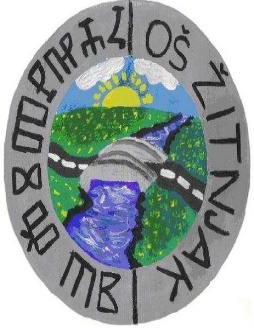 I.Petruševec 110 000 ZagrebGODIŠNJI PLAN I PROGRAM OŠ ŽITNJAK
šk. god. 2019./2020.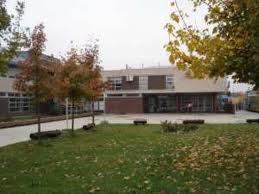 Slogan škole: Različitosti nas spajaju, a ne razdvajajuZagreb, rujan 2019.OSNOVNA ŠKOLA ŽITNJAKŠkolska godina Adresa:  1.Petruševec 1, 10 000 ZagrebBroj telefona:  2408-497, 2370-945Broj  faxa:  2370-946E-mail:  os.zitnjak.041@gmail.comWEB stranica:  skole.htnet.hr/os-zagreb-041/skolaBroj učenika:  I.-IV.: 218				Razrednih odjela : I.- IV.: 11                      V.-VIII.: 242						       V.-VIII.: 12        Ukupno učenika: 460						      PRO: 2						Ukupno odjela: 25Broj zaposlenika:              učitelji razredne nastave: 11učitelj u produženom boravku: 2učitelji predmetne nastave: 28učitelj Vikendom u dvorane 1stručni suradnici: 4                ostali zaposlenici: 13Ravnatelj škole:  Margita Madunić KaniškiPedagog škole: Ružica Pleša	Tajnik škole:  Monika BrdarićUtemeljenje:  1911. godineDan škole:   30. SvibnjaTemeljem članka 29. Statuta Osnovne škole Žitnjak, Zagreb, 1.Petruševec 1, na prijedlog  Učiteljskog vijeća ( 01.10.2019.) Vijeća roditelja ( 01.10.2019.) i ravnatelja, Školski odbor je 03.10.2019. godine donioGODIŠNJI PLAN I PROGRAM  RADA ŠKOLEZA  ŠKOLSKU GODINU1.UVJETI RADA1.1. Podaci o upisnom područjuOsnovna škola Žitnjak smjestila se u jugoistočnom dijelu grada Zagreba u industrijskoj zoni. Upisno područje čine naselja Žitnjak, Petruševec i Resnik. Od ove školske godine otvorena je škola u Ivanja Reci te je područje Resnika postalo dio upisnog područja nove škole. Jedan dio učenika završnih razreda odlučio je ostati u našoj ustanovi do kraja školovanja te je stoga zadržana autobusna linija od škole prema Resniku. Osim te linije, još su dvije linije školskog prijevoza koje povezuju Novi Petruševec, te Žitnjak i Struge sa školom.Upisno područje naše škole obuhvaćaju ulice:ČrnkovečkaNovi PetruševecNovi Petruševec odvojak 1Novi Petruševec odvojak 2Petruševec 1Petruševec 1 odvojak 1Petruševec 1 odvojak 2Petruševec 1 odvojak 3Petruševec 1 odvojak 4Petruševec 1 odvojak 5Petruševec 1 odvojak 6Petruševec 2Petruševec 3Petruševečki nasipResnik 1 od broja 39 do kraja i od broja 40 do krajaResnik 1 odvojak 1Resnik 2 Resnik 3Resnik 4Resnik 5Resnik 5 odvojak 3Resnik 5 odvojak 1Resnik 5 odvojak 2Struge 1Struge 2Struge 3Struge 4Žitnjačka cestaŽitnjakŽitnjak BogdaniŽitnjak Bogdani odvojak 1Žitnjak Bogdani odvojak 2Žitnjak Bogdani odvojak 3Žitnjak Bogdani odvojak 4Žitnjak Bogdani odvojak 5Žitnjak KovačićiŽitnjak Kovačići odvojak 2Žitnjak Kovačići odvojak 3Žitnjak MartinciŽitnjak Martinci odvojak 1Žitnjak odvojak 1Žitnjak odvojak 2Žitnjak 1 odvojak 2 1.2. Unutarnji školski prostorOsnovna škola Žitnjak utemeljena je 1911. godine kao četverorazredna pučka škola i jedna je od najstarijih škola u gradu Zagrebu. Godine 2011. u rujnu obilježena je 100-ta godišnjica djelovanja naše škole. Od početka školske godine 2000./2001., nakon tri godine izgradnje, škola je  preseljena u novi (zamjenski) objekt na novoj lokaciji u naselju Petruševec.Ukupna površina novog objekta je 4486 m2, a u dijelu zgrade je vrtić na kojeg otpada oko 450 m2. U izradi je dokumentacija za igradnju nove zgrade vrtića. Nakon iseljenja vrtića iz sadašnjih prostora, škola bi dobila dodatne prostorije, od čega 4 nove učionice. Od 2016. godine ustrojen je cjelodnevni boravak kako bi se spriječilo daljnje odlijevanje učenika u okolne škole na Pešćenici. Kako se radi o modernoj građevini, veliki dio zidova čine staklene površine, gotovo 1000m2 površine, što čini poteškoće zbog velikog zagrijavanja tijekom ljetnih mjeseci te se javlja efekt staklenika. U dogovoru s Gradskim uredom za obrazovanje tijekom ove školeske godine trebale bi biti ugrađene klime u učionice radi lakšeg odvijanja nastave. Zgrada je potpuno dovršena, kao i  športska dvorana s pratećim sadržajima, igralište i športsko vježbalište, osim igrališta na krovu koje nije dovršeno i nikada nije korišteno.Broj učionica koje se koriste u  odgojno-obrazovnom radu je ukupno 15, od toga broja 7 za razrednu i 8 za predmetnu nastavu-kao specijalizirane učionice. Prosječna površina učionica je 58m2, a uz učionice je i 3 kabineta za učitelje. Poseban prostor je uređen za školsku knjižnicu. Sve učionice su opremljene računalima i projektorima, a u učionicama stranog jezika i povijesti i geografije postavljene su pametne ploče. Sanitarni čvorovi su  estetski uređeni i dostatni su za potrebe učenika. Tijekom ljeta 2016. godine prenamjenom prostora dobivena je blagovaonica koja udovoljava potrebama učenika te učionica kojom se omogućilo uvođenje dnevnog boravka. Tijekom ljeta 2018. uređena je učionica za potrebe dva PRO odjela.Nedostajući prostor za nastavu informatike riješen je adaptacijom i opremanjem podrumske prostorije predviđene za liječničku sobu, ali je to privremeno i neadvekatno rješenje jer onemogućava normalan rad.Školsko kazalište smo uredili i opremili u dijelu skloništa. Povodom 100 godina rada škole otklonjeni su neki gore navedeni nedostatci i stvoreni bolji uvjeti za rad. Napravljena je prepumpna stanica da ne dolazi do poplava, te obnovljeni prostori atomskog skloništa u kojemu se sada nalazi: pomoćna prostorija za knjižnicu, školsko kazalište „Potjeh“ i dvije prostorije za izvannastavne aktivnosti. I pored toga što je izvedena prepumpna stanica prethodnih godina dolazilo je u više navrata do izlijevanja kanalizacijskih voda uslijed jakog nevremena što je imalo za posljedicu dizanje parketa (90m2) sve dok se Škola nije odlučila za stavljanje podolit QXS podnog sustava. Prilikom radova na Radničkoj cesti prempuna stanica škole spojena je na odvod Radničke ceste te se nadamo da će time biti riješeni problemi poplava u školi.Tijekom prošle školske godine 2018./2019. potpuno je promijenjeno krovište škole i  ofarbana je fasada na ulazu u zgradu. Nakon radova na krovištu ofarbana je i učionica likovnog i glazbenog, te hodnik prema učionici tehničkog. Preko ljeta ugrađen je novi sustav video nadzora i električna brava s portafonom. 1.3. Plan obnove, dogradnje i izgradnje novog prostora         U ovoj školskoj godini planira se sljedeće: opremanje prostora u skloništu za slobodno vrijeme učenika,soboslikarski radovi,nastaviti i dalje planski opremati učeničku knjižnicu potrebnom lektirom kao i stručnom literaturom za učitelje,obnoviti i popraviti nastavna pomagala, te nabaviti nova nastavna sredstva i pomagala (poglavito u informatičkoj učionici),opremiti učionice namještajem koji nedostaje ili rabljenim,popuniti ili zamijeniti dotrajalu informatičku opremu po učionicama, uvođenje bežićnog interneta po cijeloj školi u suradnji s Carnetom,opremanje kuhinje sitnim inventarom,sanacija podova-lakiranje učionica, rješavanje problema sa izolacijom oko stepeništa ulaznog trakta prema dvorani za TZK,ishođenje građevinske dozvole za parkiralište za učitelje i roditelje te dostavu.1.3.1.  Stanje školskog okoliša i plan uređivanjaIzgradnja školskog objekta je uglavnom dovršena, postavljena vrlo slaba žičana ograda, uređeni su prilazi školi, postavljena je signalizacija na cesti. Od dovršenja radova na Radničkoj cesti postavljeni su semafori koji olakšavaju pristup školskoj zgradi. U ovoj školskoj godini planira se:uređivati školski park-travnjak, zelenilo i cvjetne nasade, zapuniti zemljom rupe u prepumpnu stanicu nastale uslijed slijeganja tla,urediti prostor za odmor učenika,urediti i oslikati zidove na igralištu škole, blagovaonici i učionicama,ishoditi projektnu i građevinsku dokumentaciju za buduće parkiralište za djelatnike i roditelje,na ravnom krovu dvorane urediti ljetne učionice.1.4.  Nastavna sredstva i pomagalaŠkola je relativno dobro opremljena s nastavnim sredstvima i pomagalima. Tijekom prošle školske godine dobili smo dvije donacije rabljenih računala te smo s time zamijenili dotrajala stara računala u učionicama. Škola je kupila 4 LCD projektora, a jednog smo dobili kao donaciju, tako da sad sve učionice imaju kompletirano računalo i LCD projektor. 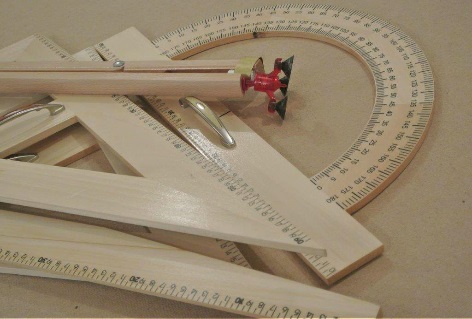 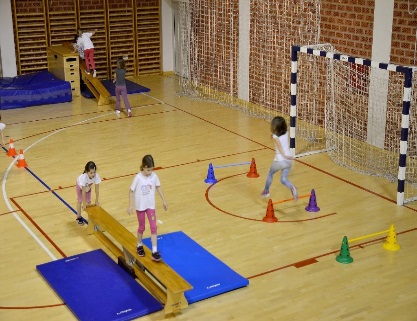 Škola raspolaže s 2 učionice s kompletom za AV prezentacije pomoću pametne ploče, kompjutera i montiranog  LCD projektora tako da se učitelji izmjenjuju po potrebi u kabinetima.Isto tako svi učiteljski kabineti su opremljeni s kompjutorima kao i obje zbornice. Informatička učionica opremljena je sa 27 laptopa. U ljeto 2015. godine dovedene su instalacije u sve učionice za moguće korištenje interneta, međutim potrebno je obnoviti i ostalu opremu jer dolazi do svakodnevnog pucanja internetske veze što uvelike otežava rad. Ukupno sa opremom u administraciji, u školi je 49 kompjutora. S obzirom da je veći dio informatičke opreme iz donacija to su rabljena računala stara od 5 do 7 godina, stoga ćemo je i ove godine nastojati obnoviti i dopuniti, bilo donacijama bilo kupovinom iz vlastitih sredstava. Tijekom ove školske godine u sklopu frontalnog uvođenja reforme  „Škole za život“ CARnet će nam uvesti bežični Internet u coijelu školu i donirati nam dva pametna ekrana koji će biti smješteni u kabinete matematike i fizike te kemije i biologije.  Također u prvoj fazi opremanja škola, učitelji koji predaju u razredima u kojima se uvodi „Škola za život“ kroz listopad bi od CARneta trebali dobiti laptope radi kakšeg provođenja reforme. Sveukupno bi trebalo biti podijeljeno 24 laptopa. 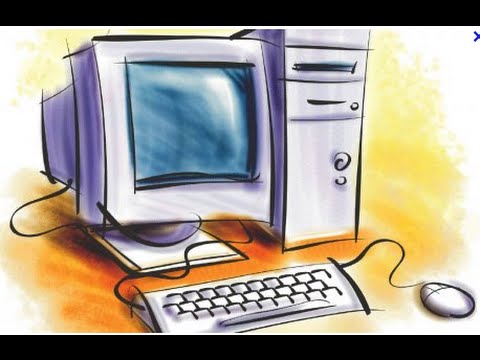 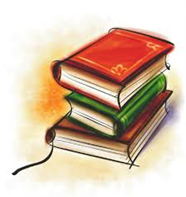 1.4.1. Knjižni fond škole						Škola raspolaže s školskom knjižnicom i ona je relativno dobro opremljena, te raspolaže s 7.754 lektirnih knjiga i 465 stručnih knjiga, kao i sa fondom vjerskih knjiga te nizom stručnih časopisa i dječjih časopisa. Također školska biblioteka je opremljena s dosta video, DVD i CD naslova na kojima su filmovi iz lektire kao i književna djela zabilježena na nosačima zvuka. U ovoj školskoj godini planira se obnoviti dio oštećenih lektirnih naslova, te nabaviti dio novih lektirnih naslova.Školska knjižnica je od školske godine 2016./2017. premještena u bivšu zbornicu te je informatički opremljena s programima za evidenciju i posuđivanje knjiga.2. PODACI O IZVRŠITELJIMA POSLOVA I NJIHOVIH RADNIH ZADUŽENJA U  ŠKOLSKOJ GODINI2.1. Podaci o odgojno-obrazovnim radnicima2.2.1. Podaci o učiteljima u razrednoj i predmetnoj nastaviU OŠ Žitnjak na početku školske godine u odgojno-obrazovnom radu radi 42 zaposlenika i to: s višom stručnom spremom 8, s visokom stručnom spremom 32, te 1 doktor znanosti.U neposrednom radu s učenicima u razrednoj nastavi radi 11 učitelja, 2 učitelja RN u produženom boravku,  u predmetnoj 28 učitelja te 2 učitelja u PRO.Program vikendom u  dvorane vodi jedan učitelj, prof. fizičke kulture g. Neven Nikolić.I ove školske godine potpuna je stručna zastupljenost u svim nastavnim predmetima.Marija Zubec-učiteljica infornatike radi na pola radnog vremena, Ana Denac- učiteljica u produženom boravku i Ivana Buconjić-učiteljica razredne nastave koriste roditeljski dopust.2.1.2. Podaci o ravnatelju i stručnim suradnicimaU knjižnici radi Margareta Milačić, prof. likovne kulture s punim radnim vremenom, kolegica je upisala studij za knjižničara.2.1.3. Podaci o pripravnicimaŠkola na početku školske godine 2019./2020. nema niti jednog pripravnika.Hni2.222.čkom osoblju2.1.4. Podaci o administrativnom i tehničkom osoblju 2.3. PODACI O RADNIM ZADUŽENJIMA DJELATNIKA2.3.1. Tjedna zaduženja odgojno-obrazovnog djelatnika2.3.2.Tjedna zaduženja ravnatelja i  stručnih suradnikaNapomena: Svaki stručni suradnik radi po 12 petaka godišnje u popodnevnoj smjeni, tako da je tijekom godine konstantno pokrivena popodnevna smjena radom stručne službe.2.3.3.Tjedna zaduženja ostalih djelatnika škole3. ORGANIZACIJA RADA	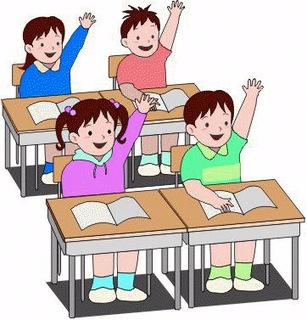 3.1. Podaci o broju učenika i razrednim odjelimaKomentar uz tablicu 3.1.Na početku školske godine 2019/20. upisano je 460 učenika u 25 odjela-11 razredne i 12 predmetne nastave+2 PRO. U odnosu na prošlu godinu broj razrednih odjela smanjio se za 2 redovna odjela. Prosjek učenika po odjelu je 20.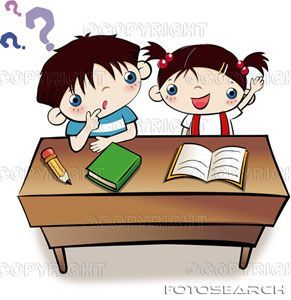 3.2. Organizacija smjenaŠkola radi u dvije smjene.Prva smjena radi od 08:00 do 13:05 sati.Druga smjena radi od 13:10 do 18:20 sati.Raspored odjela po smjenama je sljedeći:A smjena:    1.a, 1.b, 1.c, 2.c, 3.a, 3.b, 5.a, 5.b, 5.c,7.a,7.b,7.c, PRO odjelB smjena:    2.a, 2.b, 4.a, 4.b, 4.c, 6.a, 6.b, 6.c, 8.a, 8.b, 8.c, PRO odjelZa učenike 1.b  i 2.c razreda organiziran je produženi boravak u vremenskom razdoblju od 12:00 do 17:00 sati.Za učenike katolike organiziran je vjeronauk i to za razrednu nastavu u sklopu redovite nastave, a za više razrede u međusmjeni (ukupno je obuhvaćeno 428 učenika). Također je organiziran vjeronauk za učenike islamske vjeroispovijesti, prema uzrastu, u 10 grupa  (ukupno je obuhvaćeno oko 90 učenika).U školi je organizirana prehrana učenika u koju je uključeno 435 učenika.Za učenike koji stanuju u naselju, a udaljeni su od škole više od 3 do 5 kilometara, organiziran je prijevoz posebnim autobusom (3 velika autobusa).Na prijedlog roditelja škola je zatražila odobrenje od Gradskog ureda za obrazovanje i sport za prijevoz dodatnih učenika koji stanuju u starom dijelu Žitnjaka i Struge na udaljenosti 2-3 kilometra, a zbog opasnosti kojoj su djeca izložena na putu od kuće do škole, jer djelomično nema nogostupa na putu do škole.Ukupan broj učenika koji se prevoze je 267.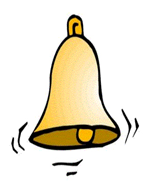 3.3. GODIŠNJI KALENDAR RADA4.GODIŠNJI PLAN I PROGRAM RADA ŠKOLE4.1. Godišnji fond nastavnih predmeta po nastavnim odjelima 4.2. Plan izvanučioničke nastave (plivanje, ekskurzija, izleti, škola u prirodi, posjete…)                                PLIVANJE:       Ove će školske godine učenici 2.a,b,c razreda koji ne prođu na provjeri plivanja biti će uključeni u školu plivanja. Provjera i škola plivanja je ove godine na bazenima u Novom Zagrebu (provjera u utorak 17.09.2019. godine).Nositelji programa plivanja su učitelji 2.a,b,c razrednog odjela.ŠKOLA U PRIRODI:Učenici 3.a,b razreda će program Škola u prirodi realizirati  na Sljemenu u razdoblju od 10. do 14. veljače 2020. godine.Troškove realizacije Škole u prirodi u visini 50% cijene snose roditelji.Prijevoz financira Grad Zagreb.IZLETI: jednodnevni 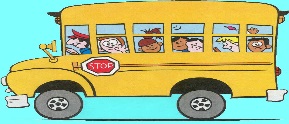  U školskoj godini planiraju se realizirati jednodnevni izleti u mjesecu svibnju, odnosno dana 08.05.2019. 1. razredi: Ključić brdo 2. razredi: Varaždin 3. razredi: Brijuni ili Varaždin 4. razredi: Brijuni 5. razredi: Đurđevac6. razredi: Adrenalinski park Kupjak, Delnice7. razredi: Adrenalinski park Rizvan City, Lika8. razredi: Motovun, Poreč; 4.i 5. 06. 2020. Vukovar Maturalac: 7.razredi –svibanj 2020. jug Dalmacije(Dubrovnik)Voditelji i organizatori su razredni učitelji.Realizacija ovisi o materijalnim mogućnostima roditelja.Program će nakon usvajanja na sjednici Učiteljskog vijeća i Školskog odbora realizirati razrednici zajedno sa roditeljima i agencijom.Terenska nastava –tijekom cijele školske godine prema mogućnostima roditelja.                            -detaljno je razrađeno u Kurikulumu škole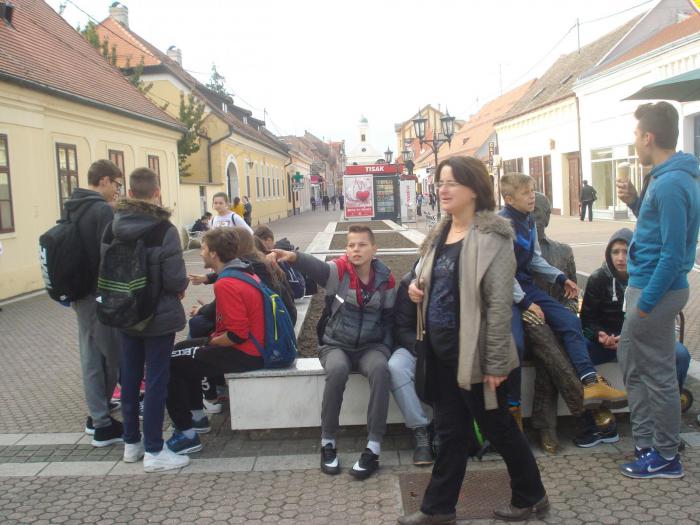 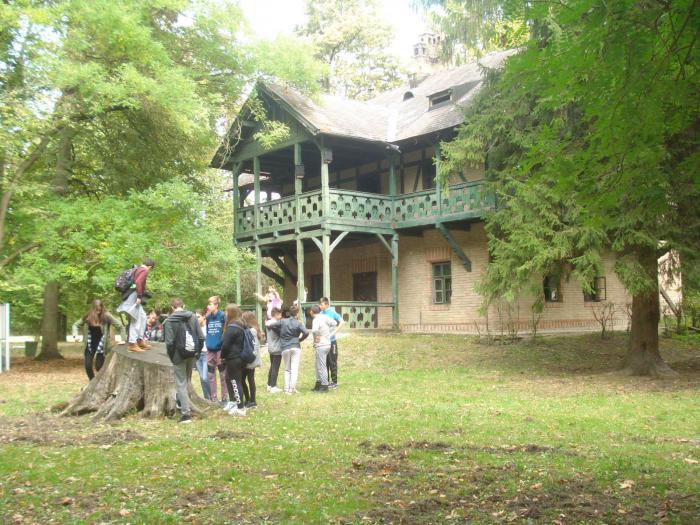 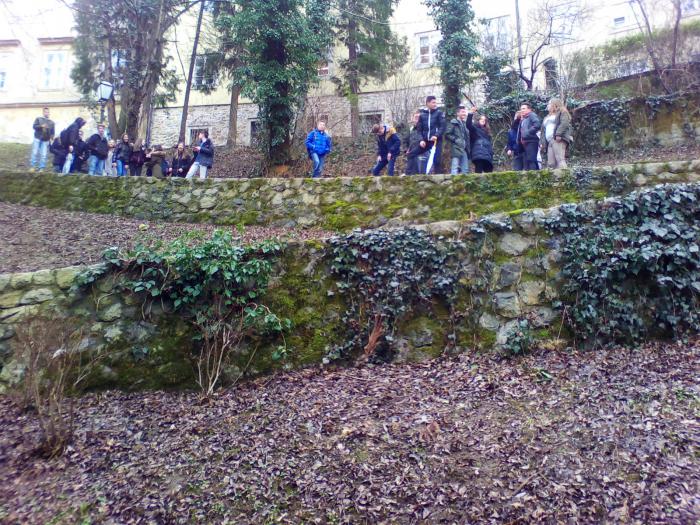 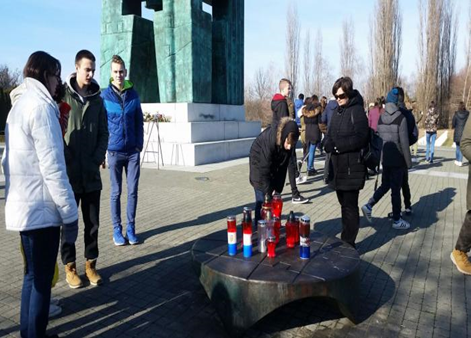 4.3. Plan dopunskog rada i popravnih ispitadopunski rad-druga polovica lipnja 2019.godinepopravni ispit-kraj kolovoza 2019. godine4. 4. Plan izborne nastave4.5. Učenici s teškoćamaPočetkom  školske godine  15 učenika se školuje prema redovitom programu uz individualizirane postupke (čl. 5. Pravilnika  o  osnovnoškolskom i srednjoškolskom odgoju i obrazovanju učenika s teškoćama  u razvoj)30 učenika se školuje prema redovitom  programu uz prilagodbu sadržaja   i individualizirane postupke (čl. 6. Pravilnika  o  osnovnoškolskom i srednjoškolskom odgoju i obrazovanju učenika s teškoćama  u razvoj)10 učenika školuje se prema posebnom programu, u dva posebna razredna odjela u djelomičnoj integraciji. S učenicima  rade predmetni profesori, razredni učitelji, edukacijski rehabilitatori te stručni suradnici; logoped, socijalni pedagog i pedagog škole.Za svakog učenika s teškoćama u razvoju, koji se školuje prema redovitom programu uz prilagodbu sadržaja i uz individualizirane postupke, učitelji su  dužni izraditi pisani dokument (izrađuje se u suradnji sa stručnim suradnikom), za svaki nastavni predmet, te ga dati na uvid roditelju tijekom prve polovice polugodišta. Školu pohađa 9 učenika koje prati osobni pomoćnik ili pomoćnik u nastavi. 4.6. Nastava u kući     Ove školske godine nema organizirane nastave u kući.4.7. Dopunska nastava        Dopunska nastava je organizirana iz hrvatskog jezika i matematike, po zaduženjima i rasporedu kako slijedi:Broj učenika u grupama dopunskog rada je promjenljiv zbog velikog broja učenika koji s poteškoćama prate redovitu nastavu zbog slabog predznanja. Posebna pažnja posvetit će se učenicima povratnicima koji imaju slabo predznanje.                4.8. Dodatni rad          Dodatni rad organiziran je iz sljedećih predmeta:4.9. Rad s darovitim učenicimaKomisija za praćenje darovitih učenika4.10. Plan izvannastavnih aktivnosti učeničkih društava, družina i sekcija4.10.1. Školski sportski klub ŽITNJAKU školi djeluje Školski sportski klub pod imenom Žitnjak, a voditelj je profesor Vladimir Dubovski (na zamjeni Mario Karadža).4.11. Izvanškolske aktivnostiUključenost naših učenika u izvanškolske aktivnosti, u odnosu na prošlu školsku godinu je u značajnom porastu. Povećao se interes za izvanškolske aktivnosti, te je osim u gore navedenim aktivnostima znatan broj učenika uključen u sljedeće aktivnosti: plivanje, vaterpolo, tenis, plesne škole, ribolov, atletiku i razne borilačke vještine.Ukupno u izvanškolske aktivnosti je uključeno 292 učenika što nije konačan broj. 5. PLAN ORGANIZIRANJA KULTURNE DJELATNOSTI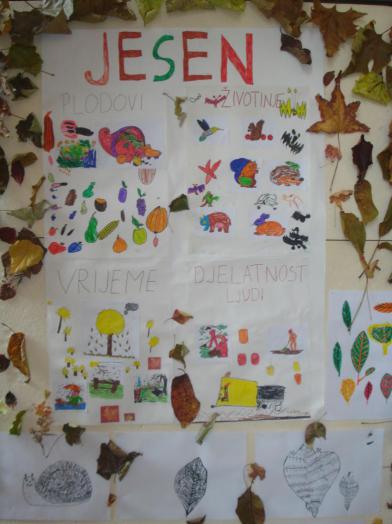 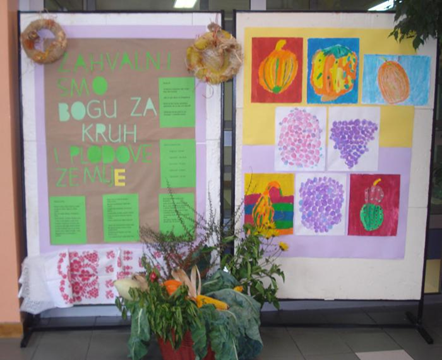 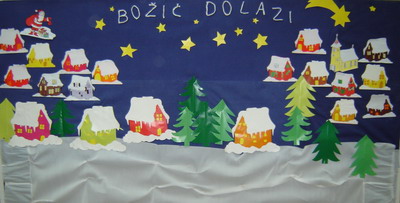 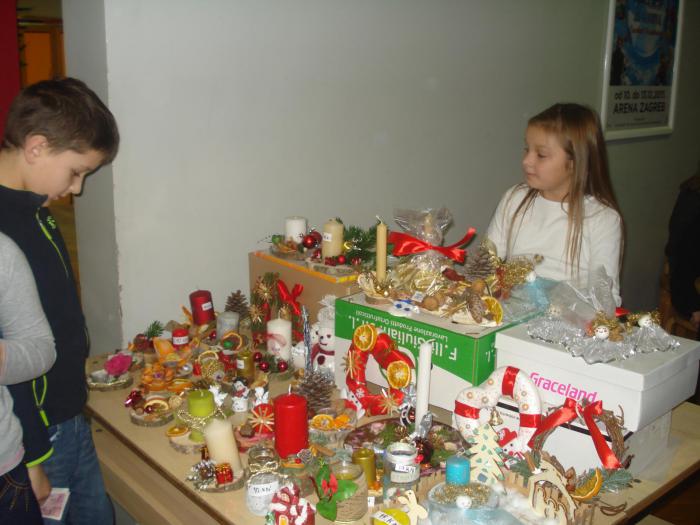 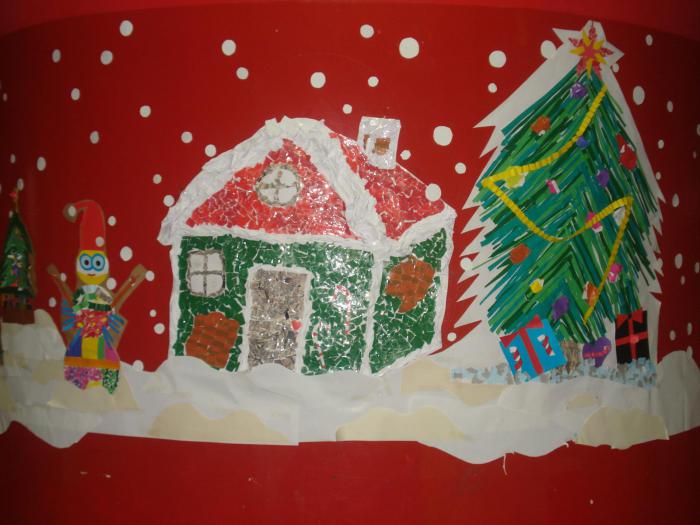 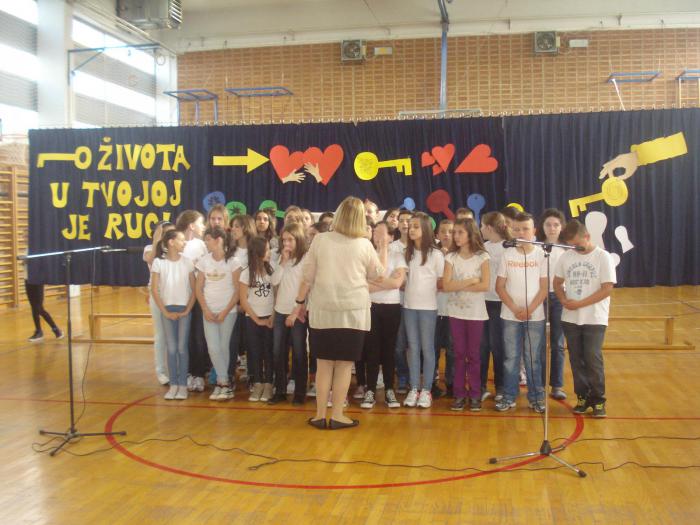 6. PLAN I PROGRAM RADA NA PROFESIONALNOM INFORMIRANJU I USMJERAVANJUProfesionalno informiranje sadržano je u planovima rada svih nastavnih predmeta i područja.Naglasak rada profesionalnog informiranja bit će na sedmim i osmim razredima. Provodit će se kroz grupna predavanja te individualno informiranje za učenike i roditelje.Prema mogućnostima će se organizirati praćenje radio i TV emisija, pripremit će se stalna izložba materijala o profesionalnom informiranju, te izložba radova na temu - Moje buduće zanimanje.Detaljni Plan i program rada na profesionalnom usmjeravanju je u privitku Godišnjeg plana i programa rada škole u tajništvu škole.7. PLAN BRIGE ZA ZDRAVSTVENO-SOCIJALNU  I  EKOLOŠKU  ZAŠTITU UČENIKAOvo područje realizirat će se kroz:-redovitu nastavu tjelesnog odgoja i nastavu plivanja;-brigu za pravilnu prehranu učenika;-redovite zdravstvene preglede i druge preventivne akcije;-uređenje i održavanje higijenskih uvjeta u školi;-osiguranje učenika od nesreće i nesretnih slučajeva;-izleti, zimovanja, ljetovanja  učenika;-rekreacija, sportske aktivnosti;-sakupljanje potrebite obuće, odjeće i šk. pribora socijalno najugroženijim učenicima;-usvajanje pozitivnih zdravstveno-higijenskih i drugih navika;-intervencija kod eventualnih epidemija (uši, svrab, žutica...);-pomoć u rješavanju problema u socijalno ugroženim prilikama;-iniciranje mjera za podizanje opće higijenske kulture učenika.-vikend programi –Sljeme8. PLAN I PROGRAM STRUČNOG USAVRŠAVANJAPermanentno stručno usavršavanje učitelja i stručnih suradnika vršit će se u slijedećim oblicima:a) Individualno stručno usavršavanje    Svaki učitelj obvezan je izraditi plan individualnog stručnog usavršavanja u kojem mora planirati sve oblike permanentnog obrazovanja, te voditi pedagošku dokumentaciju.b) Stručno usavršavanje putem aktiva u školi    U školi rade slijedeći aktivi:    -Stručni aktiv učitelja razredne nastave;    -Stručni aktiv učitelja predmetne nastave i to:1.prirodoslovno-matematičke grupe predmeta;           2.društvene grupe predmeta;    -Stručni aktiv razrednika;c) Stručno usavršavanje putem UVd) Stručno usavršavanje izvan školeSvi stručni aktivi planirali su najmanje četiri sastanka u prostorijama škole za školsku godinu. Svaki aktiv radi po godišnjem planu i programu. Rad aktiva se evidentira zapisnički.8.1.Stručni aktivi u školi8.2. Stručno usavršavanje putem učiteljskog vijeća, vijeća razrednika i razrednika8.3. Stručno usavršavanje putem gradskih stručnih aktiva i seminaraSvi učitelji i stručni suradnici obvezni su prisustvovati stručnim aktivima organiziranim na području Pešćenice i na razini Grada Zagreba.O prisustvovanju aktivima vodi se evidencija u školi.9. PLAN RADA RAZREDNIH VIJEĆA  I RAZREDNIKA9.1. Plan rada razrednih vijeća9.2. Plan rada razrednika1. Opis odgojne situacije u odjelu-broj učenika u odjelu, broj dječaka i broj djevojčica;-broj učenika po uspjehu;-broj novo pridošlih učenika;-broj učenika koji su opservirani (prilagođeni program);-zdravstveno stanje učenika;-obrazovna razina roditelja, razvijenost društvene sredine u kojoj škola djeluje.Uz ove elemente razrednici će procijeniti i razinu radnih, higijenskih, kulturnih navika učenika, razinu socijalizacije odjela, socio-ekonomski položaj učenika.2. Rad i suradnja s učenicima-organizacija i uvođenje učenika u život i rad u razrednom odjelu, učenička zaduženja, upoznavanje s načinom rada u redovitoj, dopunskoj, dodatnoj, izbornoj nastavi, izvanškolskim  i izvannastavnim aktivnostima;-praćenje zbivanja kod nas i u svijetu, upoznavanje s nastalom situacijom kao posljedicom rata;-odnos prema prijateljima, roditeljima i učiteljima;-organiziranje humanitarnog rada;-razvijanje kulturnog ponašanja u školi, na ulici, priredbama...;-razvijanje osjećaja za vrijednost nacionalne baštine, poticanje na čitanje, posjete kazališnim i drugim priredbama;-razvijanje radnih navika, osjećaja dužnosti i odgovornosti u školi i obitelji.3. Suradnja s članovima razrednog odbora-stalna suradnja s članovima RO, pripreme za sjednice RO, zajedničko rješavanje problema u odjelu;4. Suradnja sa stručnim suradnicima i ravnateljem-međusobno izmjenjivanje priopćenja o učenicima i razrednom odjelu, te poduzimanje konkretnih akcija;5. Suradnja s roditeljima-redovito kontaktirati s roditeljima;-roditeljski sastanci;-predavanja;6. Administrativni poslovi- evidencija učenika na prehrani,- osiguranje učenika.10. PLAN RADA ŠKOLSKOG ODBORA I VIJEĆA RODITELJA11. PLAN RADA VIJEĆA UČENIKA12. PLAN RADA RAVNATELJA I STRUČNIH SURADNIKA12.1. Plan rada ravnatelja12.3. Godišnji plan i program rada pedagoga škole12.3. Godišnji plan i program rada defektologa-logopeda Organizacija rada logopedaLogopedski rad ostvaruje se u osnovnoj školi Žitnjak u Zagrebu. Rad logopeda za cilj ima otkrivanje i praćenje učenika s teškoćama u razvoju te pružanje rehabilitacijskih postupaka prema individualnim sposobnostima i potrebama svakog djeteta pojedinačno. Iz neposrednog rada s učenicima proizlaze i poslovi suradnje stručnog suradnika logopeda s ostalim stručnim suradnicima škole, učiteljima i roditeljima učenika s teškoćama u razvoju. Osim neposrednog rada sa učenicima i navedenih oblika suradnje, stručni suradnik logoped stručno se usavršava, surađuje sa vanjskim ustanovama, vodi odgovarajuću pedagošku dokumentaciju i učeničke dosjee, sudjeluje u radu povjerenstva za upis djece u osnovnu školu te obavlja druge poslove na unapređivanju i razvoju odgojno-obrazovne djelatnosti škole.Učenici odgoj i obrazovanje ostvaruju u redovitim uvjetima OŠ uz redovni program uz prilagodbu sadržaja i/ili individualizirane postupke ili djelomičnu integraciju i ostvarivanje dijela nastavnog programa u posebnoj odgojno-obrazovnoj grupi po posebnom planu i programu te dodatnu edukacijsko-rehabilitacijsku podršku (logoped i/ili socijalni pedagog i/ili pedagog).Neposredni rad sa učenicima1.1. Učenici se u redoviti logopedski tretman uključuju:Temeljem rješenja Gradskog ureda za odgoj i obrazovanje grada Zagreba o primjerenom obliku školovanja uz edukacijsko-rehabilitacijsku potporu logopeda. Na prijedlog stručnog tima i učitelja kada su teškoće u području jezično-govornog razvoja izražene u stupnju da je neophodna stručna pomoć logopeda.Na inicijativu roditelja učenika s jezično-govornim teškoćama s ciljem savjetodavnog rada.	1.2. U neposrednom radu s učenicima, primjenjuju se specifični postupci i programi rada:program logopedske dijagnostikeprogram za usvajanje čitanja, pisanja i računanja: unapređenje pismenosti učenika s individualnim odgojno-obrazovnim potrebama te upotreba specifičnih postupaka za prevenciju i ublažavanja teškoća u čitanju i pisanjuprogram kod posebnih jezičnih teškoća: poticanje vještina razumijevanja i upotrebe govornog jezika Neposredan rad s djecom odvija se u opremljenom logopedskom kabinetu OŠ Žitnjak na prvom katu (kabinet socijalni pedagog/logoped). Učenici na tretman logopedskih vježbi dolaze ili preko nastave ili u smjeni suprotnoj od nastave, ovisno o dogovoru s roditeljima i učiteljima. Rad se odvija  individualno, u paru  ili grupno, a u potpunosti je prilagođen poteškoćama svakog pojedinog učenika. Rad sa svakim učenikom odvija se jedan put tjedno ili jedan put kroz dva tjedna ovisno o broju učenika uključenih u tretman te vrsti i stupnju teškoća koje učenik ima. 1.3. Oblici suradnje s roditeljimaSuradnja logopeda s roditeljima učenika s teškoćama u razvoju ostvaruje se kroz individualne razgovore s ciljem upoznavanja učenika s roditeljskog aspekta, ali i s ciljem upoznavanja učenikovih roditelja sa programom i postupkom pedagoške opservacije. Savjetodavnim razgovorima motivira se i uključuje roditelje u rad sa vlastitim djetetom s ciljem što bržeg i kvalitetnijeg napretka.	1.4. Oblici suradnje s učiteljimaSuradnja logopeda i učitelja ostvaruje se kroz savjetodavne razgovore i provođenje edukativnih radionica u redovnoj nastavi. Cilj savjetodavnih razgovora je utvrditi didaktičko metodičke uvjete rada s učenicima s teškoćama u razvoju koji su u skladu s vrstom i stupnjem njihovih teškoća, ali i njihovim jakim stranama funkcioniranja. Isto se ostvaruje kroz upoznavanje sa specifičnostima prisutnih teškoća i za to primjerenim metodama rada. Praćenjem napretka učenika vrednuju se i prema potrebama izmjenjuju metode rada s učenicima. Nadalje, suradnja logopeda sa učiteljima ostvaruje se i kroz održavanje radionica i stručnih predavanja na aktivima i sjednicama učiteljskih vijeća. Radionice i stručna predavanja edukativni su za učitelje u vidu primjene novih metoda i načina rada u nastavi sa djecom sa teškoćama i djecom urednog razvoja. Implementacija novih metoda i načina rada omogućava stručnom suradniku analizu i vrednovanje djelotvornosti odgojno obrazovnog rada.1.5 Oblici suradnje sa stručnim suradnicimaSuradnja logopeda sa stručnim suradnicima (socijalnim pedagogom, pedagogom i knjižnjičarom) ostvaruje se kroz sastanke stručnih timova zasebno i s ravnateljem škole te kroz individualne razgovore sa svakim stručnim suradnikom ponaosob. Suradnja se ostvaruje u području neposrednog rada s učenicima s teškoćama u razvoju, projekata na školskoj i županijskoj razini i nabavci stručne i druge literature.Ove školske godine stručni suradnik logoped u suradnji sa ostalim stručnim suradnicima (pedagogom, socijalnim pedagogom i knjižnjičarom) te edukacijskim rehabilitatorima koji vode nastavu u posebnim razrednim odjelima, organizira školski projekt pod nazivom „KONTAM - KONačno čiTAM“ koji bi se provodio i kao aktivnost za nacionalnu kampanju „I ja želim čitati“ u koju je Osnovna škola Žitnjak od školske godine 2019./2020. uključena. Normativ rada logopedaPrikaz zbirnog punog godišnjeg fonda za puno 40 satno radno vrijeme za logopeda temeljen Pravilnika o normi učitelja i stručnih suradnika u osnovnoj školi /NN 51/99/ i Programa rada defektologa stručnog suradnika /Glasnik, posebno izdanje br.4, rujan 96./ izrađen temeljem Pravilnika o osnovnoškolskom odgoju i obrazovanju učenika s teškoćama u razvoju /NN br. 23/91./NASTAVNI TJEDNINENASTAVNI TJEDNIPoslovi u vezi početka školske godineIzrada plana i programa radaPoslovi u vezi završetka školske godineIzrada izvješća za svakog učenikaIzrada izvješća o radu logopedaIzrada i praćenje provedbe IOOP-aIzvođenje stručnih predavanjaPoslovi evidencije i vođenja dokumentacijeSjednice stručnih tijela škole i stručnih aktivaStručno usavršavanjeSavjetodavni rad s roditeljimaStručne ekskurzije i izleti/škola u prirodiPlan i program rada logopeda za školsku godinu 2019./2020. Radno vrijeme:Rad logopeda odvija se u dvije smjene.PONEDJELJAK, UTORAK:  8:00 – 14:00SRIJEDA, ČETVRTAK: 13:00 – 19:00PETAK: 8:00 – 14:00 / 13:00 – 19:00  (*svako drugi petak popodnevna smjena)Program sastavila:Ljubica Leko,mag. logoped.12.4. Područja rada socijalnog pedagoga12.5. Godišnji plan rada školske knjižnice SAŽETAK  RASPOREDA SATNICE DJELATNOSTI KNJIŽNICE13. PLAN I PROGRAM RADA ADMINISTRATIVNOG OSOBLJA13.1. Plan i program rada tajnice13.2. Plan i program rada računopolagatelja13.3. Plan i program rada domara-ložača školeKontrola elektroinstalacija, te ostalih instalacija i inventara Kontrola stolarije i njeno održavanje, izmjena razbijenih stakala i potrganih brava Održavanje školske zgrade, instalacija i inventara Pribavljanje potrošnog materijala za održavanje školske zgrade i opreme Održavanje okoliša škole i nasada oko škole Loženje i održavanje postrojenja za loženje i grijanje škole Provođenje mjera protupožarne zaštite škole Izrada novog inventara, dežurstvo, otključavanje i zaključavanje škole i briga za funkcioniranje alarmnog sustava Popravak nastavnih sredstava, te rekvizita na športskom igralištu i u školskoj športskoj dvorani Popravak podova, lijepljenje keramičkih pločica, bojanje zidova, čišćenje strojem parketa i lakiranje parketa Obavlja poslove dežurstva. Vrijeme realizacije: tijekom godine 13.4. Plan i program rada kuharicaOrganizacija rada u školskoj kuhinji Priprema mliječnih obroka i ručka za učenike škole Izdavanje mliječnih obroka i ručka učenicima škole Pranje i dezinfekcija posuđa, te održavanje radne odjeće i obuće Uređenje kuhinje, garderobe, spremišta namirnica, sanitarnog čvora i prostora u kojem se izdaje mliječni obrok i ručak učenicima škole Naručivanje potrebnih namirnica za pripremanje mliječnih obroka i ručka za učenike Kontrola namirnica u količini i kvaliteti prilikom preuzimanja namirnica od dobavljača Vrijeme realizacije: tijekom godine13.5. Plan i program rada spremačicaČišćenje škole i održavanje prilaza i ulaza u ŠkoluČišćenje i pranje školskih učionica, kabineta, radionica, sanitarnih čvorova, hodnika, stubišta, školske sportske dvorane i drugih prostorija škole i vanjskog okolišaČišćenje i održavanje prozora i stolarije Premazivanje podnih površina po izvršenom čišćenju istih Pranje i sušenje zavjesa, te postavljanje zavjesa Poslovi dezinfekcije škole Poslovi dežurstva u školi Vrijeme realizacije: tijekom godine14. PLAN I PROGRAM INVESTICIJA, INVESTICIJSKOG I TEKUČEG ODRŽAVANJA PRJEDLOG MJERA ZA STVARANJE ADVEKATNIH UVJETA RADA I MJERA ZA UNAPRIJEÐIVANJE ODGOJNO-OBRAZOVNOG RADAPreseljenjem prije 19 godina u novu školsku zgradu otvorile su se nove mogućnosti i  uvjeti za poboljšanje odgojno-obrazovnog procesa, odnosno nastavnih, izvannastavnih i izvanškolskih sadržaja. Tijekom školske godine velika pozornost će se dati prije svega na odgojne probleme kojih u školi ima dosta zahvaljujući kompleksnoj sredini s puno socijalnih problema, pedagoške zapuštenosti djece, te velikom broju učenika s teškoćama – učenika cca 10% . Stoga je školi potrebna pomoć i vanjskih faktora te poglavito struke za gore navedenu problematiku.Stvaranjem povoljnih uvjeta za rad posebna pažnja će se posvetiti sljedećim uvjetima rada:-izvanškolskim i izvannastavnim aktivnostima kroz uključivanje učitelja i vanjskih suradnika;- od školske godine 2017./2018. krenuo je Projekt Gradskog ureda za obrazovanje, kulturu i sport „ Vikendom u sportske dvorane sa 10- ak aktivnosti;- veća pozornost će se obratiti uređenju okoliša škole ( dvorišta, igrališta, parkirališta itd…),-pojačat će se kulturno umjetnički rad u školi i široj zajednici u suradnji sa društvenom sredinom i župom Sv.Vida te KUD-om Resnik;Cjelokupne aktivnost u Školi usmjerit će se na primjenu Kurikuluma škole za šk.god. 2019./2020.Pružat će se svi vidovi podrške učiteljima, učenicima i roditeljima za uspješnu realizaciju Kurikuluma i Godišnjeg plana i programa za šk.god. Na temelju članka 28. Zakona o odgoju i obrazovanju u osnovnoj i srednjoj školi i članka 29. Statuta Osnovne škole Žitnjak, I.Petruševec 1, Zagreb, a na prijedlog Učiteljskog vijeća, Vijeća roditelja i ravnatelja škole, Školski odbor na sjednici održanoj 03.10.2019. godine donosi GODIŠNJI PLAN I PROGRAM ZA ŠKOLSKU GODINU KLASA: 003-05/19-03/01URBROJ: 251-157-19-01		Ravnateljica škole						Predsjednik Školskog odboraMargita Madunić Kaniški, prof.				Denis Bezer, prof.15. PRILOZIU privitku Godišnjeg plana i programa rada škole za šk.god. su sljedeći planovi i programi:-Preventivni planovi i aktivnosti u OŠ Žitnjak-Rješenja o obvezama učitelja u šk.god. 2019./2020.-Raspored sati-Prilagođeni planovi i programi rada i individualizirani pristupi poučavanju za učenike s teškoćamaPrilog godišnjem planu i programu škole:Preventivni planovi i programi u OŠ ŽitnjakŠkol. god. 2019./2020.OŠ ŽitnjakI Petruševec 1ZagrebŠKOLSKI PREVENTIVNI PROGRAM SUZBIJANJA ZLOUPORABE SREDSTAVA OVISNOSTI                                                                                            Program izradila:                                                                               Ružica Pleša, mag. pedagogijeŠkolski preventivni program suzbijanja zloupotrebe sredstava ovisnostiZadaci:	educirati se za provedbu preventivnih aktivnosti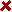 	unaprijediti zdravstvenu zaštitu učenika	unaprijediti edukaciju djece o zdravom razvoju i životu	educirati roditelje (organizirati tribine) s vanjskim predavačima	sudjelovati u organizaciji kreativnih aktivnosti za korisno provođenje slobodnog 	vremena učenika	putem roditeljskih sastanaka i individualnih savjetovanja poticati uspješno roditeljstvo, 	vremena učenika	provoditi diskretni zaštitni program za učenike iz rizičnih skupina	kontinuirano odgojno djelovati na sve oblike neprihvatljivog ponašanja kod učenika	pružiti pomoć u rješavanju kriznih situacija u obitelji	izgrađivati samopoštovanje kod učenika i školu ustrojiti na način da svako dijete uz	vlastiti rad i razne aktivnosti može doživjeti uspjeh ili pohvalu	unutar škole promicati uspješnu i iskrenu dvosmjernu komunikaciju učitelja i učenika	kroz radionice, parlaonice, predavanja te individualne i grupne razgovore, kroz satove 	RZ naglasak staviti na razvijanju vještine odolijevanja nagovoru vršnjaka, razvijanju 	navika koje vode zdravom i produktivnom životu, razvijanju orijentacije prema 	budućnosti, što uključuje nastavak školovanja i razvitak odgovornosti za sebe i druge, 	razvijanju strategije kojom će se nositi s osjećajem odbijanja, frustracijama, 	razočarenjima, pomoći djeci da razviju pozitivan odnos prema sebi i svojim 	sposobnostima, poučavanju učenika da znaju kod koga, osim kod vršnjaka, zatražiti 	pomoć…	organizirati kvizove znanja o štetnosti alkohola, droge, cigarete	uključiti učenike u razne sportske aktivnosti te organizirati i sudjelovati u akcijama 	tipa  »Sportom protiv droge, alkohola, cigarete…«	kod učenika razvijati negativne stavove prema ovisnosti putem pisanja literarnih, te 	izrade likovnih radova	poticati učenike na samostalan rad – izrada plakata o štetnosti alkohola, pušenja, 	konzumiranja droge, okretanju zdravom načinu života	sudjelovati na tribinama, aktivima, te predavanjima vezanim uz temu prevencije ovisnostiUVODTemeljni cilj ovog školskog preventivnog programa zlouporabe sredstava ovisnosti kroz  odgojne i obrazovne sadržaje smanjiti interes mladih za uzimanjem sredstava ovisnosti, promicati zdrav život te izgrađivati pozitivne moralne vrednote u kojima temeljno mjesto zauzima obitelj.Istraživanja u Hrvatskoj su pokazala da 85% ispitanika svoj put prema ovisnostima o ilegalnim drogama počinje prije navršene 16. godine života, dakle još u osnovnoškolskoj dobi.Problem s drogom u 37% slučajeva prva otkriva obitelj, u 34% slučajeva povjerava se sam ovisnik, policija prva reagira u 16% slučajeva, dok vrlo malen broj otkriva škola ili liječnik. Upravo zbog ovih razloga potrebno je aktivirati školu, pojačati suradnju s roditeljima učenika, još više promicati zdrave stilove života, jer poznato je da kvalitetno življenje djece smanjuje rizik droga. Pritom prvenstveno mislimo na življenje koje će svakog pojedinca sa svim njegovim specifičnim potrebama učiniti zadovoljnim. Mladi koji su nezadovoljni sobom i svijetom oko sebe, koji ne nalaze smisla i perspektive svog življenja, pod znatno su višim rizikom da prihvate drogu kao svoju životnu alternativu.Stoga samo uravnoteženo zadovoljavanje psihičkih, materijalnih, socijalnih, bioloških, kulturnih i duhovnih potreba može pomoći u formiranju takve osobe koja će imati snage za prilagođavanje i kojoj droga neće biti potrebna.Škola je jedini državni organizirani sustav koji može nakon obitelji ispraviti barem jedan dio propusta obitelji. To je jedini društveni resurs koji na jednom mjestu može okupiti mnogo djece, roditelja i drugih institucija na razini lokalne zajednice.CILJ	Djelovati na smanjivanje interesa mladih za uzimanjem sredstava ovisnosti.	Provoditi zaštitu cjelokupne osnovnoškolske populacije djece.	Diskretnim zaštitnim programom (dodatnim mjerama) pojačano štiti učenike pod 	povećanim rizikom: učenike s teškoćama u ponašanju (depresivni, nezadovoljni, bez 	samopoštovanja), učenike iz rizičnih obitelji (disfunkcionalnih ili razorenih).	Provoditi posebne programske aktivnosti za rano otkrivanje konzumenata droge.ZADAĆE	Isticati važnost izgradnje samopoštovanja (pozitivne slike o sebi) kod djece. Čitavo 	školsko ozračje mora podržavati dobru volju i uvažavanje drugih osoba. Školu ustrojiti 	na način da svako dijete uz vlastiti rad i razne aktivnosti može doživjeti uspjeh, 	pohvalu, nagradu.	Podupirati obitelj u održavanju komunikacije djeteta s roditeljima. Pomoći otuđenim 	obiteljima gdje djeca osjećaju nedostatak povezanosti s roditeljima.	Unutar same škole promicati uspješnu i iskrenu dvosmjernu komunikaciju učitelja i 	učenika.	Odgajati za zdrav život. Usmjeriti dijete zdravom razvoju (kroz afirmaciju u sportu, 	umjetnosti, raznim drugim slobodnim aktivnostima).	Kroz odgojne sadržaje poticati na razmišljanje i prihvaćanje pozitivnih životnih 	vrednota.	Unaprijediti zdravstvenu zaštitu i edukaciju djece.USTROJUčenike škole (a posebice one s povećanim rizikom) uključiti u: 	sportske aktivnosti u školi (nogomet, košarka, šah, atletika, borilačke vještine, tenis)	sportske aktivnosti van škole (sadržaji Odmorka)	slobodne aktivnosti za slobodno vrijeme (mladi informatičari, folklor, umjetničke 	grupe, dramske grupe, novinarske grupe…)	uređenje školskih prostora, proslave, plesove, postavljanje školskih izložaba, sandučić 	povjerenja	organizirane izlete i obilaske (boravak u prirodi)NOSITELJI	učenici škole	učitelji i ravnatelj škole	stručni suradnici	roditelji učenika	suradnici Centra za socijalnu skrb Pešćenica	liječnik školske medicine Doma zdravlja	policijska postaja Petrova (MUP)	Gradski ured za obrazovanje	Ministarstvo znanosti i  obrazovanja	Vanjski suradnici koji se bave problematikom ovisnostiSMJERNICE OSMIŠLJAVANJA ŠPP-a1)    Preventivni program za učenike:kroz redovnu nastavukroz satove razrednikakroz izvannastavne aktivnosti2)    Program stručnog usavršavanja i svih oblika edukacije učitelja i stručnih suradnika škole3)    Program edukacije za roditelje učenika4)    Program suradnje s vanjskim suradnicima: liječnikom školske medicine, Centrom za          prevenciju zlouporabe droga, nadležnim službama Gradskog poglavarstva i Ministarstva5)    Program socijalne zaštite učenikaSTVARNI SADRŽAJI AKTIVNOSTI ŠPP-aPreventivni program za učenike:1)  Kroz redovne nastavne predmete dosljedno i naglašeno provoditi odgojno djelovanje:   kroz prirodnu grupu predmeta intenzivirati razgovore o očuvanju zdravlja, o zdravim stilovima života, prevenciji zlouporabe bilo kojeg sredstva ovisnosti, spolnom odgoju   kroz satove tjelesne i zdravstvene kulture razvijati važnost stjecanja rekreativnih navika i zdravih stilova života   kroz nastavu tehničke kulture popularizirati stvaralaštvo   kroz odgojne (umjetničke) predmete promicati estetiku, radost i ljepotu življenja, moralne vrednote   kroz književnost i medijsku kulturu učiti razmišljanju i štovanju temeljnih ljudskih vrijednosti. Poticati na usmeno i pismeno izražavanje vlastitih misli2)  Kroz satove razredne zajednice postići da učenici postanu subjekti u rješavanju      personalnih problema svojih kolega i razreda kao cjeline. Cilj je razred bez neuspjeha.       Razred je terapijska zajednica. Razrednik se uključuje u rano otkrivanje dječje depresije i      neuroticizma, pomaže učeniku u rješavanju kriznih situacija i nalaženju načina za      prihvatljivim oblicima samopotvrđivanja i izgradnje samopoštovanja.3)  Za izvannastavne aktivnosti (s područja tehničke kulture, informatike te tjelesne i      zdravstvene kulture) potrebno je osigurati što bolje uvjete. Osigurati sredstva i opremiti      školu rekvizitima i informatičkom opremom kako bi učenici i izvan nastavnog procesa      mogli koristiti školsku zgradu kao mjesto provođenja slobodnog vremena (školsko      igralište, sportska dvorana, informatička učionica, knjižnica).     Izvannastavne aktivnosti organizirati na način da svaki učenik nađe svoj interes.Program stručnog usavršavanja učitelja i stručnih suradnika:seminari i edukacije u organizaciji Ministarstva znanosti i obrazovanja, te Vladinog povjerenstvapredavanja i diskusije na sjednicama Učiteljskih vijeća. Svi učitelji trebaju u svoje planove stručnog usavršavanja uvrstiti stručnu literaturu vezanu uz štetnosti ovisnostiProgram edukacije za roditelje:stručno-pedagoška savjetodavna pomoć obitelji u ostvarenju odgojne zadaćeroditelje uključiti u provedbu zajedničkog programa odgojnog djelovanjaProgram suradnje s vanjskim suradnicimapojačati zdravstvenu zaštitu učenika. Organizirati predavanja s temama koje promiču zdrav način života. Povezati liječnika, roditelja i školu.Socijalni program:U program uključujemo učenike sa teškoćama u učenju i ponašanju. Uključivanje volontera studenata edukacijske rehabilitacije i socijalnog rada, koji obilaze i zbližavaju obitelji koje slabije surađuju sa školom, pokazalo se vrlo djelotvornim u prijašnjem radu. Volonteri također pružaju učenicima instruktivnu pomoć u učenju, osobito volonteri udruge „Igra“ i „Hrabri telefon“ RAZRADA AKTIVNOSTI ŠPP-a	Otvaranje škole učenicima i ponuda provođenja slobodnog vremena: druženje, igra, 	radionice, sportska natjecanja i turniri. Posebnu pozornost posvetiti poticanju 	visokorizične djece da se uključe i ustraju u tako organiziranu okruženju.	Afirmacija uspješnog roditeljstva. Organizirati tribine, voditi individualno 	savjetovalište i razgovore s djecom i roditeljima zajedno. Poticati na pomoć djetetu.	Diskretni zaštitni program zaštite visokorizične populacije učenika prevencijom 	neuspjeha u učenju, praćenjem događanja u životu i obitelji učenika, diskretnim 	posvećivanjem pažnje, strpljenja i razumijevanja.	Zaustavljanje izdvajanja problematične djece	Razred kao terapijska zajednica	Pomoć učeniku u rješavanju kriznih situacija	Pomoć učeniku u nalaženju načina za prihvatljivim oblicima samopotvrđivanja i 	izgradnje samopoštovanja.OBLICI RADA	savjetovanje	radionice	grupni i individualni rad	odlasci u obitelji	predavanja	parlaoniceSURADNJA S RODITELJIMA I OSTALIM ČIMBENICIMAProgram mora obuhvatiti sve moguće oblike suradnje s roditeljima. Posebno treba naglasiti potrebu ostvarenja suradnje i pomoći Ministarstva znanosti, obrazovanja i sporta te Gradskog ureda za obrazovanjeŠKOLSKI PREVENTIVNI PROGRAM SUZBIJANJA ZLOUPORABE SREDSTAVA OVISNOSTI(Plan i program)Sukladno utvrđenim nastavnim planovima i programima ugraditi i dosljedno provoditi odgojne ciljeve u svakom nastavnom predmetu.NOSITELJI: učitelji razredne i predmetne nastaveROK: kontinuirano tijekom nastavne godineSatovi razredne zajednice:kroz satove razredne zajednice osmisliti teme kao: razmišljanje o sebi, stvaranje pozitivnih moralnih stavova i vrijednosti u odnosu s okolinom, odnosi u obitelji, sadržaji u slobodno vrijemeNOSITELJI: razrednici, ravnatelj, stručna službaRok: kontinuirano tijekom nastavne godinePrirodna grupa nastavnih predmeta:predavanja o očuvanju zdravlja, zdravim stilovima života, ekologiji, spolnosti, prevenciji zlouporabe sredstava ovisnostiNOSITELJI: učitelji prirode, biologije, kemijeROK: kontinuiranoProvedbom nastavnog predmeta tjelesne i zdravstvene kulture razvijati važnost stjecanja rekreativnih navika i zdravih stilova života, prilagođenih individualnim potrebama učenika.NOSITELJI: učitelji tjelesne i zdravstvene kultureROK: kontinuirano tijekom nastavne godineKroz nastavne predmete s područja tehničke kulture i znanosti popularizirati informatičku povezanost, razvoj stvaralaštva među djecom i mladeži s ciljem razvoja kreativnosti grupe kao i svakog pojedinca.NOSITELJ: učitelj tehničke kulture i informatikeROK: kontinuiranoUnapređivati uvjete za nastavu tehničke kulture, te tjelesne i zdravstvene kulture adaptacijom, opremanjem tehničkih radionica, školskih sportskih dvorana i sportskih igralištaNOSITELJI: učitelji tjelesne i zdravstvene kulture, tehničke kulture, ravnateljROK: kontinuiranoOsnovati kolegij sačinjen od učitelja tjelesne i zdravstvene kulture, pedagoga, soc. pedagoga sa zadatkom da izradi poseban program kojim bi se učenike sklone asocijalnom ponašanju usmjeravalo prema tjelesnim aktivnostima i sportu. Unutar navedenog programa:organizirati redovne tjelesne aktivnosti i igre ciljane skupine učenikaomogućiti učenicima da sami kreiraju, odnosno da se uključe u aktivnosti po vlastitom izboruorganizirati natjecanje unutar škole uz odgovarajuću valorizaciju i isticanje uspješnihpoticati učenike na posjete sportskim priredbama te organiziranje zajedničkih besplatnih posjetainformirati učenike o već afirmiranim programima i akcijama s područja rekreacije i sporta (»Svjetski dan sporta«, »Odmorko« i sl.) i usmjeravati ih na sudjelovanje u njimaNOSITELJI: zaposlenici škole uz suradnju Gradskog ureda za obrazovanje ROK: kontinuiranoUnutar škole organizirati susrete sa poznatim vrhunskim sportašima koji bi svojim osobnim pristupom i primjerom ukazali na pozitivna iskustva koja donosi bavljenje sportom.NOSITELJI: ravnatelj, učitelji TZK, stručni suradnikROK: kontinuiranoOrganizirati susrete i razgovore s poznatim mladim osobama – tehničkim stvaraocima i znanstvenicima kao i posjete tehničkim ustanovama, kako bi se tehnička znanost popularizirala, a učenici uvidjeli korist bavljenja ovom vrstom posla.NOSITELJI: ravnatelj, učitelj tehničke kulture, stručni suradniciROK: kontinuiranoOpremanje školskih knjižnica stručnom literaturom i školskom lektiromNOSITELJI: ravnatelj, knjižničarROK: kontinuiranoRazvijati uzajamnu suradnju s liječnicima školske medicine, Hrvatskim zavodom za javno zdravstvo  i drugim stručnjacima kako bi se što ranije provela stručna dijagnostika i odgovarajuće liječenje.NOSITELJI: razrednici, stručni suradnici, liječnici školske medicine, zaposlenici u Centrima za socijalnu skrb i drugi vanjski stručnjaciROK: kontinuiranoUtvrditi program stručnog usavršavanja učitelja i stručnih suradnika kroz tribine seminare, savjetovanja, ogledna predavanja, stručne aktive i stručno pedagoške konzultacije u svezi s odgojnom problematikom, problemima ovisnosti o alkoholu u psihoaktivnim drogama.NOSITELJI: ravnatelj u suradnji s Gradskim uredom za obrazovanje, Ministarstvom znanosti i  obrazovanja, drugim nadležnim ministarstvima i Centrom za prevenciju ovisnosti o drogama.ROK: kontinuiranoStručno pedagoška pomoć obitelji u ostvarivanju odgojnih zadaća paralelno uz rad s učenicima.NOSITELJI: razrednici, stručni suradniciROK: kontinuiranoRoitelje učenika uključiti u provedbu zajedničkog preventivnog programa zlouporabe sredstava ovisnosti.NOSITELJI: stručni suradnici, razredniciROK: kontinuiranoOŠ ŽitnjakI Petruševec 1ZagrebPROGRAM PREVENCIJE NEPRIHVATLJIVIH OBLIKA PONAŠANJA                                                    	Program izradila:                                                                                                                                                Ružica Pleša, mag. pedagogijePROGRAM PREVENCIJE NEPRIHVATLJIVIH OBLIKA PONAŠANJAOvaj program prevencije temelji se na interaktivnom pristupu i obuhvaća sve učenike koji pohađaju ovu osnovnu školu, imajući pri tom u vidu specifičnost okruženja u kojem se nalazi (visoki postotak nezaposlenosti, primatelji socijalne pomoći, bilingvisti,   doseljenici iz Bosne, socijalna ugroženost obitelji, učenici Romi) i drugih rizičnih čimbenika koji nepovoljno utječu na dječji razvoj, a koji se smatraju rizičnim faktorima za razvoj poremećaja u ponašanju.                 Ciljevi programaOpći cilj programa je podržavanje i poticanje zdravog psihosocijalnog razvoja djece kroz prevenciju neprihvatljivih oblika ponašanja odnosno poremećaja u ponašanju djece.Specifični ciljevi programa odnose se na područje rada s djecom, područje rada s roditeljima i područje rada s učiteljima.Ciljevi rada s učenicima:	ukloniti/smanjiti neprihvatljive oblike ponašanja i povećati prosocijalno ponašanje	naučiti vještine nenasilne komunikacije, tolerancije, suradnje, empatije, sprečavanja i 	rješavanja sukoba	unaprijediti samopoštovanje, međusobno poštovanje djece, samopouzdanje, te razviti 	pozitivu sliku o sebi	unaprijediti samodisciplinu i samokontrolu ponašanja	poticati samostalnost i neovisnostCiljevi rada s roditeljima: 	unaprijediti saznanja roditelja o razvojnim procesima	razviti vještine djelotvorne komunikacije s djecom	senzibiliziranje roditelja za prepoznavanje ranih znakova neprihvatljivih oblika 	ponašanja	pružiti podršku roditeljima u rješavanju problemaCiljevi rada s učiteljima:Podizanje opće kompetentnosti učitelja kroz:	razvijanje vještina djelotvorne komunikacije s učenicima, roditeljima i kolegama	usvajanje znanja i vještina potrebnih za razumijevanje učenika i njegovog ponašanja,  	za stimulaciju zdravog psihosocijalnog razvoja djece, za poticanje razvoja  	samodiscipline i kreativnosti učenika, za stimulaciju pozitivne atmosfere u razredu, te 	za prevenciju i rješavanje problema i konflikata	educirati nastavnike za provođenje interaktivnih, pedagoških radionica na satu 	razrednog odjela, te interaktivnog pristupa na slobodnim aktivnostima i redovnoj 	nastavi	senzibilizacija nastavnika za prepoznavanje ranih znakova neprihvatljivih oblika ponašanja i prepoznavanje pojedinaca kojima je potrebno posebno razumijevanje, pristup i zaštita            Zadaće programa	sprečavanje razvoja neprihvatljivih oblika ponašanja ranim otkrivanjem i 	uključivanjem u stručni tretman	savjetodavni rad s učenicima i njihovim roditeljima	razvijanje životnih i socijalnih vještina učenika	poticanje učenika na usvajanje konstruktivnih načina ponašanja i reagiranja na 	uznemirujuće i stresne situacije	organizirati slobodno vrijeme	pružiti učenicima topao, suportivni pristup i iskrenu brigu za njih kao osobe kako bi na 	vrijeme formirali pozitivne stavove o sebi i drugima, te kako bi ih se osposobilo da se 	lakše priklone prihvatljivim i nerizičnim izborima           Oblici rada, nositelji i vrijeme izvedbeProvođenje prevencije kroz redovnu nastavu	redovito praćenje i nadziranje redovitosti pohađanja nastave 	kroz dopunsku nastavu omogućiti učenicima usvajanje gradiva koje nisu svladali na 	redovnoj nastavi	primjerenim oblicima obrazovanja poštivati osobnost svakog učenika i pružiti mu 	priliku da u okvirima svojih sposobnosti bude uspješan	posebno isticati odgojne zadatke u okvirima nastavnih programa, podržavanjem 	zdravog psihosocijalnog razvoja učenika kroz stvaranje pozitivnih stavova isticanjem 	prednosti  zdrava načina život (satovi prirode, biologije, kemije hrvatskog jezika, 	likovne kulture, vjeronauka i sl.)	modernizirati nastavni procesNOSITELJI AKTIVNOSTI: razrednici, predmetni učitelji i učitelji razredne nastave, školski pedagog i logoped, te liječnik školske medicineVRIJEME REALIZACIJE: tijekom školske godineRad s učenicima na satovima razredne zajednice	uz sudjelovanje učenika u razrednom odjelu postaviti jasna pravila ponašanja, obveze, 	odgovornosti i posljedice njihovog kršenja	provođenje strukturiranih aktivnosti putem interaktivnih radionica kroz koje se 	obrađuju različite tematske cjeline: pozitivan i odgovoran odnos prema sebi i drugima, 	osvješćivanje i izražavanje emocija, trening socijalnih vještina – tolerancija, suradnja, 	međusobno poštovanje, nenasilna komunikacija, nenasilno rješavanje sukoba, 	promicanje vrijednosti spolne, vjerske i nacionalne tolerancije, problemi u školi, 	obitelji, prijateljstvo, ljubav. Aktivnosti se posebno provode u razredima u kojima je	narušena struktura ili vlada negativna atmosfera među učenicima na suportivan način, 	a učenici se potiču na aktivno sudjelovanje.      	izrada razrednih panoa s prigodnim temamaNOSITELJI AKTIVNOSTI: razrednici, učenici, školski pedagog, logoped, socijalni pedagog, knjižničarkaVRIJEME REALIZACIJE: tijekom školske godineIndividualni rad sa djecom	provodi se s djecom koja za to iskažu potrebu, te djecom za koju razrednik ili stručno 	osoblje škole procijeni da im je potrebna pomoć u psihosocijalnom funkcioniranju. Po 	potrebi se organizira i provodi pomoć u učenju.NOSITELJI AKTIVNOSTI: razrednici, školski pedagog, logoped, socijalni pedagogVRIJEME REALIZACIJE: tijekom školske godineOrganiziranje slobodnog vremenaOmogućavanjem provođenja organiziranih i strukturiranih oblika provođenja slobodnog vremena zasigurno je jedan od najdjelotvornijih oblika prevencije neprihvatljivih oblika ponašanja. Učenicima je potrebno ponuditi što raznolikije izvannastavne aktivnosti kroz čije će sadržaje imati mogućnost zadovoljiti svoje interese. Kroz razne sportske, edukativne i kreativne aktivnosti u matičnoj školi (kvizovi, natjecanja, proslave, kazališne predstave), susreti i aktivnosti na međuškolskoj razini, kulturno-umjetničke i radno, tehničke i informacijske aktivnosti treba kontinuirano poticati učenike na uključivanje i sudjelovanje.Također je potrebno informirati i poticati učenike na mogućnost sudjelovanja u radu raznih izvanškolskih aktivnosti.NOSITELJI AKTIVNOSTI: voditelji izvannastavnih aktivnosti, razrednici, školski pedagog, logoped, ravnatelj, knjižničarka, socijalni pedagog.VRIJEME REALIZACIJE: tijekom školske godineIzleti i druženja izvan školeOvisno o mogućnostima planiraju se izleti putem kojih se stvaraju uvjeti za međusobno druženje i zabavu putem provođenja raznih sportskih, zabavnih i kulturnih aktivnosti, čime se djecu potiče na stjecanje prijateljstva u izvanškolskoj situaciji.NOSITELJI AKTIVNOSTI: razrednici, školski pedagog, logoped, socijalni pedagog, ravnateljVRIJEME REALIZACIJE: prema godišnjem planu i programu školeSuradnja i rad s roditeljima	održavati redoviti individualne razgovore s roditeljima u svrhu praćenja napredovanja 	učenika i ukazivanja na važnost međusobne suradnje	redovito održavati roditeljske sastanke, tribine ili rad u skupinama	putem edukativno-suportivnih radionica za roditelje obrađivati teme važne za odgoj 	djece: trening komunikacijskih vještina, discipliniranje nasuprot kažnjavanju u odgoju, 	utjecaj roditelja na razvoj slike o sebi, utjecaj puberteta na ponašanje djece, te drugih 	tema za podizanje roditeljske kompetentnosti. Radionice se organiziraju prema 	načelima grupnog rada, a omogućavaju roditeljima razmjenu iskustava, stjecanje 	mreže podrške, novih znanja i vještina potrebnih za kvalitetniji odgoj djece	organizirati individualni rad s obitelji putem kojeg se može upoznati obiteljska 	situacija učenika i uvjeti u kojima živi i pružiti odgovarajuća pomoć i podrška u 	rješavanju obiteljskih problema. U rješavanju višestrukih i kompleksnih obiteljskih 	problema kontaktira se nadležni Centar za socijalnu skrb ili druge ustanove, te se u 	suradnji s njima pruža obiteljima potpora i pomoć.NOSITELJI AKTIVNOSTI: razrednici, školski pedagog, socijalni pedagog,  logoped, ravnatelj, liječnik školske medicine, CZSS i drugi.VRIJEME REALIZACIJE: tijekom školske godineEdukacija, usavršavanje i suradnja prosvjetnih djelatnika	omogućiti i osiguravati individualna stručna usavršavanja učitelja	organizirati i održavati stručne aktive, seminare i predavanja	osiguravati i usavršavati kontinuiranu izmjenu informaciju učitelja i stručne službe 	škole	provoditi redovite mjesečne konzultacije i/ili individualne konzultacije učitelja i 	stručne službe škole, na kojima se razmjenjuju iskustva i rezultati rada s djecom, te 	pružaju informacije o školskom uspjehu i funkcioniranju učenika unutar razreda	po potrebi se učiteljima pružaju podrška i savjeti u rješavanju problema u radu s 	učenicima, te se dogovaraju daljnji koraci oko pružanja pomoći pojedinom učeniku	kreirati edukativno-suportivne radionice za učitelje koji sami biraju i kreiraju teme 	koje obuhvaćaju komunikaciju, način postupanja kod pojedinih oblika ponašanja 	djece, školsku disciplinu i sl. Radionice provode iskusni predavači i stručnjaci sa 	iskustvom u radu s djecom i grupnom radu.NOSITELJI AKTIVNOSTI: učitelj, ravnatelj, školski pedagog, logoped, voditelji stručnih aktiva, liječnik školske medicine, vanjski suradnici profesionalci s područja obuhvaćenih edukacijomVRIJEME REALIZACIJE: tijekom školske godinePostavljanje poštanskog sandučića povjerenjaSandučić povjerenja predstavlja oblik komunikacije sa svim učenicima škole sa svrhom preventivnog djelovanja na veći broj učenika i pružanja pomoći u rješavanju problema učenika. U njega učenici ubacuju šifrom potpisana pitanja, traže pomoć vezano uz probleme u školi, obitelji i u ljubavi, te daju svoje prijedloge i mišljenja. Odgovori se stavljaju na oglasnu ploču ili se podižu u knjižnici škole.NOSITELJI AKTIVNOSTI: školski pedagog, logoped, učitelji, ravnateljVRIJEME REALIZACIJE: tijekom školske godineOtvoreni satEdukativno-socijalizacijske radionice za sve zainteresirane učenike na kojem se obrađuju različite teme usmjerene na razvoj pozitivne slike o sebi, razvoj tolerancije i odgovornosti, poštovanja različitosti, ljudska prava, nenasilna komunikacija i rješavanje sukoba. Na taj način učenici mogu prema vlastitim potrebama i željama učvrstiti naučene i usvojiti nove vještine. NOSIOCI AKTIVNOSTI: razrednici, školski pedagog,logoped, ravnatelj, liječnik školske medicine, vanjski suradnici profesionalci s područja obuhvaćenih edukacijomVRIJEME REALIZACIJE: tijekom školske godineSuradnja s drugim stručnim ustanovama i organizacijamaU provođenju programa na razini osnovne škole Žitnjak održavati partnerstvo i suradnju između škole i Centra za socijalnu skrb Pešćenica (međusobna razmjena informacija i poduzetih mjera o rizičnim obiteljima i učenicima), Policijskom postajom Petrova (predavanja njihovih djelatnika, dogovarati ophodnje policije), Domom zdravlja Pešćenica – liječnicom školske medicine.OŠ ŽitnjakI Petruševec 1ZagrebPLAN I PROGRAM ZA POVEĆANJE SIGURNOSTI U ŠKOLI                                                                                                   Program izradila:Ružica Pleša, mag. pedagogijePrijedlog mjera za povećanje sigurnosti u školiCILJEVI: Svim učenicima osiguravati boravak u školi kao mjestu sigurnosti i međusobne tolerancije, promicanjem načela nenasiljaAdekvatno nadziranje svih prostora u školi, a posebno onih mjesta koja su potencijalna mjesta napada i zastrašivanja (školski WC-i, svlačionice, garderobe)Senzibiliziranje svih djelatnika škole (nastavno i nenastavno osoblje, učenika i roditelja o pojavnim oblicima nasilničkog ponašanja i posljedicama koje ostavlja na žrtvu i nasilnikaEduciranje nastavnog osoblja i razvijanje strategija postupanja protiv nasilja te njihovu primjenu u svakodnevnom životu i radu školePrepoznavanje već postojećeg nasilja u školi i djelovanje unaprijed dogovorenim koracima koji se tiču postupanja u slučajevima nasilja u školiPoticanje i ohrabrivanje učenika da odraslim osobama u školi prijavljuju nasilnička ponašanja, kako bi se spriječio nasilnik, a žrtvi pružila odgovarajuća pomoć i zaštitaKontinuirano surađivati s izvanškolskim institucijama (Policijska postaja, CZSS, DZ Pešćenica) te lokalnom zajednicom, imenovanjem osoba za kontakt i utvrđivanjem  te provođenjem dogovorenog protokola postupanja uz adekvatnu podjelu dužnosti i odgovornostiZADACI:Škola je odgovorna za nasilje koje se događa u samoj školi ili u njezinoj blizini. Ravnatelj, nastavnici, stručni suradnici i osoblje škole dužni su spriječiti i zaustaviti svaki oblik nasilja u školi te prema potrebi surađivati s policijom,  Centrom za socijalnu skrb, Ministarstvom za odgoj i obrazovanje i Gradskim uredom za obrazovanje obznaniti da je ova škola ustanova s nultom tolerancijom na nasilje,osvijestiti da nasilje nije dozvoljeno, kako kod djece, tako i kod odraslih, te vlastitim primjerom (tj. ponašanjem djelatnika škole) dati model nenasilnog i pozitivnog ponašanja i poštovanja učenika omogućiti otvoreno progovaranje o nasiljuprovoditi odgovarajući nadzor potencijalnih mjesta napada i zastrašivanjaotkrivanje nasilničkih oblika ponašanja i dosljedna, kontinuirana reakcija odraslihodržati sat razrednog odjela na temu nasilja među djecom, pojavne oblike i strategije ponašanja koja doprinose smanjenju pojaveuvesti sandučić povjerenja kao mogućnost anonimnog prijavljivanja nasilničkog ponašanjaprovoditi slobodne aktivnosti učenika uključivanjem »izoliranih« učenikausmjeravati učenike na empatiju i pružanje podrške učenicima koje su žrtve nasiljaosigurati i pružiti savjetodavnu pomoć učenicima koji se nasilnički ponašaju i njihovim žrtvamasenzibilizirati roditelje za problematiku nasilničkog ponašanja i strategije pružanja savjetodavnih i interventnih oblika pomoćiostvariti kvalitetnu suradnju i komunikaciju nastavnog osoblja, učenika i roditeljaOBLICI RADA:1) Satovi razrednih odjela 	- provođenje radionica, predavanja i razgovora na temu nasilničkog oblika   	   ponašanja uz vježbanje socijalnih i komunikacijskih vještina2) Roditeljski sastancipredavanja, radionice, prezentacije u PowerPointu na temu nasilničkih oblika ponašanjasavjetodavni rad u svezi prevencije i interveniranja u slučajevima nasilničkih oblika ponašanja3) Sjednice UV, aktivi učiteljasenzibiliziranje nastavnog osoblja u pogledu nasilničkih oblika ponašanja i osiguravanje dosljednosti postupanja sukladno Programu aktivnosti za sprječavanje nasilja među djecom i mladima Vlade RH putem predavanja, radionica, prezentacija u PowerPointu4) Tribine – okrugli stol održavanje sastanaka uključenih subjekata lokalne zajednice koji se tiču problematike nasilničkog ponašanja, učinkovitog koordiniranja i usklađivanja aktivnosti i mjera usmjerenih ka prevenciji, detektiranju i interveniranju u pogledu nasilničkih oblika ponašanja praćenih evaluacijom postignućaPRIJEDLOG MJERA ZA POVEĆANJE SIGURNOSTI U ŠKOLIUnazad nekoliko godina sve su evidentnije incidentne situacije sa većim ili manjim materijalnim posljedicama, pa čak i žrtvama, u cijelom društvu pa onda i nezaobilazno i  domeni školstva što nas posebno zabrinjava. Navedeno potvrđuju svakodnevna policijska izvješća, a tisak i ostali informativni mediji preplavljeni su informacija o rezultatima nasilničkog ponašanja, neodgovornog odnosa prema radu i sredstvima rada, korištenja vatrenog oružja i ostalih eksplozivnih sredstava. Zbog navedenog svakako je nužno obratiti adekvatnu pozornost problematici i učiniti sve, ali baš sve što je u domeni odgojno-obrazovne djelatnosti kojom se bavimo, a u cilju ne samo smanjenja neželjenih situacija sa vrlo čestim katastrofalnim posljedicama već i njihovom eliminacijom. Prethodno prezentirano imperativ je pred Vijećem učitelja da razmotri sigurnosno okruženje djelovanja, utvrđivanja mjera i postupaka u cilju dovođenja istoga na optimalni nivo. Škola kao odgojno-obrazovna ustanova dužna je osigurati uvjete rada u kojima se ostvaruje siguran boravak učenicima, zaposlenicima kao i posjetiocima, te zaštititi svu imovinu, kako u smislu uništenja, otuđenja tako i bilo kakove  zloupotrebe iste. Pod sigurnošću boravka podrazumijeva se eliminacija svih potencijalnih opasnosti od povređivanja kako u fizičkom, tako i u psihičkom smislu.. prijeteće potencijalne opasnosti prisutne su u toj mjeri da ih je nemoguće apsolutno predvidjeti, ali one predvidive i evidentne svakako treba utvrditi i donijeti plan njihove eliminacije. One najizraženije svakako su slijedeće:Požarne opasnostiOpasnosti izazvane strujnim udaromOpasnosti od povređivanja prilikom kretanja kroz zgraduOpasnosti od unošenja zapaljivih i eksplozivnih sredstava, kao i hladnog i vatrenog oružjaOpasnosti od širenja zaraznih i drugih bolestiOpasnosti od oštećenja i otuđenja imovineEliminirati vrebajuće opasnosti zasigurno vrlo je teško predvidiv posao, ali i svakako nužan. Zbog svega prethodno prezentiranog predlažem primjenu mjera i postupaka čijom će se dosljednošću , upornošću i striktnošću svih subjekata osigurati i nadalje izgrađivati optimalno željeno okruženje.Zaštita od požarnih opasnosti u tehničkom smislu redovito se provodi na zadovoljavajućem nivou uz redovitu kontrolu ovlaštenih institucijaZaštita od udara električne struje osigurava se redovitom kontrolom i atestiranjem električnih instalacija, a posebno zaštitnih spojeva. Pred domare i spremačice postavljen je zadatak svakodnevne kontrole svih prekidača i utičnica. Nesumnjivo je da je i zadatak svih ostalih da o bilo kakovim oštećenjima instalacija kao i električnih aparata i uređaja izvijeste domara ili tajnicu škole.Povređivanje učenika kao posljedica jurnjave, strke, sudaranja moguća su. Da bi što više smanjili rizik povrede i učenici i djelatnici škole dužni su se pridržavati Pravilnika o kućnom redu. Svi zaposleni dužni su momentalno na adekvatan način reagirati uočivši pojavu bilo kojeg oblika neprihvatljivog i nedopustivog ponašanja učenika. Problematiku koju tretira Pravilnik o kućnom redu škole potrebno je što češće aktualizirati na satovima razrednika.Posjedovanje raznog streljiva i eksplozivnih sredstava, uključujući i petarde kao i ostalih rasprskavajućih sredstava još je u znatnoj mjeri prisutno kod stanovništva, pa onda vjerojatno i kod roditelja naših učenika. Nužno je iskoristiti svaki prigodan trenutak za razgovor s učenicima o opasnostima. Problem je tolikih dimenzija da je i Vlada RH utvrdila Nacionalni program povećanja opće sigurnosti dobrovoljnom predajom oružja, streljiva i minsko eksplozivnih sredstava pod nazivom ZBOGOM ORUŽJE. Sa provedbom navedene aktivnosti treba upoznati učenike početkom nastavne godine, no o istom potrebno je što češće razgovarati sa učenicima, ali isto tako i aktualizirati na roditeljskim sastancima. Uz opasnost unošenja vatrenih i eksplozivnih sredstava u zgradu od strane učenika prisutna je i opasnost ulaska nepozvanih stranih osoba. Navedeno je moguće minimalizirati postavljanjem zahtjeva pred dežurne učitelje i dežurno osoblje za urednijem i ažurnijem obavljanjem povjerenih im dužnosti i zadataka. O prisutnosti bilo kakvog sumnjivog omota ili naprave hitno treba izvijestiti ravnatelja, tajnicu ili bilo kojeg zaposlenika škole.Širenju bolesti zaraznog karaktera moguće je stati na put maksimalno odgovornim provođenjem propisanog dnevnog režima rada, stvaranjem optimalno higijensko-zdravstvenih uvjeta. U tom smislu potrebno se posebno angažirati na zahtjevu pred učenicima za nošenje uredne i čiste odjeće te razvijanju higijenskih navika. Konzumaciji mliječnog obroka od strane učenika treba posvetiti posebnu pažnju te zahtijevati prethodno pranje ruku. Zaštiti imovine škole, zaposlenika i učenika treba posvetiti adekvatnu pozornost. Ulazak učenika u zgradu kao i odlaganje odjeće i obuće provodit će se u skladu sa dosadašnjom praksom. Učenike u školsku zgradu pušta dežurni učitelj. Ulazna vrata škole obvezno se zaključavaju, kao i vrata učionica za vrijeme odmora, a ključ se nalazi kod učitelj koji nastavu organizira u istoj. Za vrijeme odmora dežurni učitelji obavezno su među učenicima na hodnicima škole. Svi zaposlenici škole dužni su u eventualno kriznim situacijama poduzeti slijedeće: hitno izvijestiti o uočenom odgovorne u školi ( ravnatelja, zamjenika ravnatelja, voditelja smjene, tajnicu, pedagoga, dežurnog učitelja)izvršiti hitnu dojavu policijiIzvršiti hitnu dojavu medicinskoj pomoćispriječiti širenje eventualno paničnog ponašanjau slučaju dojave o podmetnutoj eksplozivnoj napravi evakuirati učenike iz zgradeo svakoj uočenoj pojavi nasilja škola je dužna izvijestiti nadležne ustanove svi učitelji dužni su o svim uočenim ozljedama učenika sa sumnjom na nasilje odmah reagirati i obavijestiti roditelje i nadležne službesukladno Obiteljskom zakonu roditelj je dužan voditi brigu o pravilnom odgoju djeteta, te redovitom polaženju nastave. Učitelji su dužni sve nedolaske učenika u školu evidentirati, redovito pozivati roditelje na razgovore, te za sve uočene nepravilnosti u odgoju djeteta u smislu zanemarivanja ili zlostavljanja obavijestiti nadležne službe s ciljem pravovremene pomoći učenikupo prijavi, odnosno dojavi nasilja odmah obaviti razgovor s djetetom koje je žrtva nasilja. Razgovor s djetetom obavit na način da se postupa posebno brižljivo, poštujući djetetovo dostojanstvo i pružajući mu potporuroditeljima ili zakonskim zastupnicima djeteta koja je žrtva nasilja dati obavijesti o mogućim oblicima savjetodavne i stručne pomoći djetetu u odgojno-obrazovnoj ustanovi i izvan nje, a sa ciljem potpore i osnaživanja djeteta te prorade traumatskog doživljajaPrisutne opasnosti su manje-više prisutne u svim odgojno-obrazovnim ustanovama, ali više je nego evidentno da u posljednje vrijeme prelazi iz domene potencijalnosti u domenu ostvarujućih. Razlog tome treba tražiti u prvom redu u enormnom porastu nasilnoga agresivnog ponašanja u društvu, a onda i samih učenika škole. Pošto sama konstatacija činjeničnog stanja ne znači mnogo nužna je aktivnost kojom bi se prisutan trend porasta neprihvatljivih oblika ponašanja ne samo zaustavio nego usmjerio prema znatnom padu. Zbog svega gore navedenoga po prijedlogu Ministarstva znanosti, obrazovanja i sporta, naša škola donijela je program mjera pod nazivom »AFIRMACIJOM POZITIVNIH VRIJEDNOSTI PROTIV NASILJA«. OŠ ŽitnjakI Petruševec 1Zagreb                        PLAN RADA NA PROGRAMU     "AFIRMACIJOM POZITIVNIH VRIJEDNOSTI    	 PROTIV NASILJA"       UvodU cilju suzbijanja pojava nasilnog ponašanja Ministarstvo prosvjete i sporta izradilo je program mjera za povećanje sigurnosti u odgojno-obrazovnim ustanovama pod nazivom "AFIRMACIJOM POZITIVNIH VRIJEDNOSTI  PROTIV NASILJA" (program je prezentiran ravnateljima škole). Sve osnovne škole dužne su izraditi svoj program primjeren problemima svoje odgojno-obrazovne ustanove. Naša škola napravila je već prijedlog mjera za povećanje sigurnosti u školama (prilog 1), a ovim programom Afirmacijom pozitivnih vrijednosti protiv nasilja stavljamo naglasak na individualni i skupni rad s nastavnicima, učenicima i njihovim roditeljima.Cilj programa: sigurna škola koja promicanjem pozitivnih vrijednosti neposredno unapređuje sveukupnu društvenu zbilju. Zadatak programa: kod učenika razviti pozitivne moralne životne vrijednosti i vještine komuniciranja kako bi naučili nenasilno rješavati sukobe.  Ostvarivanje programa: prvenstveno kroz predavanja, individualne i grupne razgovore, radionice i parlaonice na kojima se razvijaju empatija, samosvladavanje, samopouzdanje i samopoštovanje, izražavanje i shvaćanje vlastitih osjećaja, iskrena komunikacija, prilagodljivost, tolerantnost, prihvaćanje različitosti, omiljenost, sposobnost rješavanja problema u suradnji s drugima, prijateljsko ponašanje, ljubaznost, poštovanje, upornost i niz drugih životnih vještina. Programom su obuhvaćeni: svi učenici od prvog do osmog razreda, nastavnici te roditelji Realizacija programa: u okviru nastavnog plana i programa, na satovima razrednika, u okviru izvannastavnih aktivnosti, na sjednicama UV, na aktivima razredne i predmetne nastave te kroz ostale djelatnosti škole. Program obuhvaća rad s stručnim institucijama –            - razvijanje partnerstva između škole i zajednice             - rad s nastavnicima    	 - rad s učenicima - rad s roditeljimaRazvijanje partnerstva između škole i zajednice Suradnja s Gradskim uredom za obrazovanje, Centrom za socijalnu skrb, Policijskom upravom, Domom zdravlja – Pešćenica, te ostalim institucijama na našem području koje se bave problemom mladih. - Roditelje i učenike po potrebi povezivati s nadležnim tijelima.                             Rad s nastavnicima individualno i grupno stručno usavršavanje (suradnja s školskim i socijalnim pedagogom;    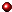     preporuka literature)  održati dvije sjednice UV na kojima će se razmotriti problematika suočavanja s nasiljem u školi održati dva predavanja na sjednicama UV 	a) Agresivnost (nasilje) u školamapredavač: stručna služba ili vanjski suradnik  	b) Razvoj socijalnih vještina kao oblik prevencije nasilja i ovisnosti odgojni stavovi roditelja i njihovi učinci na djecu predavač: stručna služba škole svaki nastavnik mora proučiti obiteljski zakon  predavanje na Aktivima razredne i predmetne nastaveradionica za učitelje 	               Rad s učenicima individualni razgovori sa učiteljima, stručnim suradnikom, te ravnateljem škole (razgovor po potrebi)  na satovima razredne zajednice: a) učenike upoznati s posljedicama koje proizlaze iz nasilnog       	ponašanja                                                        b) učenicima dati informacije o tome kako i kome podnijeti prijavu  	protiv prijestupnika (kome se obratiti za pomoć)                                                        c) izrada razrednih plakata na temu nenasilja                                                         d) kroz radionice pokušati identificirati različite oblike  	neagresivnog načina komuniciranja; uočiti različite individualne 	razine tolerancije na agresivnost; prepoznati korisne postupke u 	kontaktu s učenicima; pronaći načine na koje je moguće  	preventivno djelovati na agresiju                         Rad s roditeljimaNa najmanje dva roditeljska sastanka razredni učitelji upozorit će roditelje na važnost međusobne suradnje škola – učenik – roditelj – učitelj, utvrdit će plan zajedničkog djelovanja, upoznat će roditelje kome se mogu obratiti za pomoć i kako prepoznati pojavu agresivnog ponašanja.                 Realizacija programa kroz NPP i INA-iProgram će se realizirati i kroz nastavni plan i program, izvannastavne aktivnosti.: na satovima hrvatskog jezika: izrada literarnih radova na temu nenasilja i afirmacije pozitivnih vrijednostina satovima likovne kulture: izrada likovnih radovalikovna radionica: igra boja na satovima TZK: organizirati redovne tjelesne aktivnosti i igre za ciljane skupine učenika;	omogućiti učenicima da sami kreiraju, tj. da se uključe u aktivnosti po 	vlastitom izboru;	poticati učenika u svladavanju određenih prepreka - "To mogu i ja" - 	stvaranje pozitivne slike o sebi             Učitelji TZK posebno trebaju obratiti pažnju na učenike (uočavanjem fizičkih ozljeda na              učeniku dužan je odmah pravilno reagirati i izvijestiti nadležne službe)      -   na svim ostalim nastavnim predmetima i izvannastavnim aktivnostima: učiti i razvijati            sposobnost komunikacije tijekom cijele nastavne godine jer istinska komunikacija jest preduvjet            razumijevanja i tolerancije, a samim time obogaćivanja osobnosti, postizanja sigurnosti,           odlučnosti…	Program izradila:                                                                        Ružica Pleša – mag. pedagogijeRed br.Ime i prezimeGodinarođenjaGodinastažaZvanjeŠkolskaspremaPredmetKREŠO STOJIĆ1957.35Nastavnik razr.nast.VŠSRazredna nastavaRENATA BLAŽIĆ1971.26Diplomirani učiteljVSSRazredna nastavaMARICA RIMAC1957.40Nastavnik razr.nast.VŠSRazredna nastavaMIRJANA VRBANIĆ1971.22Diplomirani učiteljVSSRazredna nastavaNADA MEŠIN1964.27Nastavnik razr.nast.VŠSRazredna nastavaIVANA BUCONJIĆ1985.06Mag. primarnog obrazovanjaVSSRazredna nastavaZVONIMIR BIZOMEC (zamjena za Ivana Buconjić)	1992.01Mag.primarnog obrazovanjaVSSRazredna nastavaBISERKA ŠTOKA1966.28Nastavnik razr.nast.VŠSRazredna nastavaNEDJELJKA BIZOMEC1963.34Nastavnik razr.nast.VŠSRazredna nastavaZRINKA BOGOMOLEC1973.23Nastavnik razr.nast.VŠSRazredna nastavaNATALIJA ZORICA1973.21Diplomirani učiteljVSSRazredna nastavaTATJANA GAČIĆ1969.26Nastavnih razr. nast.VŠSRazredna nastavaBLANKA NJIRJAK1984.11Diplomirani učiteljVSSProduženi boravakANA DENAC1984.6Mag. primarnog obrazovanjaVSSProduženi boravakMARINA GLAVAČEVIĆ(zamjena za Anu Denac)1993.01Mag. primarnog obrazovanjaVSSProduženi boravakRENATA PERKOVIĆ1968.27Prof.hrvatskog.jezVSSHrvatski jezikMIRJANA MAJER1958.25Prof. hrvatskog.jezVSSHrvatski jezikMILKA KNEZOVIĆ1966.29Prof. hrvatskog.jez.VSSHrvatski jezikSTJEPAN ŠPOLJAREC1955.41Nast. matem.i fizikeVŠSMatematikaLJILJANA BAREŠA1964.24.Prof. matemat. i fizikeVSSMatematikaSINIŠA REŽEK1978.16Prof.matem.i fizike.VSSMatematikaSANDRA MAGLOV1973.22Prof.njem.jez. i fran.jez.VSSNjemački jezikVESNA H.KOVAČEC1968.27Prof.njem. i fran. jez.VSSNjemački jezikMARIJANA MEĐUGRAC1973.16Prof. engleskog i njemačkog jezikaVSSNjemački i engleski jezikIVANA ČALE1974.20Prof.eng. jez.i povijestiVSSEngleski jezikMELANI MAMUT1977.14Učitelj dr.znanostiDR.Engleski i talijanski jezikMIRNA DOMITRAN1969.24Prof. fizike. kemije.VSSFizika i kemijaIVANA BRZOVIĆ1980.14Prof. biologije i kemijeVSSBiologija i kemijaDARKO KOŽINEC1958.35Prof. zemljopisaVSSZemljopisTAJANA HOLJEVAC-GAGULIĆ1969.20Prof.zemlj.i povijestiVSSPovijest i zemljopisCVETKO MATEJ(zamjena za Margitu Madunić Kaniški)1990.01Magistar edukacije povijestiVSSPovijestKATICA KUŠAN1964.28Prof. tehničke  kultureVSSTehnička  kulturaANTE VLAŠIĆ1978.14Prof.likovne kultureVSSLikovna kulturaDIANA ČERENŠEK1987.04Magistar muzikeVSSGlazbena kulturaVLADIMIR DUBOVSKI1962.31Prof. tjeledsne kultureVSSTjeles. i zdrav.kult.MARIO KARADŽA(zamjena za Vladimira Dubovskog) )1984.01Mag. kineziologijeVSSTjeles. i zdrav.kultDENIS BEZER1975.13Prof.fizičke kulVSSTjeles. i zdrav.kult.ŽELJKA IVIĆ1981.09Prof.teologVSSVjeronauk-rimokatoličkiVERA JAVNI1964.22Prof.teologVSSVjeronauk-rimokatoličkiGALEKOVIĆ IVICA1975.17Diplomirani katehetaVSSVjeronauk-rimokatoličkiALEN KOTORIĆ1986.11Prof.islam vjeonaukaVSSVjeronauk-islamskiMARIJA ZUBEC1985.13Diplomirani učitelj RN +informatikaVSSInformatika.InformatikaKAJA KOSNICA1987.08Magistra edukacijske rehabilitacijeVSSDefektolog-PROTINA BRKIĆ1987.05Magistra edukacijske rehabilitacijeVSSDefektolog-PRONEVEN NIKOLIĆ1980.05Profesor fizičke kultureVSSVikend u dvoraneALMA HALILOVIĆ1988.05Profesor povijestiVSSUčiteljica bosanskog jezika i kultureRedbrojIme i prezimeGodinarođenjaGodinestažaZvanjeŠkolskaspremaPredmet1.MARGITA MADUNIĆ KANIŠKI       1970.22Prof.francuskog jezika i povijesti VSSravnatelj2.RUŽICA PLEŠA            1963.32Dipl.pedagogVSSpedagog3.MARGARETA MILAČIĆ1979.09Prof. lik.kultureVSSknjižničar4.LJUBICA LEKO1991.03Magistra logopedijeVSSlogoped5.ANA VASILJEV1983.13Socijalni pedag.VSSsoc.pedagogRed. brojIme i prezimeGodinarođenjaGodinestažaStrukaŠkolskaspremaPredmet1.MONIKA BRDARIĆ1987.08bacc.javne upraveVŠSTajnica2.MARTINA ŠOLAJA1988.09ekonomistVŠSRačunopolagatelj3.ŽELJKO MIKLEC            1959.39mont.ventil.i klim.SSSDomar4.MLADEN MRAVAK1960.35monter  cjevov.SSSDomar5.BOŽICA HORVAT1965.38RadnikNSSSpremačica(aneks-pomoćni kuhar)KATA ŠUMANOVIĆ(zamjena za Božicu Horvat)1983.04RadnikSSSPomoćna kuharica6.BERNARDICA  BATINIĆ1967.20RadnikNSSSpremačica7.IVANKA HUDI1959.40RadnikNSSSpremačica8.MARIJA ZDJELAR1955.32RadnikNSSSpremačica9.RENATA ČEHKO1956.33stručni radnikSSSPomoćna kuharica10.MIRJANA GVOZDANOVIĆ1968.35RadnikNSSSpremačica11.NADA POGAČIĆ1969.29KV kuharicaSSSKuharica12.ANA STOJČEVIĆ1976.14RadnikNKVSpremačica13.MARIE ADŽIĆ-KAPITANOVIĆ1961.12RadnikNKVSpremačicaRed.brojPrezime i ime učiteljaStrukaPregled nast. predmeta i broj njihovih sati za svaki razredni odjelPregled dodatnih odgojno-obrazovnih i slobodnih aktivnostiSvega satiSvega satiSvega satiSvega satiSvega satiRazrednik odjelaNapomena(posebna zaduženja i prekovre-meni rad)Red.brojPrezime i ime učiteljaStrukaPregled nast. predmeta i broj njihovih sati za svaki razredni odjelPregled dodatnih odgojno-obrazovnih i slobodnih aktivnostiNastavaNastavaNastavaNastavaOstali neposredni rad s učenicimaRazrednik odjelaNapomena(posebna zaduženja i prekovre-meni rad)Red.brojPrezime i ime učiteljaStrukaPregled nast. predmeta i broj njihovih sati za svaki razredni odjelPregled dodatnih odgojno-obrazovnih i slobodnih aktivnostiredovnaizbornadodatnadopunskaOstali neposredni rad s učenicimaRazrednik odjelaNapomena(posebna zaduženja i prekovre-meni rad)Rimac Marica razredna nastava1. a-16Dramska skupina16-1111.a-Blažić Renata razredna nastava1. b-16Mladi istraživači16-1111.b-Njirjak Blanka produženi boravak1. b-16-16-1111.c-Vrbanić Mirjanarazredna nastava 1.c-16Likovna skupina16-1111.c-Stojić Krešorazredna nastava s pojačanim engleskim jezikom2. a-16Upoznaj Zagreb16-1112.a-Bizomec Nedjeljkarazredna nastava2. b-16Likovna skupina16-1112.b-Mešin Nada razredna nastava2. c-16Mali zbor16-1112.b-1.Marina Glavačević(zamjena za A.Denac)produženi boravak 2. c-16-16-1113.a-3.Zorica Natalijarazredna nastava3. a-16Engleska igraonica16-1113.b-5.Štoka Biserkarazredna nastava3. b-16Recitatorsko-dramska skupina16-1113.c-8.Gačić Tatjanarazredna nastava4. a-14 Eko skupina16-1114.a-9.Zvinimir Bizomec(zamjena za I.Buconjić)razredna nastava4. b-16plesnaskupina16-1114.b-10.Bogomolec Zrinkarazredna nastava4. c-16likovna skupina16-1114.c-13.Knezović Milkahrvatski jezik7.a,b,c-12, 5.a -5-17--3-5.a-14.Majer Mirjanahrvatski jezik6.b-5, 8.a,b,c-12-17-12-6.b-15.Perković Renatahrvatski jezik5.b,c-10, 6.a,c-10-20-11-.-16.Ante Vlašićlikovna kultura5.a,b,c-3, 6.a,b,c -3, 7.a,b,c-3, 8.a,b,c-3 likovna skupina (5.-8.r.)-612-6-28.aestetsko uređenje škole-217.ČerenšekDianaglazbena kultura4.a,b,c-3, 5.a,b,c -3, 6.a,b,c-3, 7.a,b,c-3, 8.a,b,c-3glazbena madež-2komorna glazba-215---26.aVeliki zbor - 218.Horvat-Kovačec Vesnanjemački jezik3.a-25.b,c-6, 7.a,b-6,1.b – 2Izb. 5.a -2građanski odgoj-1projekt Deutsche Ecke -1182-125.b-19.Maglov Sandranjemački jezik2,a-24.a,b-4,            6.b,c-68.b-3,izb.6.a 8.ac,-4novinarska skupina-Gotik-1projekt Detsche Ecke -1154--26.c-20.Čale Ivanaengleski jezik2.c-2 4.c-2, 5.a-3, 7.c-3, izb. 5.b,c7.a,b -8-9101227.b-21.Mamut Melaniengleski jezik, talijanski jezik1.a,c-4, 6.a-3Izb.eng. 4.a,b-4; izb.tal. 6.a8.b-2,7.b,c-4-782226.a-22.Međugorac Marijanaengleski jezik i njemački jezik2.b-23.b -28.a, c-6izb. njem. 4.c,7.c-4;Izb.eng. 6.b,c  8.b-6Građanski odgoj - 11081126.d-23.Bareša Ljiljanamatematika6.a,b,c-12, 8.a,b-8-20--1--voditeljstvo smjene i zamjene -124.Režek Sinišamatematika i fizikamatematika:  8.c -4, 5.a,b,c-12; fizika: 7.a-2šah-118-1-1-Satničar-125.Špoljarec Stjepanmatematika i fizikamatematika 7.a,b,c-12, fizika: 7.b,7.c -416-42---26.Brzović Ivanapriroda i biologijapriroda: 5.a,b,c,-4,5, 6.a,b,c-6, biologija: 7.a,b,c,-6, 8.a,b,c-6Crveni križ – 1Prva pomoć - 222,5---1-prekovremeni- 2 sata27.Domitran Mirnakemija i fizikakemija: 7.a,b,c-6, 8.a,b,c-6;fizika: 8.a,b,c-6-18-42-6.c-28.Matej Cvetkopovijest6.a,b,c -67. a,b,c-68.a,b,c-6Mladi povjesničari - 218- 2-27.c-29.Holjevac-Gagulić Tajanapovijest i geografijapovijest: 5.a,b,c-6, geografija: 5.a,c-3 mladi povjesničari -19-1-1-sindikalni povjerenik i radnički vijećnik-330.Kožinec Darkogeografija5.b -1,56.a,b,c-6, 7.a,b,c-6, 8.a,b,c-6-19,5-4----31.Kušan Katicatehnička kultura i informatika5.a,b,c,-3, 6.a,b,c-3, 7.a,b,c-3, 8.a,b,c-3; informatika 7.a,b,c-6Informatika u PRO -218-----web stranica i ispis svjedodžbi-232.Bezer Denistjelesna i zdravstvena kultura8.a,b,c-6prometna skupina -26---28.bpovjerenik zaštite na radu-2 (nepuno r.v.-20 sata)33.Dubovski Vladimir( zamjena Mario Karadža)tjelesna i zdravstvena kultura5.a,b,c-6 6.a,b,c-6, 7.a,b,c-6nogometstolni tenis -418-----školski učenički klub-234.Ivić Željkarkt vjeronauk3.a,b-45.a,c-4, vjeronaučna skupina -28--25.cvoditelj Zadruge-2(nepuno radno vr. -24 sata) 35.Javni Verarkt vjeronauk4.a,b,c-6, 6.a,b,c-6, 8.a,b,c-6vjeronaučna skupina- 2 mlade vezilje –Zadruga -218--28.c36.Galeković Ivicarkt vjeronauk2.a,b,c-65.b – 2 7.b,c-4, 1.a,b,c-6, međureligijska skupina -2,vjeronaučna skkupina -218--28.a-37.Kotorić Alenislamski vjeronauk1.abc, 2.abc, 3.ab, 4.abc, 5.abc, 6.abc, 7.abc, 8.abc -20vjeronaučna skupina -2međureligijska skupina -2-20-----38.Marija Zubecinformatika5.a,b,c-6, 6.a,c -4-10----Administrator e- matice i e-dnevnika-2(pola r.v. -20 sati) 6.b -2Izb. 8.a,b,c -6 8-2--Nepuno rad.vr. – 16 sati41.Brkić Tinaedukator-rehabilitatorpro (čl.7.)-24---142.Kaja Kosnicaedukator-rehabilitatorpro (čl.7.)-24---143.Neven NikolićTjelesna i zdravstvena kultura Vikendom u dvorane -25----44. Alma HalilovićBosanski jezik i kultura 1. – 8. razrediPlesna skupina – latino plesovi12-1--Red.brojIme i prezimeStrukaPosao koji obavljaSatiRadno vrijeme1.Margita Madunić KaniškiVSSProf.francuskog jezika i povijestiravnatelj škole40Pon., utorak, srijeda10,00-18,00čet. pet.7,00-15,00TJEDNO IZMJENIČNO2.Ružica PlešaVSSProf. pedagogijepedagog40Četvrtak, petak09,00-15,00Ponedjeljak,utorak, srijeda12,00-18,003.Ljubica Leko VSSMag. logopedlogoped40Četvrtak, petak13,00-19,00Ponedjeljak,Utorak, srijeda08,00- 14.00Petak-izmjenično4.Ana VasiljevVSSProf. socijalni pedagogsocijalni pedagog40Četvrtak, petak09,00-15,00Ponedjeljak,utorak, srijeda12,00-18,005.Margareta MilačićVŠSProf. likovne kultureknjižničar40Ponedjeljak, srijeda,četvrtak13,00-19,00Utorak, petak08,00-14,00RedbrojIme i prezimeStrukaPosao koji obavljaSati tjed.Radno vrijemeRadno vrijeme1.Monika BrdarićVŠSPrvostupnik javne upravetajnica40Ponedjeljak ,petak 7,00-15,00Utorak,srijeda,četvrtak10,30-18,30Ponedjeljak ,petak 7,00-15,00Utorak,srijeda,četvrtak10,30-18,302.Martina ŠolajaVŠSPvostupnik ekonomijeračunopolagatelj40Utorak,četvrtak7,00-15,00Ponedjeljak, srijeda, petak10,30-18,30Utorak,četvrtak7,00-15,00Ponedjeljak, srijeda, petak10,30-18,303.Željko MiklecSSS-teh.smjeradomar406,00-14,0014,00-22,004.Mladen MravakSSS-teh.smjeradomar406,00-14,0014,00-22,005.Nada PogačićSSS-KV kuharkuharica406,00-14,0012,00-20,006.Renata ČehkoSSSpo.kuharica406,00-14,0012,00-20,007.Bernarda BatinićNZS-NKVspremačica406,00-14,0013,00-21,008.Ivanka HudiNZS-NKVspremačica406,00-14,0013,00-21,009.Božica HorvatNZS-NKVspremačica406,00-14,0013,00-21,0010.Marija ZdjelarNZS-NKVspremačica406,00-14,0013,00-21,0011.Mirjana GvozdanovićNZS-NKVspremačica406,00-14,0013,00-21,0012.Marie Adžić-KapitanovićNKVspremačica406,00-14,0013,00-21,0013Ana StojčevićNKVspremačica406,00-14,0013,00-21,00RazredUčenici i odjeliUčenici i odjeliUčenici i odjeliPutniciPutniciPrehranaRazredniciučenicidječakadjevojčica s teškoćama3-5 kmviše od 5 km1.a189927Marica Rimac1.b2012893Renata Blažić1.c191368Mirjana VrbanićUKUPNO57342322432.a221111281Krešo Stojić 2.b21101129Nedeljka Bizomec 2.c20128291Nada MešinUKUPNO6333306263.a18117391Natalija Zorica3.b2211119Biserka ŠtokaUKUPNO40221831814.a18108310Tajana Gačić4.b211473101Zvonimir Bizomec4.c1913633Zrinka BogomolecUKUPNO58352192315.a179837Tajana H.Gagulić 5.b1711636Vesna Horvat Kovačec 5.c161066UKUPNO5027236196.a24121248Melani Mamut6.b2010103141Mirjana Majer6.c20119212Sandra MaglovUKUPNO64333193417.a1813518Diana Čerenšek7.b20101019Ivana Čale7.c20911471Matej Cvetko UKUPNO58302562418.a23101335Ante Vlašić8.b1587161Denis Bezer8.c24915381Vera JavniUKUPNO6227354177Ukupno učenika:  Ukupno učenika:  460Broj odjela: 25Broj odjela: 25SMJENA- PRIJEPODNESMJENA- PRIJEPODNESMJENA- POSLIJEPODNESMJENA- POSLIJEPODNE0.sat	7,05-7,500.sat13,05-13,501.sat8,00-8,451.sat	14,00-14,45ODMOR10 minutaODMOR10 minuta2.sat8,55-9,402.sat14,55-15,40ODMOR15 minutaODMOR15 minuta3.sat9,55-10,403.sat15,55-16,404.sat	10,45-11,304.sat16,45-17,305.sat	11,35-12,205.sat	17,35-18,206.sat12,25-13,056.sat18,25-19,10MjesecBroj danaBroj danaDan škole, upis u I.razred, podjela svjedodžba, itd.Dan škole, upis u I.razred, podjela svjedodžba, itd.MjesecradnihnastavnihDan škole, upis u I.razred, podjela svjedodžba, itd.Dan škole, upis u I.razred, podjela svjedodžba, itd.I.polugodište od 09.09. do 20.12.2019.IX.161609.09.Program za učenike 1. razredaI.polugodište od 09.09. do 20.12.2019.X.222105.10.16.10.Dan učiteljaDan kruha-KestenijadaI.polugodište od 09.09. do 20.12.2019.XI.202001.11.Svi SvetiI.polugodište od 09.09. do 20.12.2019.XII.201506.12.13.12.24.12.25.12.Sveti NikolaBožićna priredba BadnjakBožićUKUPNO I.polugodišteUKUPNO I.polugodište7872Zimski odmor učenika od 24.12.2018. do 11.01.2019.Zimski odmor učenika od 24.12.2018. do 11.01.2019.II.polugodište od 13.01. do 17.06.2020.II.polugodište od 13.01. do 17.06.2020.I.211501.01. 06.01.Nova godinaSveta tri kraljaII.polugodište od 13.01. do 17.06.2020.II.polugodište od 13.01. do 17.06.2020.II.202014.02.Valentinovo-plesII.polugodište od 13.01. do 17.06.2020.II.polugodište od 13.01. do 17.06.2020.III.222205.03.21.03.MaškareSvjetski dan vodaII.polugodište od 13.01. do 17.06.2020.II.polugodište od 13.01. do 17.06.2020.IV.221608.04.12.04.13.04.22.04.27.04.Dan RomaProljetni odmor učenika od 10.04. do 17.04.2019.UskrsUskrsni ponedjeljak Dan planeta ZemljeMeđunarodni dan sportaII.polugodište od 13.01. do 17.06.2020.II.polugodište od 13.01. do 17.06.2020.V.202001.05.30.05.Praznik radaDan škole- priredbaDan Hrv. sabora, Dan sportaNacionalni centar za vanjsko vrednovanje-2 danaII.polugodište od 13.01. do 17.06.2020.II.polugodište od 13.01. do 17.06.2020.VI.121217.06.15.06.11.06.22.06.25.06.Završetak nastavne godineDan župe Sv.VidTijelovoDan antifašističke borbeDan državnostiII.polugodište od 13.01. do 17.06.2020.II.polugodište od 13.01. do 17.06.2020.VII.7-Podjela svjedodžbiII.polugodište od 13.01. do 17.06.2020.II.polugodište od 13.01. do 17.06.2020.VIII.6-05.08.15.08.Dan domovinske zahvalnostiVelika GospaUKUPNO II.polugodišteUKUPNO II.polugodište130105UKUPNO:UKUPNO:208177DATUMBLAGDANNERADNI DANNENASTAVNI 07.10.2019.X08.10.2019.Dan neovisnostiX01.11.2019.Svi SvetiX02.11.2019.Dušni danX13.12.2019.Božićna priredbaX25.12.2019.BožićX26.12.2019.Sveti StjepanX01.01.2020.Nova godinaX06.01.2020.Sveta tri kraljaX12.04.2020.UskrsX23.04.2020.Uskrsni ponedjeljakX01.05.2020.Međunarodni praznik radaX08.05.2020.Jednodnevni izleti- terenska nastav28.05.2020.Priredba povodom Dana školeDan Hrv. saboraX29.05.2020.Sportske aktivnostiX11.06.2020.TijelovoX22.06.2020.Dan antifašističke borbeX25.06.2019.Dan državnostiX05.08.2020.Dan domovinske zahvalnostiX15.08.2020.Velika GospaXNazivpredmetaRedovna nastavaRedovna nastavaRedovna nastavaRedovna nastavaRedovna nastavaRedovna nastavaRedovna nastavaRedovna nastavaUkupno planirano1abc2abc3ab4abc5abc6abc7abc8abcHrvatski jezik5255253505255255254204203815Likovna kultura10510570105105105105105805Glazbena kultura10510570105105105105105805Njemački jezik2102101402103153153153152030Engleski jezik2102101402103153153153152030Matematika4204202804204204204204203220Priroda----157,5210--367,5Biologija------210210420Kemija------210210420Fizika------210210420Priroda i društvo210210140210----770Povijest----210210210210840Geografija----157,5210210210787,50Tehnička kultura----105105105105420TZK3153152102102102102102101890UKUPNO2100210014002100262527303045304519145Vjeronauk RKT2102101402102102102102101610Vjeronauk islamski7070707070707070560Informatika----210210210210840Njemački jezik---2102102102102101050Engleski jezik---2102102102102101050Talijanski jezik----210210210210840UKUPNO28028021070011201120112011205950SVEUKUPNO2380238016102800374538504165416525095Naziv programaRazredBrojBrojIme izvršitelja programaBrojBrojNapomenaučenikagrupatjednogodišnjeInformatika7.a,b,c8.a,b,c1407Nataša Muža14490Talijanski jezik6.a 8.b7.a,b,c302Melani Mamut4140Njemački  jez.6.a8.a,c262Sandra Maglov4140Njemački jezik5.a81Vesna Horvat Kovačec270Njemački jez.7.c, 4.c222Marijana Međugorec4140Engleski jezik6.b,6.c8.b 323Marijana Međugorec6210Engleski jezik 7.a, 7.b5.b, 5.c414Ivana Čale8280Engleski jezik4.a, 4.b222Melani Mamut4140Talijanski jezik6.a,8.b7.b,c142Melani Mamut4140Vjeronauk - RKT4.a,b,c 6.a,b,c 8.a,b,c1839Vera Javni18630Vjeronauk - RKT1.a,b,c2.a,b,c5.b, 7.a,b,c14310Ivica Galeković20700Vjeronauk - RKT3.a,b5.a,c684Željka Ivić8280Vjeronauk -islamski1-811210Alen Kotorić20700Rješenjem određen oblik radaBroj učenika s primjerenim oblikom školovanja po razredimaBroj učenika s primjerenim oblikom školovanja po razredimaBroj učenika s primjerenim oblikom školovanja po razredimaBroj učenika s primjerenim oblikom školovanja po razredimaBroj učenika s primjerenim oblikom školovanja po razredimaBroj učenika s primjerenim oblikom školovanja po razredimaBroj učenika s primjerenim oblikom školovanja po razredimaBroj učenika s primjerenim oblikom školovanja po razredimaBroj učenika s primjerenim oblikom školovanja po razredimaRješenjem određen oblik radaI.II.III.IV.V.VI.VII.VIII.UkupnoRedoviti program uz individualizirane postupke2224041015Redoviti  program uz prilagodbu sadržaja0415655430Posebni program (djelomična integracija)-POR 1010201026Posebni program (djelomična integracija)-POR 2000020204U k u p n oU k u p n oU k u p n oU k u p n oU k u p n oU k u p n oU k u p n oU k u p n oU k u p n o55Razredna nastava:RazredBroj satiIzvršiteljHrvatski + matematika1.a35+35Marica Rimac Hrvatski + matematika1.b35+35Renata Blažić Hrvatski + matematika1.c35+35Mirjana Vrbanić Hrvatski + matematika2.a35+35Krešo StojićHrvatski + matematika2.b35+35Nedeljka BizomecHrvatski + matematika2.c35+35Nada MešinHrvatski + matematika     3.a35+35Natalija ZoricaHrvatski + matematika    3.b35+35Biserka ŠtokaHrvatski + matematika4.a35+35Tatjana GačićHrvatski + matematika4.b35+35Zvonimir BizomecHrvatski + matematika4.c35+35Zrinka BogomolecPredmetna nastava-dopunska nastavaRazredBroj satiIzvršiteljHrvatski jezik7.a, 7.b,7.c, 5.a                                                   105Milka KnezovićHrvatski jezik6.b, 8. abc70Mirjana MajerHrvatski jezik6.a,c35Perković RenataMatematika8.a,b35Ljiljana BarešaNjemački jezik6.a,b35Vesna Horvat KovačecEngleski jezik5.a, 7.c70Ivana ČaleEngleski jezik6.a35Melani MamutEngleski jezik8.a,c35Marijana MeđugoracKemija7.a,b,c8.a,b,c70Mirna DomitranRazredna nastavaRazredBroj satiIzvršiteljHrvatski jezik8.a,b,c35 Mirjana MajerMatematika7.a,b,c70 Stjepan ŠpoljarecFizika 7.b, 7.c70Stjepan ŠpoljarecMatematika5.a,b,c, 8.c70Siniša RežekGeografija6.a,6. b,c          7.a,b,c          8.a,b,c210Darko KožinecGeografija5.a, 5.c70Tajana Holjevac GagulićPovijest7.a,b,c8.a,b,c70Cvetko MatejFizika8.a, 8.bc35Mirna DomitranKemija 7.a,b,c8.a,b,c70Mirna DomitranEngleski jezik5.a35Ivana ČaleEngleski jezik6.a         35Melani MamutEngleski jezik8.a,c35Marijana MeđugoracNjemački jezik7.b35Vesna Horvat-kovačecInformatika8.a,b,c70Razredna nastavaPredmetna nastavaStručna službaKrešo StojićStjepan ŠpoljarecRužica PlešaBiserka ŠtokaTajana Holjevac GagulićLjubica Leko Tatjana GačićRenata PerkovićAna VasiljevMarica RimacSandra MaglovMargareta MilačićRednibrojNaziv aktivnostiBrojučenikaBroj satiBroj satiIzvršiteljtjednogodišnjeLikovna skupina12135Nedeljka BizomecMali zbor20135Nada MešinUpoznaj Zagreb20135Krešo StojićEngleska igraonica8135Natalija ZoricaDramsko-recitatorska grupa8135Biserka ŠtokaPlesna skupina14135Zvonimir BizomecEko skupina10135Tatjana GačićLikovna skupina12135Mirjana VrbanićLikovna skupina10135Zrinka BogomolecDramska skupina10135Marica RimacMladi istraživači 10135Renata BlažićStolni tenisBadminton148227070Mario KaradžaPrometna skupina10135Denis BezerNogomet50270Denis BezerNogomet606210Neven NikolićGimnastika304140Neven NikolićKošarka213105Neven NikolićRukomet183105Neven NikolićOdbojka153105Neven NikolićPrva pomoć20135Ivana BrzovićCrveni križ35135Ivana BrzovićNovinarska grupa-Gotik15270Sandra MaglovKreativci10135Željka IvićMlade Vezilje-Zadruga10270Vera JavniVjeronaučna skupina15135Vera JavniVjeronaučna skupina30270Željka IvićMeđureligijska skupina112270Ivica GalekovićMeđureligijska grupa30270Alen KotorićLikovna skupina303105Ante VlašićGlazbena mladež15135Diana ČerenšakVeliki zbor70270Diana ČerenšakKomorna glazba35135Diana ČerenšakVjeronaučna skupina13270Ivica GalekovićVjeronaučna skupina30270Alen KotorićŠah5-10135Siniša RežekMladi povjesničari20270Matej CvetkoMladi povjesničari 20135Tajana Holjevac-GagulićInformatika u POOS10270Katica KušanGrađanski odgoj 14135Vesna Horvat-KovačecGrađanski odgoj 16135Marijana MeđugoracProjekt Deutsche Ecke20135Sandra MaglovProjekt Deutsche Ecke12135Vesna Horvat-KovačecMladi geografi 10135Darko KožinecInformatička igraonica20270Nataša MužaPlesna skupina10 135Alma HalilovićAktivnosti u knjižnici305175Margareta MilačićRedbrojNaziv aktivnostiNositelj aktivnostiBrojučenikaAkrobatski rock“n“rollMega rock16Glazbena školaZl.Baloković i ostali tečajevi5Košarka ŠŠKKK Cedevita (dečki)50RK VučićiRukomet15NogometHAŠK, NUR20Ritmika i ples s elementima baletaPlesni studio Balčin7PlesPlesni centar Bamboleo30HrvanjeHK Metalac15SportUniverzalna sportska škola30MjesecNadnevakSadržajNositeljiIX.09.09.2019Priredba za učenike I.razredaRavnatelj, stručna služba, razrednici, učiteljiIX.21.09.2019.Međunarodni dan miraRazrednici, učiteljiIX.23.09.2019.Prvi dan jeseniRazrednici, učiteljiX.05.10.2019.(obilježiti 4.10.) Dan učiteljaRavnatelj, učiteljiX.06.10.2019.(obilježiti 4.10.)Međunarodni dan djetetaUčitelji, učeniciX.08.10.2019.Dan neovisnostiSviX.16.10.2019.Dan kruhaUčitelji, učenici, vjeroučiteljiX.18.10.2019.Dan kravateUčitelji, učenici, knjižničarX.20.10.2019.obilježiti 21.10.2019.Dan jabukaUčitelji, učenici, knjižničarX.31.10.2019.Svjetski dan štednjeUčitelji, učeniciX.Uređenje unutrašnjosti i okoliša školeVoditelji izvannastavnih aktivnosti, tehničko osobljeXI.01.11.2019.Svi svetiUčitelji, učenici, vjeroučiteljiXI.02.11.2019.Dušni danSviXI.16.11.2019.Međunarodni dan tolerancijeSviXI.18.11.2019.Dan sjećanja na VukovarRazrednici, učitelji, učeniciXII.01.12.2019.Dan borbe protiv AIDS-aRazrednici, učitelji, učeniciXII.06.12.2019.Sveti NikolaUčitelji, vjeroučiteljiXII.10.12.2019.Dan prava čovjekaRazrednici, učitelji, učeniciXII.13.12.2019.Božićna priredbaRavnateljica, učitelji, vjeroučitelji, učeniciPosjeta Mašičkoj ŠagoviniUčitelji, učeniciI.15.01.2020.Dan međunarodnog priznanja RHUčiteljiII.14.02.2020.ValentinovoUčenici, učiteljiII.21.02.2020.Međunarodni dan materinjeg jezikaUčitelji, razredniciPokladeUčitelji, učeniciIII.01.-31.03.2020.Proljetno uređenje okolišaEKO-grupeIII.08.03.2020.Međunarodni dan ženaRazrednici, učiteljiIII.21.03.2020.Prvi dan proljećaUčiteljiIII.21.03.2020.Svjetski dan šumaUčiteljiIII.22.03.2020.Svjetski dan zaštite vodaUčiteljiIV.07.04.2020.Svjetski dan zdravljaRazredniciIV.08.04.2018.Svjetski dan RomaRazrednici, učeniciIV.22.04.2020.Dan planete ZemljeUčiteljiV.01.05.2020.Praznik radaSviV.08.05.2020.Međunarodni dan Crvenog križaRazredniciV.15.05.2020.Međunarodni Dan obiteljiRazredniciV.30.05.2020.Dan školeSviV.31.05.2020.Svjetski dan nepušenjaRazrednici, učiteljiVI.16.06.2020.Dan župe Sv.VidaVjeroučitelji, učenici25.06.2020.Dan državnostiSviOproštaj učenika osmih razredaRazrednici, učitelji, ravnatelj, učeniciRed.brojSadržajVrijeme realizacijeNositelji  aktivnosti1.Organizacija prehranetijekom godinerazrednici2.Cijepljenje učenikaSistematski pregledi i kontroletijekom godinelistopadliječnici DZprema rasporedu3.Razvijanje higijenskih navikaSistematski pregledi i cijepljenjetijekom godinelistopad-studenirazredniciliječnici DZ4.Unutarnje uređenje škol.prostoratijekom godineučenici i zaposlenici5.Humanitarne akcije CKlistopad, svibanjučitelj povijesti, CK6.Predavanje-ovisnost mladih,pubertet, odrastanjetijekom godineliječnici DZpedagog7.Pregled uč.za upis u I.razredtravanj-lipanjkomisija, liječnik8.Izleti,rekreacija, sportsvibanj-lipanjrazrednici9.Zdravlje-izbor zanimanja tijekom godinepedagog, liječnik10.Preventivni program zlouporabe sredstava ovisnostitijekom godinesvi11.Stalno prikupljanje starog papira tijekom godinesvi	Aktiv razredne nastave		Aktiv razredne nastave		Aktiv razredne nastave		Aktiv razredne nastave		Aktiv razredne nastave		Aktiv razredne nastave		Aktiv razredne nastave		Aktiv razredne nastave		Aktiv razredne nastave	Voditelj:Nada Mešin Zapisničar: Mirjana VrbanićZamjenik: Nedeljka BizomecVoditelj:Nada Mešin Zapisničar: Mirjana VrbanićZamjenik: Nedeljka BizomecVoditelj:Nada Mešin Zapisničar: Mirjana VrbanićZamjenik: Nedeljka BizomecVoditelj:Nada Mešin Zapisničar: Mirjana VrbanićZamjenik: Nedeljka BizomecVoditelj:Nada Mešin Zapisničar: Mirjana VrbanićZamjenik: Nedeljka BizomecVoditelj:Nada Mešin Zapisničar: Mirjana VrbanićZamjenik: Nedeljka BizomecVoditelj:Nada Mešin Zapisničar: Mirjana VrbanićZamjenik: Nedeljka BizomecVoditelj:Nada Mešin Zapisničar: Mirjana VrbanićZamjenik: Nedeljka BizomecVoditelj:Nada Mešin Zapisničar: Mirjana VrbanićZamjenik: Nedeljka Bizomec112233344Red.brojRed.brojSadržaj radaSadržaj radaNositelj aktivnostiNositelj aktivnostiNositelj aktivnostiPlanirano vrijeme realizacijePlanirano vrijeme realizacijeElementi i kriteriji ocjenjivanjaJednodnevni izleti i terenska nastavaElementi i kriteriji ocjenjivanjaJednodnevni izleti i terenska nastavaStručna službaUčitelji Stručna službaUčitelji Stručna službaUčitelji rujanrujanVrednovanje u Školi za životVrednovanje u Školi za životZvonimir BizomecZvonimir BizomecZvonimir BizomeclistopadlistopadStručni pojmovi u Školli za životStručni pojmovi u Školli za životKrešo StojićKrešo StojićKrešo StojićstudenistudeniKamishibai – papirnato kazališteKamishibai – papirnato kazališteKrešo StojićKrešo StojićKrešo StojićprosinacprosinacOtvorena scenaOtvorena scenaVeljačaVeljačaOTISAK – prezentacija rada udrugeOTISAK – prezentacija rada udrugeUčitelji sudionici projektaUčitelji sudionici projektaUčitelji sudionici projektaOžujakOžujakVrednovanje učenika s posebnim potrebamaVrednovanje učenika s posebnim potrebamaLjubica Leko Ljubica Leko Ljubica Leko Travanj Travanj Dan škole – dogovor o priredbi Dan škole – dogovor o priredbi Učitelji Učitelji Učitelji Svibanj Svibanj Aktiv prirodoslovno-matematičke grupe predmetaAktiv prirodoslovno-matematičke grupe predmetaAktiv prirodoslovno-matematičke grupe predmetaAktiv prirodoslovno-matematičke grupe predmetaAktiv prirodoslovno-matematičke grupe predmetaAktiv prirodoslovno-matematičke grupe predmetaAktiv prirodoslovno-matematičke grupe predmetaAktiv prirodoslovno-matematičke grupe predmetaAktiv prirodoslovno-matematičke grupe predmetaVoditelj: Tajana Holjevac-GagulićZapisničar: Ivana BrzovićZamjenik: Ljiljana BarešaVoditelj: Tajana Holjevac-GagulićZapisničar: Ivana BrzovićZamjenik: Ljiljana BarešaVoditelj: Tajana Holjevac-GagulićZapisničar: Ivana BrzovićZamjenik: Ljiljana BarešaVoditelj: Tajana Holjevac-GagulićZapisničar: Ivana BrzovićZamjenik: Ljiljana BarešaVoditelj: Tajana Holjevac-GagulićZapisničar: Ivana BrzovićZamjenik: Ljiljana BarešaVoditelj: Tajana Holjevac-GagulićZapisničar: Ivana BrzovićZamjenik: Ljiljana BarešaVoditelj: Tajana Holjevac-GagulićZapisničar: Ivana BrzovićZamjenik: Ljiljana BarešaVoditelj: Tajana Holjevac-GagulićZapisničar: Ivana BrzovićZamjenik: Ljiljana BarešaVoditelj: Tajana Holjevac-GagulićZapisničar: Ivana BrzovićZamjenik: Ljiljana Bareša122333444Red. brojSadržaj radaSadržaj radaNositelj aktivnostiNositelj aktivnostiNositelj aktivnostiPlanirano vrijeme realizacijePlanirano vrijeme realizacijePlanirano vrijeme realizacijeElementi i kriterij ocjenjivanjaElementi i kriterij ocjenjivanjaStručna služba, učiteljiStručna služba, učiteljiStručna služba, učiteljiRujanRujanRujanE-dnevnikE-dnevnikKatica KušanKatica KušanKatica KušanRujanRujanRujanGeogebra i trokkutGeogebra i trokkutLjiljana BarešaLjiljana BarešaLjiljana BarešaListopadListopadListopadMineralli Mineralli Mirna DomitranMirna DomitranMirna DomitranStudeniStudeniStudeniŠkola za život - LoomenŠkola za život - LoomenSiniša RežekSiniša RežekSiniša RežekProsinacProsinacProsinacIzvori rijeka RH Izvori rijeka RH Tajana Holjevac-GagulićTajana Holjevac-GagulićTajana Holjevac-GagulićOžujak Ožujak Ožujak Ljekovite biljke Ljekovite biljke Ivana BrzovićIvana BrzovićIvana BrzovićSvibanj Svibanj Svibanj Aktiv društvene grupe predmetaAktiv društvene grupe predmetaAktiv društvene grupe predmetaAktiv društvene grupe predmetaAktiv društvene grupe predmetaAktiv društvene grupe predmetaAktiv društvene grupe predmetaAktiv društvene grupe predmetaAktiv društvene grupe predmetaVoditelj: Vesna Horvat KovačecZapisničar: Melani MamutZamjenik: Renata PerkovićVoditelj: Vesna Horvat KovačecZapisničar: Melani MamutZamjenik: Renata PerkovićVoditelj: Vesna Horvat KovačecZapisničar: Melani MamutZamjenik: Renata PerkovićVoditelj: Vesna Horvat KovačecZapisničar: Melani MamutZamjenik: Renata PerkovićVoditelj: Vesna Horvat KovačecZapisničar: Melani MamutZamjenik: Renata PerkovićVoditelj: Vesna Horvat KovačecZapisničar: Melani MamutZamjenik: Renata PerkovićVoditelj: Vesna Horvat KovačecZapisničar: Melani MamutZamjenik: Renata PerkovićVoditelj: Vesna Horvat KovačecZapisničar: Melani MamutZamjenik: Renata PerkovićVoditelj: Vesna Horvat KovačecZapisničar: Melani MamutZamjenik: Renata PerkovićRed. brojSadržaj radaSadržaj radaSadržaj radaSadržaj radaNositelj aktivnostiNositelj aktivnostiNositelj aktivnostiPlanirano vrijeme realizacije1Elementi i kriteriji ocjenjivanjaElementi i kriteriji ocjenjivanjaElementi i kriteriji ocjenjivanjaElementi i kriteriji ocjenjivanjaStručna službaStručna službaStručna službarujanMeđupredmatne teme i kako ih implementirati u nastavuMeđupredmatne teme i kako ih implementirati u nastavuMeđupredmatne teme i kako ih implementirati u nastavuMeđupredmatne teme i kako ih implementirati u nastavuVesna Horvat KovačecVesna Horvat KovačecVesna Horvat KovačeclistopadVrednovanje za učenje, vrednovanje kao učenje i vrednovanje naučenogVrednovanje za učenje, vrednovanje kao učenje i vrednovanje naučenogVrednovanje za učenje, vrednovanje kao učenje i vrednovanje naučenogVrednovanje za učenje, vrednovanje kao učenje i vrednovanje naučenogMilka KnezovićRenata PerkovićMilka KnezovićRenata PerkovićMilka KnezovićRenata PerkovićstudeniTematsko planiranje i poučavanjeTematsko planiranje i poučavanjeTematsko planiranje i poučavanjeTematsko planiranje i poučavanjeIvana ČaleIvana ČaleIvana ČaleveljačaProjekt Otvorena scenaProjekt Otvorena scenaProjekt Otvorena scenaProjekt Otvorena scenaSandra MaglovSandra MaglovSandra MaglovožujakDosadašnja iskustva u poučavanju po novom kurikuluDosadašnja iskustva u poučavanju po novom kurikuluDosadašnja iskustva u poučavanju po novom kurikuluDosadašnja iskustva u poučavanju po novom kurikuluMatej CvetkoMatej CvetkoMatej CvetkosvibanjAktiv razrednikaAktiv razrednikaAktiv razrednikaAktiv razrednikaVoditelj:  Mirna DomitranZamjenik: Biserka ŠtokaZapisničar: Nada MešinVoditelj:  Mirna DomitranZamjenik: Biserka ŠtokaZapisničar: Nada MešinVoditelj:  Mirna DomitranZamjenik: Biserka ŠtokaZapisničar: Nada MešinVoditelj:  Mirna DomitranZamjenik: Biserka ŠtokaZapisničar: Nada Mešin1234Red.brojSadržaj radaNositelj aktivnostiPlanirano vrijeme realizacije1.Elementi i mjerila za vladanje učenika	Stručan službaRujan2.Prijedlog teme za satove RZUčiteljiRujan3.Rad s djecom s teškoćamaLogopedStudeni4.Pedagoška dokumentacija-e-dnevnikSnježana GrgecprosinacRedbrojSadržaj radaNositelj aktivnostiPlanirano vrijeme realizacijeŠkolski kurikulum; Godišnji plan i program; Zakoni i pravilnici - upute učiteljima (naglasak na novim pravilnicima u vezi s uvođenjem reforme „Škola za život“)„Škola za život“- upute o provođenju – 1., 5. i 7. razredi ravnateljica,stručna službarujanPravilnik o načinima, postupcima i elementima vrednovanja učenika u osnovnoj školi; Kućni red škole; Protokol o postupanju u slučaju nasilja u školi; Protokol o postupanju škole u kriznim situacijama; Protokol o postupanju u slučaju seksualnog nasilja u školi; Pravilnik o osnovnoškolskom i srednjoškolskom obrazovanju učenika s teškoćama u razvoju ravnateljica,stručna službarujanPravilnik o pedagoškim mjeramaravnateljica,stručna službarujanPravilnik za utvrđivanje psihofizičkog razvoja učenika; Učenici s teškoćama u e-dnevnikuRavnateljica, stručna službarujanPravilnik o izletima i ekskurzijama u osnovnoj školiravnateljica,razredni učiteljilistopadGrađanski odgoj i obrazovanjeVesna Horvat KovačeclistopadPodrška djeci sa ADHD-omstručna službalistopadProjekti u nastaviravnateljicastudeniSprečavanje vršnjačkog nasiljastručna službaprosinacKordinacija matematike i prirodoslovljaStjepan ŠpoljarecprosinacNobelova nagradaSiniša RežekstudeniŠkole u EU i projekti EUSandra Maglov, Ivana ČalesiječanjDisciplina u razreduTajana Holjevac GagulićožujakŠkolski projekt „I ja želim čitati“ - izvješćeRavnateljica i stručna službasvibanjRed.brojSadržajNositeljaktivnostiVrijemerealizacije1.Donošenje i utvrđivanje plana RVrazredniciIX.2.Planiranje nastave u prirodi i ekskurzijerazredniciIX.3.Praćenje i vrednovanje učenika i realizacija odgojno obrazovnog programarazrednici, pedagogXII.,IV.,VI.4.Rad u redovnoj, dopunskoj, dodatnoji izbornoj nastavi, izvannastavnim aktivnostimarazrednicitijekom godine5.Razmatranje prijedloga za pohvale, nagrade i posebna priznanja učenicimarazrednici, pedagogIV.-VI.6.Analiza odgojno obrazovnog rada na kraju školske godinerazrednici, pedagogVIIRed.brojSadržaj - temeNositeljaktivnostiVrijemerealizacijeIzvješće o ostvarivanju godišnjeg plana iprograma za šk.god. 2018./2019.RavnateljicaIXKurikulum škole za šk.god. 2019./2020.Analiza i usvajanje Godišnjeg plana i programa rada za šk.god. 2019./2020. RavnateljicaUčiteljiIX/XFinancijski plan škole za 2019./2020. Ravnateljica,RačunopolagateljXISuglasnost za zasnivanje i prestanak radnog odnosaRavnateljicaTijekom god.Usklađivanje akata škole zakonimaTajnicaTijekom god.Iznajmljivanje školskog prostoraRavnateljicaXAnaliza uspjeha u odgojno -obrazovnom radu u prethodnom razdobljuRavnateljica,PedagogicaTijekom god.Rezultati poslovanja  školePrijedlog financijskog plana, polugodišnji i godišnji izvještaj o izvršenju financijskog plana     Ulaganja i investicijski radovi te nabava opreme u školiRavnateljicaRačunopolagateljOdgovarajući periodiAkcija uređenja okoliša;Javna i kulturna djelatnost školeZdravstveni odgoj učenikaPrehrana učenikaRazrednici, ravnateljica,pedagog,liječnik,tajnikTijekom školske  godineElementi godišnjeg plana i programa za novu školsku godinuRavnateljica,članovi školskog odboraVI., VII.Red.brojSadržaj - temeNositeljaktivnostiVrijemerealizacijeFormiranje Vijeća učenikaPrijedlozi i dogovor o načinu rada i temama VijećaUpoznavanje učenika s pravima i obvezama sukladno čl. 143.-147. Statuta školeKućni redPravilnik o načinima,postupcima i elementima vrednovanja učenika u osnovnim i srednjim školamaKurikulum škole i Godišnji plan i programRavnateljicaUčeniciStručna službaIXMjere poboljšanja uvjeta rada u školiRavnateljicaUčeniciStručna službaXIPravilnik o pedagoškim mjeramaPromicanje prava i interesa učenikaRavnateljicaUčeniciStručna službaXIIOsvrt na postignuti uspjeh u razrednom odjelu na kraju 1. obrazovnog razdoblja; prijedlozi za unaprjeđenje rada u 2. obrazovnom razdobljuRavnateljicaUčeniciStručna službaXIIPromicanje prosocijalnog ponašanja u našoj školiOrganizacija proslave Valentinova-plesRavnateljicaUčeniciStručna službaIIMeđusobni odnosi učenika i učiteljaRavnateljicaUčeniciStručna službaIIDisciplina u školiRavnateljicaUčeniciStručna službaIVRazmatranje odnosa među učenicima- što se može poduzetiAktualna problematika u školiEkskurzija, izleti, posjete i druge izvannastavne aktivnostiRavnateljicaUčeniciStručna službaIVEkskurzija, izleti, posjete i druge izvannastavne aktivnostiRazmatranje odnosa među učenicima- što je poduzetoRavnateljicaUčeniciStručna službaVŠto smo postigliDogovor o obilježavanju završetka nastavne godinePrezentacija učeničkih izletaRavnateljicaUčeniciStručna službaVISADRŽAJ RADAVrijeme ostvarivanjaPotreban broj satiPOSLOVI  PLANIRANJA  I  PROGRAMIRANJAIzrada Godišnjeg plana i programa rada školeVI - IX40Izrada plana i programa rada ravnateljaVI – IX40Koordinacija u izradi predmetnih kurikulumaVI – IX24Izrada školskog kurikulumaVI – IX40Izrada Razvojnog plana i programa školeVI – IX24Planiranje i programiranje rada Učiteljskog i Razrednih vijećaIX – VI40Prijedlog plana i zaduženja učiteljaVI – VIII24Izrada smjernica i pomoć učiteljima pri tematskim planiranjimaIX – VI24Planiranje i organizacija školskih projekataIX – VI401.10.Planiranje i organizacija stručnog usavršavanjaIX – VI401.11.Planiranje nabaveIX – VI161.12.Planiranje i organizacija uređenja okoliša školeIX – VI81.13.Ostali posloviIX – VIII8POSLOVI  ORGANIZACIJE  I KOORDINACIJE RADAIzrada prijedloga organizacije rada Škole (broj odjeljenja, broj učenika po razredu, broj smjena, radno vrijeme smjena, organizacija rada izborne nastave, INA, izrada kompletne organizacije rada Škole).IX – VIII40Izrada Godišnjeg kalendara rada školeVIII – IX16Izrada strukture radnog vremena i zaduženja učiteljaVI – IX40Organizacija i koordinacija vanjskog vrednovanja prema planu ncvvo-aIX – VI24Organizacija i koordinacija samovrednovanja školeIX – VI24Organizacija prijevoza i prehrane učenikaIX – VII24Organizacija i koordinacija zdravstvene i socijalne zaštite učenikaIX – VI16Organizacija i priprema izvanučionične nastave, izleta i ekskurzijaIX – VI40Organizacija i koordinacija rada kolegijalnih tijela školeIX – VIII802.10.Organizacija i koordinacija upisa učenika u 1. razredIV – VII162.11.Organizacija i koordinacija obilježavanja državnih blagdana i praznikaIX – VI242.12.Ostali posloviIX – VIII8PRAĆENJE REALIZACIJE PLANIRANOG RADA ŠKOLEPraćenje i  uvid u ostvarenje Plana i programa rada školeIX – VI40Vrednovanje i analiza uspjeha na kraju odgojno obrazovnih razdoblja     XII i VI         24Administrativno pedagoško instruktivni rad s učiteljima, stručnim suradnicima i pripravnicimaIX – VI40Praćenje rada školskih povjerenstavaIX – VI24Praćenje i koordinacija rada administrativne službeIX – VIII16Praćenje i koordinacija rada tehničke službeIX – VIII16Praćenje i analiza suradnje s institucijama izvan školeIX – VIII16Ostali posloviIX – VIII8RAD U STRUČNIM I KOLEGIJALNIM TIJELIMA ŠKOLEPlaniranje, pripremanje i vođenje sjednica kolegijalnih  i stručnih tijelaIX – VIII80Suradnja sa Sindikalnom podružnicom školeIX – VIII16Ostali posloviIX – VIII20RAD S UČENICIMA, UČITELJIMA, STRUČNIM SURADNICIMA I RODITELJIMA5.1. Dnevna, tjedna i mjesečna planiranja s učiteljima i suradnicimaIX – VIII405.2. Praćenje rada učenićkih društava, grupa i pomoć pri raduIX – VI165.3. Briga o sigurnosti, pravima i obvezama učenikaIX – VI165.4. Suradnja i pomoć pri realizaciji poslova svih djelatnika školeIX – VIII165.5.Briga o sigurnosti, pravima i obvezama svih zaposlenikaIX – VIII165.6.Savjetodavni rad s roditeljima /individualno i skupno/IX – VIII165.7.Ostali posloviIX – VIII8ADMINISTRATIVNO - UPRAVNI I RAČUNOVODSTVENI POSLOVIRad i suradnja s tajnikom školeIX – VIII40Provedba zakonskih i podzakonskih akata te naputaka Mzos-aIX – VIII20Usklađivanje i provedba općih i pojedinačnih akata školeIX – VIII20Provođenje raznih natječaja za potrebe školeIX – VIII206.5.  Prijem u radni odnos /uz suglasnost Školskog odbora/IX – VIII24 Poslovi zastupanja školeIX – VIII166.7. Rad i suradnja s računovođom škole     IX - VIII         406.8. Izrada financijskog plana školeVIII – IX166.9. Kontrola i nadzor računovodstvenog poslovanjaIX – VIII246.10. Ostali posloviIX – VIII8SURADNJA  S  UDRUGAMA, USTANOVAMA I INSTITUCIJAMAPredstavljanje školeIX – VIII8Suradnja s Ministarstvom znanosti, obrazovanja i športaIX – VIII8Suradnja s Agencijom za odgoj i obrazovanjeIX – VIII8Suradnja s Nacionalnim centrom za vanjsko vrednovanje obrazovanjaIX – VIII8Suradnja s Agencijom za mobilnost i programe EUIX – VIII8Sueadnja s ostalim Agencijama za obrazovanje na državnoj raziniIX – VIII8Suradnja s Uredom državne upraveIX – VIII8Suradnja s osnivačemIX – VIII8Suradnja s Zavodom za zapošljavanjeIX – VIII87.10.Suradnja s Zavodom za javno zdravstvoIX – VIII87.11.Suradnja s Centrom za socijalnu skrbIX – VIII87.12.Suradnja s Obiteljskim centromIX – VIII87.13.Suradnja s Policijskom upravomIX –VIII87.14.Suradnja s Župnim uredomIX – VIII87.15.Suradnja s ostalim osnovnim i srednjim školamaIX – VIII87.16.Suradnja s turističkim agencijamaIX – VIII87.17.Suradnja s kulturnim i športskim ustanovama i institucijamaIX – VIII87.18.Suradnja s svim udrugamaIX – VIII87.19.Ostali posloviIX – VIII8 STRUČNO USAVRŠAVANJEStručno usavršavanje u matičnoj ustanoviIX – VI8Stručno usavršavanje u organizaciji ŽSV-a,Mzos-a,Azoo-a,Huroš-aIX – VI80Stručno usavršavanje u organizaciji ostalih udrugaIX – VI8Praćenje suvremene odgojno obrazovne literatureIX – VI80Ostala stručna usavršavanjaIX – VI16OSTALI POSLOVI RAVNATELJAVođenje evidencija i dokumentacije IX – VI40Ostali nepredvidivi posloviIX – VI8UKUPAN BROJ PLANIRANIH SATI RADA GODIŠNJE:                       1752                       1752SADRŽAJ RADA                                                           CILJ OČEKIVANI ISHODI                   SUBJEKTIOBLICI I METODE RADABrojSADRŽAJ RADA                                                           CILJ OČEKIVANI ISHODI                   SUBJEKTIOBLICI I METODE RADAsati1752PLANIRANJE I PROGRAMIRANJEIspitivanjem i utvrđivanjem odgojno-obrazovnih potreba učenika, škole i okruženja izvršiti pripremu za bolje i kvalitetnije planiranje odgojno-obrazovnog radaPrikupiti godišnje planove i programe rada učitelja. Analizirati realizaciju prijašnjih planova i programa rada škole. Utvrditi odgojno obrazovne potrebe okruženja u kojem škola djelujestručni suradnici, prosvjetni savjetnici, ravnatelj, tim za kvalitetu                                          učenici, učitelji, roditeljiindividualni, grupni,timski                       rasprava , proučavanje  pedagoške dokumentacije, savjetovanje 103Utvrđivanje obrazovnih potreba   (vjeronauk, strani jezici, informatika,izvannastavne aktivnosti)Ispitivanjem i utvrđivanjem odgojno-obrazovnih potreba učenika, škole i okruženja izvršiti pripremu za bolje i kvalitetnije planiranje odgojno-obrazovnog radaPrikupiti godišnje planove i programe rada učitelja. Analizirati realizaciju prijašnjih planova i programa rada škole. Utvrditi odgojno obrazovne potrebe okruženja u kojem škola djelujestručni suradnici, prosvjetni savjetnici, ravnatelj, tim za kvalitetu                                          učenici, učitelji, roditeljiindividualni, grupni,timski                       rasprava , proučavanje  pedagoške dokumentacije, savjetovanje 6Opće planiranje i organiziranje radaOsmisliti  i kreirati kratkoročni  i dugoročni razvoj školeplanirati i programirati godišnji plan rada škole, plan rada pedagogaučitelji, vanjski suradnici,, tim za izradu kurikuluma, tim za kvaliteturad na tekstu, pisanje, proučavanje pedagoške dokumentacije, analitičko promatranje55Sudjelovanje u osmišljavanju i izradi školskog kurikulumaOsmisliti  i kreirati kratkoročni  i dugoročni razvoj školeplanirati i programirati godišnji plan rada škole, plan rada pedagogaučitelji, vanjski suradnici,, tim za izradu kurikuluma, tim za kvaliteturad na tekstu, pisanje, proučavanje pedagoške dokumentacije, analitičko promatranje24Izrada godišnjeg plana i programa rada pedagoga-razrađen po mjesecimaOsmisliti  i kreirati kratkoročni  i dugoročni razvoj školeplanirati i programirati godišnji plan rada škole, plan rada pedagogaučitelji, vanjski suradnici,, tim za izradu kurikuluma, tim za kvaliteturad na tekstu, pisanje, proučavanje pedagoške dokumentacije, analitičko promatranje20Sudjelovanje u izradi Godišnjeg plana i programa rada ŠkoleOsmisliti  i kreirati kratkoročni  i dugoročni razvoj školeplanirati i programirati godišnji plan rada škole, plan rada pedagogaučitelji, vanjski suradnici,, tim za izradu kurikuluma, tim za kvaliteturad na tekstu, pisanje, proučavanje pedagoške dokumentacije, analitičko promatranje10Određivanje smjena i radnih prostoraOsmisliti  i kreirati kratkoročni  i dugoročni razvoj školeplanirati i programirati godišnji plan rada škole, plan rada pedagogaučitelji, vanjski suradnici,, tim za izradu kurikuluma, tim za kvaliteturad na tekstu, pisanje, proučavanje pedagoške dokumentacije, analitičko promatranje1Izvedbeno planiranje i programiranjePratiti razvoj i odgojno-obrazovna postignuća učenika. Povezati  školu s lokalnom i širom zajednicomIdentifficirati učenike s posebnim potrebama.  Analizirati uključenost učenika na dopunskoj, dodatnoj, izbornoj i izvannastavnim aktivnostima, kao i školskim projektima.    Primijeniti plan dugoročnog razvoja škole.Integrirati teme zdravstvenog odgoja na satu razrednika.učitelji, učenici,roditelji, stručni suradnik defektolog,mentori i članovi komisije za uvođenje učitelja pripravnika, savjetnici iz Agencija za odgoj i obrazovanje-tim za kvalitetuindividualni, grupni, timski36Izrada tjednih izvedbenih planova rada pedagogaPratiti razvoj i odgojno-obrazovna postignuća učenika. Povezati  školu s lokalnom i širom zajednicomIdentifficirati učenike s posebnim potrebama.  Analizirati uključenost učenika na dopunskoj, dodatnoj, izbornoj i izvannastavnim aktivnostima, kao i školskim projektima.    Primijeniti plan dugoročnog razvoja škole.Integrirati teme zdravstvenog odgoja na satu razrednika.učitelji, učenici,roditelji, stručni suradnik defektolog,mentori i članovi komisije za uvođenje učitelja pripravnika, savjetnici iz Agencija za odgoj i obrazovanje-tim za kvalitetuindividualni, grupni, timski13Sudjelovanje u planiranju i programiranju izvannastavnih aktivnostiPratiti razvoj i odgojno-obrazovna postignuća učenika. Povezati  školu s lokalnom i širom zajednicomIdentifficirati učenike s posebnim potrebama.  Analizirati uključenost učenika na dopunskoj, dodatnoj, izbornoj i izvannastavnim aktivnostima, kao i školskim projektima.    Primijeniti plan dugoročnog razvoja škole.Integrirati teme zdravstvenog odgoja na satu razrednika.učitelji, učenici,roditelji, stručni suradnik defektolog,mentori i članovi komisije za uvođenje učitelja pripravnika, savjetnici iz Agencija za odgoj i obrazovanje-tim za kvalitetuindividualni, grupni, timski1Sudjelovanje u planiranju i programiranju rada stručnih tijela ŠkolePratiti razvoj i odgojno-obrazovna postignuća učenika. Povezati  školu s lokalnom i širom zajednicomIdentifficirati učenike s posebnim potrebama.  Analizirati uključenost učenika na dopunskoj, dodatnoj, izbornoj i izvannastavnim aktivnostima, kao i školskim projektima.    Primijeniti plan dugoročnog razvoja škole.Integrirati teme zdravstvenog odgoja na satu razrednika.učitelji, učenici,roditelji, stručni suradnik defektolog,mentori i članovi komisije za uvođenje učitelja pripravnika, savjetnici iz Agencija za odgoj i obrazovanje-tim za kvalitetuindividualni, grupni, timski1Pomoć učiteljima u godišnjem planiranju i programiranjuPratiti razvoj i odgojno-obrazovna postignuća učenika. Povezati  školu s lokalnom i širom zajednicomIdentifficirati učenike s posebnim potrebama.  Analizirati uključenost učenika na dopunskoj, dodatnoj, izbornoj i izvannastavnim aktivnostima, kao i školskim projektima.    Primijeniti plan dugoročnog razvoja škole.Integrirati teme zdravstvenog odgoja na satu razrednika.učitelji, učenici,roditelji, stručni suradnik defektolog,mentori i članovi komisije za uvođenje učitelja pripravnika, savjetnici iz Agencija za odgoj i obrazovanje-tim za kvalitetuindividualni, grupni, timski2Planiranje i programiranje praćenja unapređenja nastavePratiti razvoj i odgojno-obrazovna postignuća učenika. Povezati  školu s lokalnom i širom zajednicomIdentifficirati učenike s posebnim potrebama.  Analizirati uključenost učenika na dopunskoj, dodatnoj, izbornoj i izvannastavnim aktivnostima, kao i školskim projektima.    Primijeniti plan dugoročnog razvoja škole.Integrirati teme zdravstvenog odgoja na satu razrednika.učitelji, učenici,roditelji, stručni suradnik defektolog,mentori i članovi komisije za uvođenje učitelja pripravnika, savjetnici iz Agencija za odgoj i obrazovanje-tim za kvalitetuindividualni, grupni, timski2Planiranje praćenja i neposrednog rada s učenicimaPratiti razvoj i odgojno-obrazovna postignuća učenika. Povezati  školu s lokalnom i širom zajednicomIdentifficirati učenike s posebnim potrebama.  Analizirati uključenost učenika na dopunskoj, dodatnoj, izbornoj i izvannastavnim aktivnostima, kao i školskim projektima.    Primijeniti plan dugoročnog razvoja škole.Integrirati teme zdravstvenog odgoja na satu razrednika.učitelji, učenici,roditelji, stručni suradnik defektolog,mentori i članovi komisije za uvođenje učitelja pripravnika, savjetnici iz Agencija za odgoj i obrazovanje-tim za kvalitetuindividualni, grupni, timski4Planiranje suradnje s roditeljimaPratiti razvoj i odgojno-obrazovna postignuća učenika. Povezati  školu s lokalnom i širom zajednicomIdentifficirati učenike s posebnim potrebama.  Analizirati uključenost učenika na dopunskoj, dodatnoj, izbornoj i izvannastavnim aktivnostima, kao i školskim projektima.    Primijeniti plan dugoročnog razvoja škole.Integrirati teme zdravstvenog odgoja na satu razrednika.učitelji, učenici,roditelji, stručni suradnik defektolog,mentori i članovi komisije za uvođenje učitelja pripravnika, savjetnici iz Agencija za odgoj i obrazovanje-tim za kvalitetuindividualni, grupni, timski3Sudjelovanje u izradi planova stažiranja pripravnikaPratiti razvoj i odgojno-obrazovna postignuća učenika. Povezati  školu s lokalnom i širom zajednicomIdentifficirati učenike s posebnim potrebama.  Analizirati uključenost učenika na dopunskoj, dodatnoj, izbornoj i izvannastavnim aktivnostima, kao i školskim projektima.    Primijeniti plan dugoročnog razvoja škole.Integrirati teme zdravstvenog odgoja na satu razrednika.učitelji, učenici,roditelji, stručni suradnik defektolog,mentori i članovi komisije za uvođenje učitelja pripravnika, savjetnici iz Agencija za odgoj i obrazovanje-tim za kvalitetuindividualni, grupni, timski4Planiranje i  programiranje stručnog usavršavanja nastavnikaPratiti razvoj i odgojno-obrazovna postignuća učenika. Povezati  školu s lokalnom i širom zajednicomIdentifficirati učenike s posebnim potrebama.  Analizirati uključenost učenika na dopunskoj, dodatnoj, izbornoj i izvannastavnim aktivnostima, kao i školskim projektima.    Primijeniti plan dugoročnog razvoja škole.Integrirati teme zdravstvenog odgoja na satu razrednika.učitelji, učenici,roditelji, stručni suradnik defektolog,mentori i članovi komisije za uvođenje učitelja pripravnika, savjetnici iz Agencija za odgoj i obrazovanje-tim za kvalitetuindividualni, grupni, timski3Planiranje suradnje s Udrugama, PU- MAHPratiti razvoj i odgojno-obrazovna postignuća učenika. Povezati  školu s lokalnom i širom zajednicomIdentifficirati učenike s posebnim potrebama.  Analizirati uključenost učenika na dopunskoj, dodatnoj, izbornoj i izvannastavnim aktivnostima, kao i školskim projektima.    Primijeniti plan dugoročnog razvoja škole.Integrirati teme zdravstvenog odgoja na satu razrednika.učitelji, učenici,roditelji, stručni suradnik defektolog,mentori i članovi komisije za uvođenje učitelja pripravnika, savjetnici iz Agencija za odgoj i obrazovanje-tim za kvalitetuindividualni, grupni, timski3Ostvarivanje uvjeta za ostvarenje programaUvoditi i pratiti inovacije i pratiti nove spoznaje iz područja odgojnih znanosti i njihova primjena u nastavnom i školskom raduUstanoviti odgojno-obrazovne potrebe okruženja. Osmisliti i napisati školski kurikulum te plan rada pedagoga.učitelji,Agencija za odgoj i obrazovanje,MZOSindividualni, grupni, timski8Didaktičko-metodičko usklađivanje prostoraUvoditi i pratiti inovacije i pratiti nove spoznaje iz područja odgojnih znanosti i njihova primjena u nastavnom i školskom raduUstanoviti odgojno-obrazovne potrebe okruženja. Osmisliti i napisati školski kurikulum te plan rada pedagoga.učitelji,Agencija za odgoj i obrazovanje,MZOSindividualni, grupni, timski1Praćenje informacija o inovacijama u nastavnoj opremiUvoditi i pratiti inovacije i pratiti nove spoznaje iz područja odgojnih znanosti i njihova primjena u nastavnom i školskom raduUstanoviti odgojno-obrazovne potrebe okruženja. Osmisliti i napisati školski kurikulum te plan rada pedagoga.učitelji,Agencija za odgoj i obrazovanje,MZOSindividualni, grupni, timski3Opremanje škole raznim izvorima znanjaUvoditi i pratiti inovacije i pratiti nove spoznaje iz područja odgojnih znanosti i njihova primjena u nastavnom i školskom raduUstanoviti odgojno-obrazovne potrebe okruženja. Osmisliti i napisati školski kurikulum te plan rada pedagoga.učitelji,Agencija za odgoj i obrazovanje,MZOSindividualni, grupni, timski4NEPOSREDNO SUDJELOVANJE U ODGOJNO OBRAZOVNOM PROCESU1017Upis učenika i formiranje razrednih odjelaUnaprijediti kvalitetu procesa upisa djece u školu. Utvrditi pripremljenosti i zrelosti djece za školu. Postići ujednačenost grupa učenika unutar svih razrednih odjela 1. razreda. Stvaranje uvjeta za uspješan početak školovanajPripremiti materijale za upis,
Organizirati upisnu komisiju.
Izmjeriti psihofizičku zrelost djece za polazak u školu,
Upisati učenike u školu.
Rasporediti učenike po odjelima prema ujednačenim kriterijima.stručni suradnici, školski liječnik, učitelji, ravnatelj, socijalni radnik, Gradski ured za  kulturu, obrazovanje i šport, stručni suradnik iz dječjeg vrtićaindividualni, grupni, timski, obrada podataka i rada na tekstu, analiza dječjeg crteža, savjetovanje                                           djeca, roditelji, učitelji98Komisija za upis djece u prvi razred OŠ (formiranje, upis u prvi razred, primjereni oblici školovanja)Unaprijediti kvalitetu procesa upisa djece u školu. Utvrditi pripremljenosti i zrelosti djece za školu. Postići ujednačenost grupa učenika unutar svih razrednih odjela 1. razreda. Stvaranje uvjeta za uspješan početak školovanajPripremiti materijale za upis,
Organizirati upisnu komisiju.
Izmjeriti psihofizičku zrelost djece za polazak u školu,
Upisati učenike u školu.
Rasporediti učenike po odjelima prema ujednačenim kriterijima.stručni suradnici, školski liječnik, učitelji, ravnatelj, socijalni radnik, Gradski ured za  kulturu, obrazovanje i šport, stručni suradnik iz dječjeg vrtićaindividualni, grupni, timski, obrada podataka i rada na tekstu, analiza dječjeg crteža, savjetovanje                                           djeca, roditelji, učitelji16Priprema materijala za utvrđivanje zrelosti djece za upisUnaprijediti kvalitetu procesa upisa djece u školu. Utvrditi pripremljenosti i zrelosti djece za školu. Postići ujednačenost grupa učenika unutar svih razrednih odjela 1. razreda. Stvaranje uvjeta za uspješan početak školovanajPripremiti materijale za upis,
Organizirati upisnu komisiju.
Izmjeriti psihofizičku zrelost djece za polazak u školu,
Upisati učenike u školu.
Rasporediti učenike po odjelima prema ujednačenim kriterijima.stručni suradnici, školski liječnik, učitelji, ravnatelj, socijalni radnik, Gradski ured za  kulturu, obrazovanje i šport, stručni suradnik iz dječjeg vrtićaindividualni, grupni, timski, obrada podataka i rada na tekstu, analiza dječjeg crteža, savjetovanje                                           djeca, roditelji, učitelji6Utvrđivanje zrelosti djece pri upisu u prvi razred OŠUnaprijediti kvalitetu procesa upisa djece u školu. Utvrditi pripremljenosti i zrelosti djece za školu. Postići ujednačenost grupa učenika unutar svih razrednih odjela 1. razreda. Stvaranje uvjeta za uspješan početak školovanajPripremiti materijale za upis,
Organizirati upisnu komisiju.
Izmjeriti psihofizičku zrelost djece za polazak u školu,
Upisati učenike u školu.
Rasporediti učenike po odjelima prema ujednačenim kriterijima.stručni suradnici, školski liječnik, učitelji, ravnatelj, socijalni radnik, Gradski ured za  kulturu, obrazovanje i šport, stručni suradnik iz dječjeg vrtićaindividualni, grupni, timski, obrada podataka i rada na tekstu, analiza dječjeg crteža, savjetovanje                                           djeca, roditelji, učitelji58Formiranje razrednih odjela učenika prvih razreda Unaprijediti kvalitetu procesa upisa djece u školu. Utvrditi pripremljenosti i zrelosti djece za školu. Postići ujednačenost grupa učenika unutar svih razrednih odjela 1. razreda. Stvaranje uvjeta za uspješan početak školovanajPripremiti materijale za upis,
Organizirati upisnu komisiju.
Izmjeriti psihofizičku zrelost djece za polazak u školu,
Upisati učenike u školu.
Rasporediti učenike po odjelima prema ujednačenim kriterijima.stručni suradnici, školski liječnik, učitelji, ravnatelj, socijalni radnik, Gradski ured za  kulturu, obrazovanje i šport, stručni suradnik iz dječjeg vrtićaindividualni, grupni, timski, obrada podataka i rada na tekstu, analiza dječjeg crteža, savjetovanje                                           djeca, roditelji, učitelji4Suradnja s dječjim vrtićemUnaprijediti kvalitetu procesa upisa djece u školu. Utvrditi pripremljenosti i zrelosti djece za školu. Postići ujednačenost grupa učenika unutar svih razrednih odjela 1. razreda. Stvaranje uvjeta za uspješan početak školovanajPripremiti materijale za upis,
Organizirati upisnu komisiju.
Izmjeriti psihofizičku zrelost djece za polazak u školu,
Upisati učenike u školu.
Rasporediti učenike po odjelima prema ujednačenim kriterijima.stručni suradnici, školski liječnik, učitelji, ravnatelj, socijalni radnik, Gradski ured za  kulturu, obrazovanje i šport, stručni suradnik iz dječjeg vrtićaindividualni, grupni, timski, obrada podataka i rada na tekstu, analiza dječjeg crteža, savjetovanje                                           djeca, roditelji, učitelji7Upis i raspored novopridošlih učenikaUnaprijediti kvalitetu procesa upisa djece u školu. Utvrditi pripremljenosti i zrelosti djece za školu. Postići ujednačenost grupa učenika unutar svih razrednih odjela 1. razreda. Stvaranje uvjeta za uspješan početak školovanajPripremiti materijale za upis,
Organizirati upisnu komisiju.
Izmjeriti psihofizičku zrelost djece za polazak u školu,
Upisati učenike u školu.
Rasporediti učenike po odjelima prema ujednačenim kriterijima.stručni suradnici, školski liječnik, učitelji, ravnatelj, socijalni radnik, Gradski ured za  kulturu, obrazovanje i šport, stručni suradnik iz dječjeg vrtićaindividualni, grupni, timski, obrada podataka i rada na tekstu, analiza dječjeg crteža, savjetovanje                                           djeca, roditelji, učitelji7Praćenje i izvođenje odgojno-obrazovnog radaUnaprijediti nastavni proces   Unaprijediti i inovirati izvođenje odgojno-obrazovnog rada               Osposobiti učitelje pripravnike za samostalni odgojno-obrazovni rad.    Organizirati uvjete za ostvarivanje odgojno-obrazovnog rada. Izraditi plan posjete  nastavi. Provesti posjet nastavi. Analizirati etape nastavnog sata i i pripremanje za nastavu s učenici, učitelji, roditelji, ravnatelj individualni, grupni, timski                      rasprava, rad na tekstu, pisanje, proučavanje pedagoške dokumentacije, analitičko promatranje, savjetovanje197 Posjete nastavi,praćenje kvalitete izvođenja nastavnog procesa, razgovor  i savjeti nakon uvidaUnaprijediti nastavni proces   Unaprijediti i inovirati izvođenje odgojno-obrazovnog rada               Osposobiti učitelje pripravnike za samostalni odgojno-obrazovni rad.    Organizirati uvjete za ostvarivanje odgojno-obrazovnog rada. Izraditi plan posjete  nastavi. Provesti posjet nastavi. Analizirati etape nastavnog sata i i pripremanje za nastavu s učenici, učitelji, roditelji, ravnatelj individualni, grupni, timski                      rasprava, rad na tekstu, pisanje, proučavanje pedagoške dokumentacije, analitičko promatranje, savjetovanje42Praćenje izvođenja izvannastavnih aktivnostiUnaprijediti nastavni proces   Unaprijediti i inovirati izvođenje odgojno-obrazovnog rada               Osposobiti učitelje pripravnike za samostalni odgojno-obrazovni rad.    Organizirati uvjete za ostvarivanje odgojno-obrazovnog rada. Izraditi plan posjete  nastavi. Provesti posjet nastavi. Analizirati etape nastavnog sata i i pripremanje za nastavu s učenici, učitelji, roditelji, ravnatelj individualni, grupni, timski                      rasprava, rad na tekstu, pisanje, proučavanje pedagoške dokumentacije, analitičko promatranje, savjetovanje5Praćenje ocjenjivanja učenika, ponašanje učenika, riješavanje problema u razrednom odjeluUnaprijediti nastavni proces   Unaprijediti i inovirati izvođenje odgojno-obrazovnog rada               Osposobiti učitelje pripravnike za samostalni odgojno-obrazovni rad.    Organizirati uvjete za ostvarivanje odgojno-obrazovnog rada. Izraditi plan posjete  nastavi. Provesti posjet nastavi. Analizirati etape nastavnog sata i i pripremanje za nastavu s učenici, učitelji, roditelji, ravnatelj individualni, grupni, timski                      rasprava, rad na tekstu, pisanje, proučavanje pedagoške dokumentacije, analitičko promatranje, savjetovanje29Praćenje i analiza izostanaka učenikaPreventivno djelovanje.Diskutirati o razini kvalitete. Podržati razvoj i napredovanje učenika..razviti zdrave stilove života.prepoznati važne činjenice o psihičkom i fizičkom zdravlju.učenici, učitelji, roditelji, individualno, razgovori, savjetodavni rad,pedagoško praćenje učenika16Praćenje uspjeha i napredovanja učenikaPreventivno djelovanje.Diskutirati o razini kvalitete. Podržati razvoj i napredovanje učenika..razviti zdrave stilove života.prepoznati važne činjenice o psihičkom i fizičkom zdravlju.učenici, učitelji, roditelji, individualno, razgovori, savjetodavni rad,pedagoško praćenje učenika24Organizacija dopunskog rada, popravnih ispita i praćenje rada Komisijapratiti napredovanje učenikaDiskutirati o razini kvalitete. Podržati razvoj i napredovanje učenika.učenici, učitelji, roditelji, individualno, razgovori, savjetodavni rad,pedagoško praćenje učenika7Sudjelovanje u radu stručnih tijela škole (RV, UV)doprinos radu stručnih tjela školeOcjeniti ili potvrditi učinkovitost procesa i rezultata odgojno-obrazovnog  rada.učiteljitimski64Neposredno izvođenje odgojno-obrazovnog programa, realizacija ŠPP i osposobljavanje učenika za cjeloživotno učenjeistražiti inicijalno stanjeistražiti inicijalno stanjeistražiti inicijalno stanje10Rad s učenicima s posebnim potrebamaOsigurati  primjeren odgojno-obrazovni tretman, uvođenje u novo školsko okružje, podrška u prevladavanje od.-ob. poteškoćaOrganizirati pomoć učenicima. Razviti pozitivne socijalne odnose u školi i razredu. Kreirati mjere za povećanje  sigurnosti učenika. Voditi sustavno savjetovanje učenika. Kreirati  kvalitetni rad s darovitim učenicima.učenici, učitelji, roditelji,individualno, razgovori, savjetodavni rad,pedagoško praćenje učenika146Identifikacija učenika s posebnim potrebama (učenici s teškoćama u radu i daroviti učenici), sudjelovanje u radu Povjerenstva za utvrđivanje psihofizičkog stanja djece/ učenika, izrada mišljenjaOsigurati  primjeren odgojno-obrazovni tretman, uvođenje u novo školsko okružje, podrška u prevladavanje od.-ob. poteškoćaOrganizirati pomoć učenicima. Razviti pozitivne socijalne odnose u školi i razredu. Kreirati mjere za povećanje  sigurnosti učenika. Voditi sustavno savjetovanje učenika. Kreirati  kvalitetni rad s darovitim učenicima.učenici, učitelji, roditelji,individualno, razgovori, savjetodavni rad,pedagoško praćenje učenika22  suradnja s pomoćnikom u nastaviOsigurati  primjeren odgojno-obrazovni tretman, uvođenje u novo školsko okružje, podrška u prevladavanje od.-ob. poteškoćaOrganizirati pomoć učenicima. Razviti pozitivne socijalne odnose u školi i razredu. Kreirati mjere za povećanje  sigurnosti učenika. Voditi sustavno savjetovanje učenika. Kreirati  kvalitetni rad s darovitim učenicima.učenici, učitelji, roditelji,individualno, razgovori, savjetodavni rad,pedagoško praćenje učenika16Rad s novopridošlim učenicimaOsigurati  primjeren odgojno-obrazovni tretman, uvođenje u novo školsko okružje, podrška u prevladavanje od.-ob. poteškoćaOrganizirati pomoć učenicima. Razviti pozitivne socijalne odnose u školi i razredu. Kreirati mjere za povećanje  sigurnosti učenika. Voditi sustavno savjetovanje učenika. Kreirati  kvalitetni rad s darovitim učenicima.učenici, učitelji, roditelji,individualno, razgovori, savjetodavni rad,pedagoško praćenje učenika5Rad s učenicima s problemima u ponašanjuOsigurati  primjeren odgojno-obrazovni tretman, uvođenje u novo školsko okružje, podrška u prevladavanje od.-ob. poteškoćaOrganizirati pomoć učenicima. Razviti pozitivne socijalne odnose u školi i razredu. Kreirati mjere za povećanje  sigurnosti učenika. Voditi sustavno savjetovanje učenika. Kreirati  kvalitetni rad s darovitim učenicima.učenici, učitelji, roditelji,individualno, razgovori, savjetodavni rad,pedagoško praćenje učenika31Rad s učenicima koji doživljavaju neuspjehOsigurati  primjeren odgojno-obrazovni tretman, uvođenje u novo školsko okružje, podrška u prevladavanje od.-ob. poteškoćaOrganizirati pomoć učenicima. Razviti pozitivne socijalne odnose u školi i razredu. Kreirati mjere za povećanje  sigurnosti učenika. Voditi sustavno savjetovanje učenika. Kreirati  kvalitetni rad s darovitim učenicima.učenici, učitelji, roditelji,individualno, razgovori, savjetodavni rad,pedagoško praćenje učenika51Skrb za djecu težih obiteljskih prilikaOsigurati  primjeren odgojno-obrazovni tretman, uvođenje u novo školsko okružje, podrška u prevladavanje od.-ob. poteškoćaOrganizirati pomoć učenicima. Razviti pozitivne socijalne odnose u školi i razredu. Kreirati mjere za povećanje  sigurnosti učenika. Voditi sustavno savjetovanje učenika. Kreirati  kvalitetni rad s darovitim učenicima.učenici, učitelji, roditelji,individualno, razgovori, savjetodavni rad,pedagoško praćenje učenika21Savjetodavni rad pedagogaPodizati kvalitetu nastavnog procesa i rada razrednika. Koordinirati rad stručnih vijeća. Savjetovanje, pružanje pomoći i podrške.Procijeniti razvoj i napredovanje učenika. 
Preporučiti mjere za suzbijanje pojave ovisnosti.
Identificirati važne činjenice o fizičkom i psihičkom zdravlju.metoda razgovora, obrada podataka i rada na tekstu,obrada  anketa, savjetovanjei,ndividualni, grupni, timski,pedagoško praćenje učenika449Grupni i individualni savjetodavni rad s učenicima, tjedne radionicePodizati kvalitetu nastavnog procesa i rada razrednika. Koordinirati rad stručnih vijeća. Savjetovanje, pružanje pomoći i podrške.Procijeniti razvoj i napredovanje učenika. 
Preporučiti mjere za suzbijanje pojave ovisnosti.
Identificirati važne činjenice o fizičkom i psihičkom zdravlju.metoda razgovora, obrada podataka i rada na tekstu,obrada  anketa, savjetovanjei,ndividualni, grupni, timski,pedagoško praćenje učenika135 Savjetodavni rad s roditeljimaPodizati kvalitetu nastavnog procesa i rada razrednika. Koordinirati rad stručnih vijeća. Savjetovanje, pružanje pomoći i podrške.Procijeniti razvoj i napredovanje učenika. 
Preporučiti mjere za suzbijanje pojave ovisnosti.
Identificirati važne činjenice o fizičkom i psihičkom zdravlju.metoda razgovora, obrada podataka i rada na tekstu,obrada  anketa, savjetovanjei,ndividualni, grupni, timski,pedagoško praćenje učenika66Savjetodavni rad s učiteljimaPodizati kvalitetu nastavnog procesa i rada razrednika. Koordinirati rad stručnih vijeća. Savjetovanje, pružanje pomoći i podrške.Procijeniti razvoj i napredovanje učenika. 
Preporučiti mjere za suzbijanje pojave ovisnosti.
Identificirati važne činjenice o fizičkom i psihičkom zdravlju.metoda razgovora, obrada podataka i rada na tekstu,obrada  anketa, savjetovanjei,ndividualni, grupni, timski,pedagoško praćenje učenika63Savjetodavni rad s ravnateljemPodizati kvalitetu nastavnog procesa i rada razrednika. Koordinirati rad stručnih vijeća. Savjetovanje, pružanje pomoći i podrške.Procijeniti razvoj i napredovanje učenika. 
Preporučiti mjere za suzbijanje pojave ovisnosti.
Identificirati važne činjenice o fizičkom i psihičkom zdravlju.metoda razgovora, obrada podataka i rada na tekstu,obrada  anketa, savjetovanjei,ndividualni, grupni, timski,pedagoško praćenje učenika46Savjetodavno-instruktivna predavanja za roditeljePodizati kvalitetu nastavnog procesa i rada razrednika. Koordinirati rad stručnih vijeća. Savjetovanje, pružanje pomoći i podrške.Procijeniti razvoj i napredovanje učenika. 
Preporučiti mjere za suzbijanje pojave ovisnosti.
Identificirati važne činjenice o fizičkom i psihičkom zdravlju.metoda razgovora, obrada podataka i rada na tekstu,obrada  anketa, savjetovanjei,ndividualni, grupni, timski,pedagoško praćenje učenika16Škola za roditelje Stvarati ozračje za zdrav rast, razvoj i napredak djeteta. Demokratizirati školski ugođaj,
rješavati otvorena pitanja,
poboljšati komunikacijuObjasniti estetske vrednote. Razvijati ekološku svijest.
 Primijeniti zakonska prava djeteta. Osmisliti i organizirati adekvatni oblik odgojno-obrazovnog rada.
Razvijati samopouzdanje učenika.
Izraditi plan savjetodavnog razgovora s roditeljima savjetodavni rad s roditeljima.0Sudjelovanje u radu aktiva razrednikaStvarati ozračje za zdrav rast, razvoj i napredak djeteta. Demokratizirati školski ugođaj,
rješavati otvorena pitanja,
poboljšati komunikacijuObjasniti estetske vrednote. Razvijati ekološku svijest.
 Primijeniti zakonska prava djeteta. Osmisliti i organizirati adekvatni oblik odgojno-obrazovnog rada.
Razvijati samopouzdanje učenika.
Izraditi plan savjetodavnog razgovora s roditeljima savjetodavni rad s roditeljima.19Otvoreni sat za roditeljeStvarati ozračje za zdrav rast, razvoj i napredak djeteta. Demokratizirati školski ugođaj,
rješavati otvorena pitanja,
poboljšati komunikacijuObjasniti estetske vrednote. Razvijati ekološku svijest.
 Primijeniti zakonska prava djeteta. Osmisliti i organizirati adekvatni oblik odgojno-obrazovnog rada.
Razvijati samopouzdanje učenika.
Izraditi plan savjetodavnog razgovora s roditeljima savjetodavni rad s roditeljima.33sudjelovanje u radu povjerenstva uredaStvarati ozračje za zdrav rast, razvoj i napredak djeteta. Demokratizirati školski ugođaj,
rješavati otvorena pitanja,
poboljšati komunikacijuObjasniti estetske vrednote. Razvijati ekološku svijest.
 Primijeniti zakonska prava djeteta. Osmisliti i organizirati adekvatni oblik odgojno-obrazovnog rada.
Razvijati samopouzdanje učenika.
Izraditi plan savjetodavnog razgovora s roditeljima savjetodavni rad s roditeljima.18Tim stručnih suradnika, povjerenstva,Stvarati ozračje za zdrav rast, razvoj i napredak djeteta. Demokratizirati školski ugođaj,
rješavati otvorena pitanja,
poboljšati komunikacijuObjasniti estetske vrednote. Razvijati ekološku svijest.
 Primijeniti zakonska prava djeteta. Osmisliti i organizirati adekvatni oblik odgojno-obrazovnog rada.
Razvijati samopouzdanje učenika.
Izraditi plan savjetodavnog razgovora s roditeljima savjetodavni rad s roditeljima.53Zdravstvena i socijalna zaštita učenikaKoordinirati aktivnostiPodupirati i vrednovati provođenje socijalne i zdravstvene skrbi.kreirati kratke programe zdravih stilova životaučenici, učitelji, roditelji, šk. liječnik , socijalni radnikpredavanje, radionice i izložbe,     intersektorska suradnja, koordinacija, parlaonice110Organizacija zdravstvene prevencije za učenikeKoordinirati aktivnostiPodupirati i vrednovati provođenje socijalne i zdravstvene skrbi.kreirati kratke programe zdravih stilova životaučenici, učitelji, roditelji, šk. liječnik , socijalni radnikpredavanje, radionice i izložbe,     intersektorska suradnja, koordinacija, parlaonice16sudjelovanje u provedbi školskog preventivnog programaKoordinirati aktivnostiPodupirati i vrednovati provođenje socijalne i zdravstvene skrbi.kreirati kratke programe zdravih stilova životaučenici, učitelji, roditelji, šk. liječnik , socijalni radnikpredavanje, radionice i izložbe,     intersektorska suradnja, koordinacija, parlaonice21Rad na unapređenju međuljudskih odnosaKoordinirati aktivnostiPodupirati i vrednovati provođenje socijalne i zdravstvene skrbi.kreirati kratke programe zdravih stilova životaučenici, učitelji, roditelji, šk. liječnik , socijalni radnikpredavanje, radionice i izložbe,     intersektorska suradnja, koordinacija, parlaonice18Upoznavanje i praćenje socijalnih prilika učenika Koordinirati aktivnostiPodupirati i vrednovati provođenje socijalne i zdravstvene skrbi.kreirati kratke programe zdravih stilova životaučenici, učitelji, roditelji, šk. liječnik , socijalni radnikpredavanje, radionice i izložbe,     intersektorska suradnja, koordinacija, parlaonice22Briga za socijalne odnose u razrednim odjelimaKoordinirati aktivnostiPodupirati i vrednovati provođenje socijalne i zdravstvene skrbi.kreirati kratke programe zdravih stilova životaučenici, učitelji, roditelji, šk. liječnik , socijalni radnikpredavanje, radionice i izložbe,     intersektorska suradnja, koordinacija, parlaonice33Sudjelovanje u realizaciji Programa kulturne i javne djelatnosti školeKoordinirati aktivnosti#REF!17Dan zahvalnosti za plodove zemljeKoordinirati aktivnosti#REF!5Ususret AdventuKoordinirati aktivnosti#REF!3Božićna priredbaKoordinirati aktivnosti#REF!4Dan školeKoordinirati aktivnosti#REF!5prijem 1.razredaProfesionalno usmjeravanje i informiranje učenikaKoordinirati aktivnosti upisa učenika  i informirati .Izvjestiti učenike o različitim zanimanjima.
Razvijati pozitivan odnos prema radu. Identificirati vlastite sposobnosti, interese, karakteristike ličnosti, želje, zdravstveno stanje i materijalne uvjeta života,učitelji, roditelji, šk. liječnik, stručni suradnik defektolog,socijalni radnik, djelatnici iz službe POindividualni, grupni, frontalnisuradnja s razrednicima na poslovima POKoordinirati aktivnosti upisa učenika  i informirati .Izvjestiti učenike o različitim zanimanjima.
Razvijati pozitivan odnos prema radu. Identificirati vlastite sposobnosti, interese, karakteristike ličnosti, želje, zdravstveno stanje i materijalne uvjeta života,učitelji, roditelji, šk. liječnik, stručni suradnik defektolog,socijalni radnik, djelatnici iz službe POindividualni, grupni, frontalni10predavanje za roditeljeKoordinirati aktivnosti upisa učenika  i informirati .Izvjestiti učenike o različitim zanimanjima.
Razvijati pozitivan odnos prema radu. Identificirati vlastite sposobnosti, interese, karakteristike ličnosti, želje, zdravstveno stanje i materijalne uvjeta života,učitelji, roditelji, šk. liječnik, stručni suradnik defektolog,socijalni radnik, djelatnici iz službe POindividualni, grupni, frontalni6rad u povjerenstvu za upis u srednju školuKoordinirati aktivnosti upisa učenika  i informirati .Izvjestiti učenike o različitim zanimanjima.
Razvijati pozitivan odnos prema radu. Identificirati vlastite sposobnosti, interese, karakteristike ličnosti, želje, zdravstveno stanje i materijalne uvjeta života,učitelji, roditelji, šk. liječnik, stručni suradnik defektolog,socijalni radnik, djelatnici iz službe POindividualni, grupni, frontalni10predavanja za učenike:činioci koji utječu na izbor zanimanja, elementi i kriterijiKoordinirati aktivnosti upisa učenika  i informirati .Izvjestiti učenike o različitim zanimanjima.
Razvijati pozitivan odnos prema radu. Identificirati vlastite sposobnosti, interese, karakteristike ličnosti, želje, zdravstveno stanje i materijalne uvjeta života,učitelji, roditelji, šk. liječnik, stručni suradnik defektolog,socijalni radnik, djelatnici iz službe POindividualni, grupni, frontalni4VREDNOVANJE OSTVARENIH REZULTATA, STUDIJSKE ANALIZE I ISTRAŽIVANJA119Vrednovanje ostvarenja utvrđenih ciljevaUtvrdititi trenutno stanje kvalitete odgojno-obrazovnog rada u školi i predložiti smjernice daljnjeg unapređenja odgojno-obrazovnog rada.Analizirati odgojno-obrazovne rezultate procjeniti trenutno stanje odgojno-obrazovnog rada u školi i postaviti smjernice daljnjeg unapređenja odgojno-obrazovne stvarnosti.valorizirati ostvarivanje rezultata u odnosu na utvrđeni cilj rada. Utvrditi mjere za unapređivanje odg.obr. rada prema pojedincu, razrednom odjelui školi u cjelini. provesti akcijsko istraživanje.učenici, učitelji, voditelji projekta.individualno, grupno, timski    rasprava, analiza, rad na pedagoškoj dokumentaciji, proučavanje relevantne literature, metode istraživačkog rada100Periodične analize ostvarenih rezultataUtvrdititi trenutno stanje kvalitete odgojno-obrazovnog rada u školi i predložiti smjernice daljnjeg unapređenja odgojno-obrazovnog rada.Analizirati odgojno-obrazovne rezultate procjeniti trenutno stanje odgojno-obrazovnog rada u školi i postaviti smjernice daljnjeg unapređenja odgojno-obrazovne stvarnosti.valorizirati ostvarivanje rezultata u odnosu na utvrđeni cilj rada. Utvrditi mjere za unapređivanje odg.obr. rada prema pojedincu, razrednom odjelui školi u cjelini. provesti akcijsko istraživanje.učenici, učitelji, voditelji projekta.individualno, grupno, timski    rasprava, analiza, rad na pedagoškoj dokumentaciji, proučavanje relevantne literature, metode istraživačkog rada11Polugodišnja analiza odgojno-obrazovnih rezultataUtvrdititi trenutno stanje kvalitete odgojno-obrazovnog rada u školi i predložiti smjernice daljnjeg unapređenja odgojno-obrazovnog rada.Analizirati odgojno-obrazovne rezultate procjeniti trenutno stanje odgojno-obrazovnog rada u školi i postaviti smjernice daljnjeg unapređenja odgojno-obrazovne stvarnosti.valorizirati ostvarivanje rezultata u odnosu na utvrđeni cilj rada. Utvrditi mjere za unapređivanje odg.obr. rada prema pojedincu, razrednom odjelui školi u cjelini. provesti akcijsko istraživanje.učenici, učitelji, voditelji projekta.individualno, grupno, timski    rasprava, analiza, rad na pedagoškoj dokumentaciji, proučavanje relevantne literature, metode istraživačkog rada11Analiza i izvješće na kraju školske godineUtvrdititi trenutno stanje kvalitete odgojno-obrazovnog rada u školi i predložiti smjernice daljnjeg unapređenja odgojno-obrazovnog rada.Analizirati odgojno-obrazovne rezultate procjeniti trenutno stanje odgojno-obrazovnog rada u školi i postaviti smjernice daljnjeg unapređenja odgojno-obrazovne stvarnosti.valorizirati ostvarivanje rezultata u odnosu na utvrđeni cilj rada. Utvrditi mjere za unapređivanje odg.obr. rada prema pojedincu, razrednom odjelui školi u cjelini. provesti akcijsko istraživanje.učenici, učitelji, voditelji projekta.individualno, grupno, timski    rasprava, analiza, rad na pedagoškoj dokumentaciji, proučavanje relevantne literature, metode istraživačkog rada36Samovrednovanje rada pedagogaUtvrdititi trenutno stanje kvalitete odgojno-obrazovnog rada u školi i predložiti smjernice daljnjeg unapređenja odgojno-obrazovnog rada.Analizirati odgojno-obrazovne rezultate procjeniti trenutno stanje odgojno-obrazovnog rada u školi i postaviti smjernice daljnjeg unapređenja odgojno-obrazovne stvarnosti.valorizirati ostvarivanje rezultata u odnosu na utvrđeni cilj rada. Utvrditi mjere za unapređivanje odg.obr. rada prema pojedincu, razrednom odjelui školi u cjelini. provesti akcijsko istraživanje.učenici, učitelji, voditelji projekta.individualno, grupno, timski    rasprava, analiza, rad na pedagoškoj dokumentaciji, proučavanje relevantne literature, metode istraživačkog rada8Samovrednovanje rada ŠkoleUtvrdititi trenutno stanje kvalitete odgojno-obrazovnog rada u školi i predložiti smjernice daljnjeg unapređenja odgojno-obrazovnog rada.Analizirati odgojno-obrazovne rezultate procjeniti trenutno stanje odgojno-obrazovnog rada u školi i postaviti smjernice daljnjeg unapređenja odgojno-obrazovne stvarnosti.valorizirati ostvarivanje rezultata u odnosu na utvrđeni cilj rada. Utvrditi mjere za unapređivanje odg.obr. rada prema pojedincu, razrednom odjelui školi u cjelini. provesti akcijsko istraživanje.učenici, učitelji, voditelji projekta.individualno, grupno, timski    rasprava, analiza, rad na pedagoškoj dokumentaciji, proučavanje relevantne literature, metode istraživačkog rada34Istraživanja u službi osuvremenjivanjaUtvrdititi trenutno stanje kvalitete odgojno-obrazovnog rada u školi i predložiti smjernice daljnjeg unapređenja odgojno-obrazovnog rada.Analizirati odgojno-obrazovne rezultate procjeniti trenutno stanje odgojno-obrazovnog rada u školi i postaviti smjernice daljnjeg unapređenja odgojno-obrazovne stvarnosti.valorizirati ostvarivanje rezultata u odnosu na utvrđeni cilj rada. Utvrditi mjere za unapređivanje odg.obr. rada prema pojedincu, razrednom odjelui školi u cjelini. provesti akcijsko istraživanje.učenici, učitelji, voditelji projekta.individualno, grupno, timski    rasprava, analiza, rad na pedagoškoj dokumentaciji, proučavanje relevantne literature, metode istraživačkog rada19Utvrđivanje rang-liste internih stručnih problemaUtvrdititi trenutno stanje kvalitete odgojno-obrazovnog rada u školi i predložiti smjernice daljnjeg unapređenja odgojno-obrazovnog rada.Analizirati odgojno-obrazovne rezultate procjeniti trenutno stanje odgojno-obrazovnog rada u školi i postaviti smjernice daljnjeg unapređenja odgojno-obrazovne stvarnosti.valorizirati ostvarivanje rezultata u odnosu na utvrđeni cilj rada. Utvrditi mjere za unapređivanje odg.obr. rada prema pojedincu, razrednom odjelui školi u cjelini. provesti akcijsko istraživanje.učenici, učitelji, voditelji projekta.individualno, grupno, timski    rasprava, analiza, rad na pedagoškoj dokumentaciji, proučavanje relevantne literature, metode istraživačkog rada4istraživanje prema dogovoru na ŽSVuUtvrdititi trenutno stanje kvalitete odgojno-obrazovnog rada u školi i predložiti smjernice daljnjeg unapređenja odgojno-obrazovnog rada.Analizirati odgojno-obrazovne rezultate procjeniti trenutno stanje odgojno-obrazovnog rada u školi i postaviti smjernice daljnjeg unapređenja odgojno-obrazovne stvarnosti.valorizirati ostvarivanje rezultata u odnosu na utvrđeni cilj rada. Utvrditi mjere za unapređivanje odg.obr. rada prema pojedincu, razrednom odjelui školi u cjelini. provesti akcijsko istraživanje.učenici, učitelji, voditelji projekta.individualno, grupno, timski    rasprava, analiza, rad na pedagoškoj dokumentaciji, proučavanje relevantne literature, metode istraživačkog radaObrada i interpretacija rezultata istraživanjaUtvrdititi trenutno stanje kvalitete odgojno-obrazovnog rada u školi i predložiti smjernice daljnjeg unapređenja odgojno-obrazovnog rada.Analizirati odgojno-obrazovne rezultate procjeniti trenutno stanje odgojno-obrazovnog rada u školi i postaviti smjernice daljnjeg unapređenja odgojno-obrazovne stvarnosti.valorizirati ostvarivanje rezultata u odnosu na utvrđeni cilj rada. Utvrditi mjere za unapređivanje odg.obr. rada prema pojedincu, razrednom odjelui školi u cjelini. provesti akcijsko istraživanje.učenici, učitelji, voditelji projekta.individualno, grupno, timski    rasprava, analiza, rad na pedagoškoj dokumentaciji, proučavanje relevantne literature, metode istraživačkog rada10Primjena spoznaja u funkciji unapređenja radaUtvrdititi trenutno stanje kvalitete odgojno-obrazovnog rada u školi i predložiti smjernice daljnjeg unapređenja odgojno-obrazovnog rada.Analizirati odgojno-obrazovne rezultate procjeniti trenutno stanje odgojno-obrazovnog rada u školi i postaviti smjernice daljnjeg unapređenja odgojno-obrazovne stvarnosti.valorizirati ostvarivanje rezultata u odnosu na utvrđeni cilj rada. Utvrditi mjere za unapređivanje odg.obr. rada prema pojedincu, razrednom odjelui školi u cjelini. provesti akcijsko istraživanje.učenici, učitelji, voditelji projekta.individualno, grupno, timski    rasprava, analiza, rad na pedagoškoj dokumentaciji, proučavanje relevantne literature, metode istraživačkog rada5STRUČNO USAVRŠAVANJE UČITELJA I STRUČNIH SURADNIKA287Stručno usavršavanje učiteljaKontinuirano stručno usavršavanje i cjeloživotno učenje.      Unapređivanje rada stručne službe. Obogaćivanje i prenošenje znanja.    Podizanje stručne kompetencije.Primijeniti nove spoznaje u radu sa svim subjektima odgojno-obrazovnog procesa .      Preporučiti učiteljima primjere dobre prakse i mogućnosti primjene suvremenih pristupa u odgojno-obrazovnom procesu.Voditi  pripravnike i učitelje početnike.Podržati i poduprijeti učitelje pripravnike.učitelji, učitelji pripravnici, voditelji stručnih vijeća u školi, savjetnici
radionice, razgovor, demonstracije, panel diskusije, anketa165Izrada popisa tema i literature za individualno usavršavanjeKontinuirano stručno usavršavanje i cjeloživotno učenje.      Unapređivanje rada stručne službe. Obogaćivanje i prenošenje znanja.    Podizanje stručne kompetencije.Primijeniti nove spoznaje u radu sa svim subjektima odgojno-obrazovnog procesa .      Preporučiti učiteljima primjere dobre prakse i mogućnosti primjene suvremenih pristupa u odgojno-obrazovnom procesu.Voditi  pripravnike i učitelje početnike.Podržati i poduprijeti učitelje pripravnike.učitelji, učitelji pripravnici, voditelji stručnih vijeća u školi, savjetnici
radionice, razgovor, demonstracije, panel diskusije, anketa3Individualna pomoć učiteljima u ostvarivanju planova usavršavanjaKontinuirano stručno usavršavanje i cjeloživotno učenje.      Unapređivanje rada stručne službe. Obogaćivanje i prenošenje znanja.    Podizanje stručne kompetencije.Primijeniti nove spoznaje u radu sa svim subjektima odgojno-obrazovnog procesa .      Preporučiti učiteljima primjere dobre prakse i mogućnosti primjene suvremenih pristupa u odgojno-obrazovnom procesu.Voditi  pripravnike i učitelje početnike.Podržati i poduprijeti učitelje pripravnike.učitelji, učitelji pripravnici, voditelji stručnih vijeća u školi, savjetnici
radionice, razgovor, demonstracije, panel diskusije, anketa15Praćenje rada i pružanje pomoći pripravnicima, sudjelovanje u radu povjerenstva za stažiranjeKontinuirano stručno usavršavanje i cjeloživotno učenje.      Unapređivanje rada stručne službe. Obogaćivanje i prenošenje znanja.    Podizanje stručne kompetencije.Primijeniti nove spoznaje u radu sa svim subjektima odgojno-obrazovnog procesa .      Preporučiti učiteljima primjere dobre prakse i mogućnosti primjene suvremenih pristupa u odgojno-obrazovnom procesu.Voditi  pripravnike i učitelje početnike.Podržati i poduprijeti učitelje pripravnike.učitelji, učitelji pripravnici, voditelji stručnih vijeća u školi, savjetnici
radionice, razgovor, demonstracije, panel diskusije, anketa39Koordinacija skupnog usavršavanja u školi Kontinuirano stručno usavršavanje i cjeloživotno učenje.      Unapređivanje rada stručne službe. Obogaćivanje i prenošenje znanja.    Podizanje stručne kompetencije.Primijeniti nove spoznaje u radu sa svim subjektima odgojno-obrazovnog procesa .      Preporučiti učiteljima primjere dobre prakse i mogućnosti primjene suvremenih pristupa u odgojno-obrazovnom procesu.Voditi  pripravnike i učitelje početnike.Podržati i poduprijeti učitelje pripravnike.učitelji, učitelji pripravnici, voditelji stručnih vijeća u školi, savjetnici
radionice, razgovor, demonstracije, panel diskusije, anketa1Održavanje predavanja i pedagoških radionica za učiteljeKontinuirano stručno usavršavanje i cjeloživotno učenje.      Unapređivanje rada stručne službe. Obogaćivanje i prenošenje znanja.    Podizanje stručne kompetencije.Primijeniti nove spoznaje u radu sa svim subjektima odgojno-obrazovnog procesa .      Preporučiti učiteljima primjere dobre prakse i mogućnosti primjene suvremenih pristupa u odgojno-obrazovnom procesu.Voditi  pripravnike i učitelje početnike.Podržati i poduprijeti učitelje pripravnike.učitelji, učitelji pripravnici, voditelji stručnih vijeća u školi, savjetnici
radionice, razgovor, demonstracije, panel diskusije, anketa6Organizacija i vođenje stručnih raspravaKontinuirano stručno usavršavanje i cjeloživotno učenje.      Unapređivanje rada stručne službe. Obogaćivanje i prenošenje znanja.    Podizanje stručne kompetencije.Primijeniti nove spoznaje u radu sa svim subjektima odgojno-obrazovnog procesa .      Preporučiti učiteljima primjere dobre prakse i mogućnosti primjene suvremenih pristupa u odgojno-obrazovnom procesu.Voditi  pripravnike i učitelje početnike.Podržati i poduprijeti učitelje pripravnike.učitelji, učitelji pripravnici, voditelji stručnih vijeća u školi, savjetnici
radionice, razgovor, demonstracije, panel diskusije, anketa4Organizacija i provođenje stručne prakse studenata ERFa, PMFa, UA Kontinuirano stručno usavršavanje i cjeloživotno učenje.      Unapređivanje rada stručne službe. Obogaćivanje i prenošenje znanja.    Podizanje stručne kompetencije.Primijeniti nove spoznaje u radu sa svim subjektima odgojno-obrazovnog procesa .      Preporučiti učiteljima primjere dobre prakse i mogućnosti primjene suvremenih pristupa u odgojno-obrazovnom procesu.Voditi  pripravnike i učitelje početnike.Podržati i poduprijeti učitelje pripravnike.učitelji, učitelji pripravnici, voditelji stručnih vijeća u školi, savjetnici
radionice, razgovor, demonstracije, panel diskusije, anketa37Rad sa stručnim suradnicima pedagozima- stručno savjetovanje 60Osobno stručno usavršavanjeKontinuirano stručno usavršavanje, cjeloživotno učenje.                                  Obogaćivanje i prenošenje znanja.Planirato godišnji plan i program stručnog usavršavanja.Koristiti nove spoznaje iz pedagogije, psihologije i ostalih srodnih područja.Primijeniti nove spoznajeu radu sa svim  subjektima odgojno-obrazovnog procesa.                        MZOS, AZOO, Zdravstvene ustanovaindividualni, grupni, timski rad,, frontalni,    predavanja, radionice, rad na tekstu122Izrada godišnjeg plana stručnog usavršavanjaKontinuirano stručno usavršavanje, cjeloživotno učenje.                                  Obogaćivanje i prenošenje znanja.Planirato godišnji plan i program stručnog usavršavanja.Koristiti nove spoznaje iz pedagogije, psihologije i ostalih srodnih područja.Primijeniti nove spoznajeu radu sa svim  subjektima odgojno-obrazovnog procesa.                        MZOS, AZOO, Zdravstvene ustanovaindividualni, grupni, timski rad,, frontalni,    predavanja, radionice, rad na tekstu4Praćenje i prorada stručne literature i periodikeKontinuirano stručno usavršavanje, cjeloživotno učenje.                                  Obogaćivanje i prenošenje znanja.Planirato godišnji plan i program stručnog usavršavanja.Koristiti nove spoznaje iz pedagogije, psihologije i ostalih srodnih područja.Primijeniti nove spoznajeu radu sa svim  subjektima odgojno-obrazovnog procesa.                        MZOS, AZOO, Zdravstvene ustanovaindividualni, grupni, timski rad,, frontalni,    predavanja, radionice, rad na tekstu20Županijsko stručno vijeće stručnih suradnikaKontinuirano stručno usavršavanje, cjeloživotno učenje.                                  Obogaćivanje i prenošenje znanja.Planirato godišnji plan i program stručnog usavršavanja.Koristiti nove spoznaje iz pedagogije, psihologije i ostalih srodnih područja.Primijeniti nove spoznajeu radu sa svim  subjektima odgojno-obrazovnog procesa.                        MZOS, AZOO, Zdravstvene ustanovaindividualni, grupni, timski rad,, frontalni,    predavanja, radionice, rad na tekstu28Stručno konzultativni rad sa stručnjacimaKontinuirano stručno usavršavanje, cjeloživotno učenje.                                  Obogaćivanje i prenošenje znanja.Planirato godišnji plan i program stručnog usavršavanja.Koristiti nove spoznaje iz pedagogije, psihologije i ostalih srodnih područja.Primijeniti nove spoznajeu radu sa svim  subjektima odgojno-obrazovnog procesa.                        MZOS, AZOO, Zdravstvene ustanovaindividualni, grupni, timski rad,, frontalni,    predavanja, radionice, rad na tekstu22Usavršavanje u organizaciji MZOŠ, AZOO i ostalih institucijaKontinuirano stručno usavršavanje, cjeloživotno učenje.                                  Obogaćivanje i prenošenje znanja.Planirato godišnji plan i program stručnog usavršavanja.Koristiti nove spoznaje iz pedagogije, psihologije i ostalih srodnih područja.Primijeniti nove spoznajeu radu sa svim  subjektima odgojno-obrazovnog procesa.                        MZOS, AZOO, Zdravstvene ustanovaindividualni, grupni, timski rad,, frontalni,    predavanja, radionice, rad na tekstu26usavršavanje  organizaciji AZOO-sudjelovanje i organizacija stručnig skupova za pripravnike pedagogeKontinuirano stručno usavršavanje, cjeloživotno učenje.                                  Obogaćivanje i prenošenje znanja.Planirato godišnji plan i program stručnog usavršavanja.Koristiti nove spoznaje iz pedagogije, psihologije i ostalih srodnih područja.Primijeniti nove spoznajeu radu sa svim  subjektima odgojno-obrazovnog procesa.                        MZOS, AZOO, Zdravstvene ustanovaindividualni, grupni, timski rad,, frontalni,    predavanja, radionice, rad na tekstu22BIBLIOTEČNO-INFORMACIJSKA I DOKUMENTACIJSKA DJELATNOST144Bibliotečno-informacijska djelatnostSudjelovanje u ostvarivanju optimalnih uvjeta za individualno stručno usavršavanje, inoviranje novih izvora znanjaOrganizirati individualno i timsko proučavanje nove literature sa svrhom postizanja visokih rezultata u usvajanju znanja i vještina.Sastaviti popis  prijedloga nabave stručne literature.Učiteljsko vijeće, učitelji,  ravnateljrazgovor, rad na tekstu, pisanje,analiza, proučavanje, savjetovanje,  informativni materijal19Pribavljanje stručne i druge literatureSudjelovanje u ostvarivanju optimalnih uvjeta za individualno stručno usavršavanje, inoviranje novih izvora znanjaOrganizirati individualno i timsko proučavanje nove literature sa svrhom postizanja visokih rezultata u usvajanju znanja i vještina.Sastaviti popis  prijedloga nabave stručne literature.Učiteljsko vijeće, učitelji,  ravnateljrazgovor, rad na tekstu, pisanje,analiza, proučavanje, savjetovanje,  informativni materijal10Briga o pretplati na odgovarajuću periodikuSudjelovanje u ostvarivanju optimalnih uvjeta za individualno stručno usavršavanje, inoviranje novih izvora znanjaOrganizirati individualno i timsko proučavanje nove literature sa svrhom postizanja visokih rezultata u usvajanju znanja i vještina.Sastaviti popis  prijedloga nabave stručne literature.Učiteljsko vijeće, učitelji,  ravnateljrazgovor, rad na tekstu, pisanje,analiza, proučavanje, savjetovanje,  informativni materijal0Pribavljanje multimedijskih izvora znanja Sudjelovanje u ostvarivanju optimalnih uvjeta za individualno stručno usavršavanje, inoviranje novih izvora znanjaOrganizirati individualno i timsko proučavanje nove literature sa svrhom postizanja visokih rezultata u usvajanju znanja i vještina.Sastaviti popis  prijedloga nabave stručne literature.Učiteljsko vijeće, učitelji,  ravnateljrazgovor, rad na tekstu, pisanje,analiza, proučavanje, savjetovanje,  informativni materijal6Uspostavljanje i razvijanje informatizacije školeSudjelovanje u ostvarivanju optimalnih uvjeta za individualno stručno usavršavanje, inoviranje novih izvora znanjaOrganizirati individualno i timsko proučavanje nove literature sa svrhom postizanja visokih rezultata u usvajanju znanja i vještina.Sastaviti popis  prijedloga nabave stručne literature.Učiteljsko vijeće, učitelji,  ravnateljrazgovor, rad na tekstu, pisanje,analiza, proučavanje, savjetovanje,  informativni materijal3Dokumentacijska djelatnostSkrb o svim vidovima školske dokumentacije, pravovremeno ažuriranje svih relevantnih podataka. Unaprijediti učinkovitost procesa i rezultata odgoj.obraz. RadaPrezentirati rezultate odgojno-obrazovnog rada.Pratiti i usmjeravati vođenje pedagoške dokumentacije.ravnatelj, intersektorska suradnja, pedagoško praćenje učenika,   pisanje, rad na tekstu125Briga o školskoj dokumentacijiSkrb o svim vidovima školske dokumentacije, pravovremeno ažuriranje svih relevantnih podataka. Unaprijediti učinkovitost procesa i rezultata odgoj.obraz. RadaPrezentirati rezultate odgojno-obrazovnog rada.Pratiti i usmjeravati vođenje pedagoške dokumentacije.ravnatelj, intersektorska suradnja, pedagoško praćenje učenika,   pisanje, rad na tekstu31Pregled učiteljske dokumentacijeSkrb o svim vidovima školske dokumentacije, pravovremeno ažuriranje svih relevantnih podataka. Unaprijediti učinkovitost procesa i rezultata odgoj.obraz. RadaPrezentirati rezultate odgojno-obrazovnog rada.Pratiti i usmjeravati vođenje pedagoške dokumentacije.ravnatelj, intersektorska suradnja, pedagoško praćenje učenika,   pisanje, rad na tekstu24Izrada i čuvanje učeničke dokumentacijeSkrb o svim vidovima školske dokumentacije, pravovremeno ažuriranje svih relevantnih podataka. Unaprijediti učinkovitost procesa i rezultata odgoj.obraz. RadaPrezentirati rezultate odgojno-obrazovnog rada.Pratiti i usmjeravati vođenje pedagoške dokumentacije.ravnatelj, intersektorska suradnja, pedagoško praćenje učenika,   pisanje, rad na tekstu30Vođenje dokumentacije o raduSkrb o svim vidovima školske dokumentacije, pravovremeno ažuriranje svih relevantnih podataka. Unaprijediti učinkovitost procesa i rezultata odgoj.obraz. RadaPrezentirati rezultate odgojno-obrazovnog rada.Pratiti i usmjeravati vođenje pedagoške dokumentacije.ravnatelj, intersektorska suradnja, pedagoško praćenje učenika,   pisanje, rad na tekstu37Prikupljanje i objava informacija na WEB straniciSkrb o svim vidovima školske dokumentacije, pravovremeno ažuriranje svih relevantnih podataka. Unaprijediti učinkovitost procesa i rezultata odgoj.obraz. RadaPrezentirati rezultate odgojno-obrazovnog rada.Pratiti i usmjeravati vođenje pedagoške dokumentacije.ravnatelj, intersektorska suradnja, pedagoško praćenje učenika,   pisanje, rad na tekstu3OSTALI NEPREDVIĐENI POSLOVIOmogućiti funkcioniranje i odvijanje nastavnog procesa, pružanje pomoći učenicima u kriznim situacijama,Rješavati nepredviđene situacije u školi.ravnatelj, intersektorska suradnja, pisanje, rad na tekstu,rad na računalu (baza podataka)82RBVrste poslovaBroj sati tjedno1.Neposredan rad s učenicima202.Suradnja sa učiteljima, stručnim suradnicima i roditeljima učenika53.Priprema za izvođenje neposrednog rada104.Ostali posloviSuradnja s ustanovama za dijagnostiku i terapiju poremećaja govora i drugim ustanovamaStručno usavršavanjeProvođenje projekataZadaci u vezi početka i završetka školske godinePoslovi stručnog povjerenstva škole za utvrđivanje primjerenog oblika školovanja i upisa djece u 1. razred osnovne školeAdministrativni posloviZadaće utvrđene tijekom školske godine5UKUPNO:  40 satiUKUPNO:  40 satiUKUPNO:  40 satiRedni brojPodručje radaNositeljiRealizacijaTJEDNO SATIGODIŠNJESATI 1.PRIPREMANJE ŠKOLSKIH ODGOJNO OBRAZOVNIH PROGRAMA I NJIHOVE REALIZACIJE1.1.Utvrđivanje odgojno obrazovnih potreba učenikalogoped, pedagog, socijalni pedagog i učitelji rujan, listopad, tijekom godine2,51001.2.Planiranje i programiranje neposrednog rada s učenicimalogoped, učitelji, socijalni pedagog i pedagogrujan, listopad tijekom godine2,51001.3.Planiranje i programiranje stručnog suradnika logopeda:godišnji plan i program rada logopedalogopedrujan, listopad, tijekom godine2,51001.4.Planiranje i programiranje IOOP-a:mjesečnigodišnjilogoped, učiteljirujan-lipanj2,51001.5.Planiranje i programiranje rada stručno-razvojne službestručna razvojna službatijekom godine2,51001.6.Planiranje i programiranje rada na zadaćama pedagoške opservacijestručna razvojna služba, školski liječnikrujan-prosinac, tijekom godine2,51001.7.Planiranje i programiranje rada s roditeljimalogoped, učiteljitijekom godine2,51001.8.Planiranje i programiranje rada s ravnateljem, stručnim suradnicima, učiteljima i stručno društvenim ustanovamalogoped , pedagog, socijalni pedagog, ravnatelj, učitelji,(vanjski suradnici: MZOS, CZSS, Gradski i Županijski  Ured za prosvjetu)tijekom godine2,51001.9.Sudjelovanje u izradi pojedinih dijelova godišnjeg plana i programa rada školestručno razvojna služba, ravnatelj, tajnikrujan2,51001.10.Planiranje osobnog  stručnog usavršavanjalogopedrujan, tijekom godine2,51001.11.Vrednovanje kvalitete radastručno razvojna služba, ravnatelj, roditelji, učiteljiprosinac, lipanj, tijekom godine2,51002.NEPOSREDNO SUDJELOVANJE U ODGOJNO OBRAZOVNOM PROCESUNositeljiRealizacijaRealizacija2.1.Rad na otkrivanju i dijagnosticiranju učenika s teškoćamastručno razvojna služba, učitelji, školski liječnikrujan, listopad, tijekom godine259252.2.Logopedski tretman: individualni rad/ rad u paru/ rad u skupinilogopedlistopad-lipanj259252.3.Savjetodavni rad s učenicima, učiteljima i roditeljimalogopedtijekom godine259252.4.Sastanci stručnih timova i savjetovalištestručno razvojna služba, učitelji, roditelji, školski liječniktijekom godine259252.5.Utvrđivanje psihofizičkog stanja djece pri upisu u prvi razredsocijalni pedagog, pedagog, logoped, školski liječnik, učiteljitravanj-kolovoz259252.6.Provođenje postupka pedagoške opservacije socijalni pedagog, pedagog, logoped, školski liječnik, učiteljitijekom godine259252.7.Profesionalno informiranje i usmjeravanje učenika osmih razredasocijalni pedagog, logoped, pedagoglistopad-lipanj259252.8.Koordiniranje pomoćnika u nastavi i stručnih komunikacijskih posrednika učenicima s teškoćama u razvojulogoped, socijalni pedagog, pedagog, ravnateljrujan, tijekom godine259252.9.Zdravstvena i socijalna zaštita djecestručno razvojna služba, školski liječnik tijekom godine259253.VRJEDNOVANJE ODGOJNO-OBRAZOVNIH REZULTATA, PROVOĐENJE STUDIJSKIH ANALIZA I PROJEKATANositeljiRealizacijaRealizacija3.1.Analiza odgojno obrazovnih rezultatastručno razvojna službaprosinac, lipanj31303.2.Praćenje provedbe IOOP-alogoped, stručno razvojna službatijekom godine31303.3.Provođenje vrednovanja i samovrednovanja rada u školistručno razvojna služba, ravnatelj, učiteljitijekom godine31303.4.Sudjelovanje u nacionalnoj kampanji „I ja želim čitati“ – provođenje projekta za učenike s teškoćama u čitanju i pisanju (4. razred)stručno razvojna služba, knjižničar, edukacijski rehabilitatori iz posebnih razrednih odjelatijekom godine31303.5.Provođenje školskog projekta KONTAM – KONačno čiTAM u sklopu nacionalne kampanje „I ja želim čitati“Stručno razvojna služba, knjižničar, edukacijski rehabilitatori iz posebnih razrednih odjelatijekom godine31304.STALNI STRUČNI RAZVOJ NOSITELJA ODGOJNO-OBRAZOVNE DJELATNOSTI U ŠKOLINositeljiRealizacijaRealizacija4.1.Stalno osposobljavanje i stručno usavršavanje učitelja u području odgojno obrazovnih potreba učenika s teškoćama u razvojulogoped, stručno razvojna službatijekom godine41504.2.Održavanje stručne prakse studentima diplomskog studija logopedijelogoped,ožujak, travanj41504.3.Sudjelovanje na sjednicama UV i RV-a i održavanje stručnih predavanja o aktualnim temama i projektimastručno razvojna služba, učitelji, ravnateljtijekom godine41504.4.Suradnja sa stručnjacima i odgojno obrazovnim ustanovama koje prate odgojno obrazovni radstručno razvojna službatijekom godine41504.5.Suradnja s ravnateljem, stručnim suradnicima i učiteljimalogopedtijekom godine41504.6.Osobno stručno  usavršavanjelogopedtijekom godine41505.BIBLIOTEČNO-INFORMACIJSKA I DOKUMENTACIJSKA DJELATNOSTNositeljiRealizacijaRealizacija5.1.Nabavka stručne i druge literaturelogoped, knjižničar, učiteljitijekom godine21555.2.Nabavka multimedijalnih izvora znanjalogoped, knjižničarrujan-lipanj21555.3.Kreiranje i izrada tiskanih materijala za učenike, učitelje, roditelje, nastavni i školski radlogoped, stručno razvojna službatijekom godine21555.4.Vođenje školske, pedagoške i nastavne dokumentacijelogoped, stručno razvojna službatijekom godine21555.5.Izrada i čuvanje učeničke dokumentacijelogoped, stručno razvojna službatijekom godine2155NENASTAVNI TJEDNINENASTAVNI TJEDNINENASTAVNI TJEDNINENASTAVNI TJEDNI312312UKUPNO:UKUPNO:UKUPNO:UKUPNO:17521752I. NEPOSREDNI ODGOJNO-OBRAZOVNI RADI. NEPOSREDNI ODGOJNO-OBRAZOVNI RADI. NEPOSREDNI ODGOJNO-OBRAZOVNI RADTJEDNOGODIŠNJE1. RAD S UČENICIMA 1.1. Rad na otkrivanju te procjeni teškoća i prisutnosti čimbenika rizika za razvoj problema u ponašanju1.2 Individualni i grupni socijalnopedagoški rad s:učenicima s teškoćama u učenju, problemima u ponašanju i emocionalnim problemima,učenicima s teškoćama uvjetovanim odgojnim, socijalnim, ekonomskim, kulturalnim i jezičnim čimbenicimaučenicima s teškoćama u razvojuučenicima u riziku za razvoj problema u ponašanju1.3. procjena psihofizičkog stanja djeteta/učenikarad u Stručnom povjerenstvu OŠ Žitnjak;  zamjenica soc.pedagoginje  V.Stručnog povjerenstva Gradskog ureda za obrazovanje grada Zagreba u gradskoj četvrti Sesvete1.4 provedba aktivnosti školskog preventivnog programa2. RAD S RODITELJIMASuradnja s roditeljima/skrbnicima učenikaindividualno savjetovanje i grupno savjetovanje; održavanje predavanja i/ili radionica na roditeljskim sastancima, sudjelovanje u radu Vijeća roditelja; aktivnosti školskog preventivnog programa 3. SURADNJA S DJELATNICIMA ŠKOLE I VANJSKIM SURDNICIMA3.1. Suradnja s ravnateljem i članovima stručnog tima škole planiranje i programiranje rada, analiza uspješnosti, dogovori oko unapređenja odgojno obrazovnog stanja u školidogovori o ustrojstvu rada, formiranju razrednih odjela, pedagoškom postupanju, radu s učenicima s posebno odgojno-obrazovnim potrebama3.2. Suradnja s učiteljima– dogovaranje o postupanju s učenicima, savjetodavni rad i izmjena informacija o funkcioniranju i postignućima učenika te njihovim potrebama i mogućnostima, održavanje predavanja i radionica, pomoć pri izradi primjerenih programa odgoja i obrazovanja za učenike s teškoćama u razvoju, podrška u provođenju preventivnih aktivnosti/programa3.3. Suradnja s ostalim dionicimasuradnja s pomoćnicima u nastavi, pripravnicima, studentima koordinacija rada pomoćnika u nastavi, mentorstvo pripravnicima socijalnim pedagozima, suradnja s pripravnicima drugih struka suradnja sa stručnjacima ustanova koje skrbe i zdravlju, zaštiti, odgoju i obrazovanju djece i mladih te organizacijama civilnog društva 25900II. POSLOVI KOJI PROIZLAZE IZ NEPOSREDNOG RADA S UČENICIMATJEDNOGODIŠNJEVOÐENJE DOKUMENTACIJE Osnovna socijalnopedagoška dokumentacija: dosje učenikaobrazac socijalnopedagoške intervencijepriprema za socijalnopedagošku radionicuevidencija učenika s teškoćama (u razrednom odjelu) i evidencija učenika s teškoćama u razvoju (sumarno)izrada nalaza i mišljenjaizrada i evaluacija/izvješće o provedbi školske preventivne strategije/školskog preventivnog programaOSTALI POSLOVI planiranje i programiranje individualnog i grupnog rada rad u povjerenstvima poslovi vezani uz utvrđivanje psihofizičkog stanja djece prije upisa u prvi razred osnovne škole/ sudjelovanje u upisima učenika u prve razrede srednje škole pripreme za neposredan rad5180III. STRUČNO USAVRŠAVANJE I SUDJELOVANJE U RADU STRUKOVNIH ORGANIZACIJATJED-NOGODIŠNJEIndividualno i grupnoplaniranje i razvoj profesionalne karijerepraćenje stručne i znanstvene literaturesudjelovanje u radu Županijskog stručnog vijeća socijalnih pedagoga, Stručnog vijeća za preventivne programe i radu Hrvatske udruge socijalnih pedagoga (Komore socijalnih pedagoga – po osnivanju)sudjelovanje na stručnim skupovima koje organizira Agencija za odgoj i obrazovanje, Ministarstvo znanosti i obrazovanja te druge stručne organizacijeIndividualno i grupnoplaniranje i razvoj profesionalne karijerepraćenje stručne i znanstvene literaturesudjelovanje u radu Županijskog stručnog vijeća socijalnih pedagoga, Stručnog vijeća za preventivne programe i radu Hrvatske udruge socijalnih pedagoga (Komore socijalnih pedagoga – po osnivanju)sudjelovanje na stručnim skupovima koje organizira Agencija za odgoj i obrazovanje, Ministarstvo znanosti i obrazovanja te druge stručne organizacije10350IV. SUDJELOVANJE U PROJEKTIMA KOJE ORGANIZIRA NADLEŽNA JEDINICA LOKALNE SAMOUPRAVE, AKADEMSKA ZAJEDNICA I DRUGE ORGANIZACIJE10350Koordinator aktivnosti/projekata  uz nositelje istih : DZ Pešćenica: Predstavljanje dr.školske medicine; Higijena zuba i usne šupljine , Sajam mogućnosti Skrivene kalorije, Spolno prenosive bolesti i kontracepcijaudruga Forum za slobodu odgoja: Oboji svijet tolerancijomzajednica Susret: Neću biti ROBotThe Arto: Za nasilje nema opravdanjaudruga Roda: projekt Otisak - Obrazovanje za socijalnu jednakosT, koheziju I Solidarnost kroz AKtivno sudjelovanje djeceudruga Tesa: Ruka podrške - Ciklus radionica komunikacijskih vještina za učenike viših razreda osnovne školeudruga Hrabri telefon: projekt Dječja kuća Borovje  – pomoć u učenju i radioniceudruga Ti si ok – predvanja i radionice za učitelje i učenikeHrvatski zavod za javno zdravstvo: Nije cool biti bullyPUZ: MAH 1 i MAH2; PIA;  Sigurno u prometu - Poštujte naše znakove;  Pubertet i ovisnosti;  Ne diram, znam što je-opasno je 10350V. OSTALI POSLOVI10350– poslovi koji proizlaze iz socijalnopedagoškog rada ili su s njim u vezi– sudjelovanje u kulturnoj i javnoj djelatnosti škole– sudjelovanje u radu stručnih tijela škole i ostalih radnih skupina– sudjelovanje u planiranju i programiranju rada škole– sudjelovanje u izradi godišnjeg plana i programa rada, kurikuluma škole  te godišnjeg izvješća o radu škole– ostali administrativno-statistički poslovi, poslovi planiranja, obrade podataka– izvanredni poslovi: voditeljstvo Školskoga preventivnog programa10350NENASTAVNI TJEDNI 312UKUPNO401752RED. BROJSADRŽAJPLAN. SATIVRIJEME REALIZACIJESURADNICISURADNICI1.1. 1.1. 2.ODGOJNO-OBRAZOVNI RADPROGRAM KNJIŽNIČNO INFORMACIJSKO MEDIJSKE PISMENOSTI I POTICANJE ČITANJAProjekt - pomoć djeci s poteškoćama u čitanju „KON(ačno či)TAM“Sudjelovanje u nacionalnoj kampanji „I ja želim čitati“Sudjelovanje u raznim kvizovimaIZVANNASTAVNE AKTIVNOSTIDramska grupaLikovna grupaKnjižničarci864tijekom školske godinepedagoginja,razredni i predmetni učitelji, ravnateljicapedagoginja,razredni i predmetni učitelji, ravnateljica1. 3.INFORMACIJSKA DJELATNOST/ SAVJETODAVNI RAD / UNAPREĐENJE ODGOJNO – OBRAZOVNOG RADARad s učenicima u čitaonici. Savjet pri izboru građe, upute o tehnici rada na izvoru, zajedničko čitanje, razvijanje kulture govora i pisanja.Razvijanje trajnih navika o zaštiti izvora znanja.Razvijanje radnih navika i kulturnog ponašanja u knjižnici.8642.2.1.2.2.2.3.STRUČNI RADPOSLOVI KOJI PRETHODE USPJEŠNOJ ORGANIZACIJI KVALITETNOG RADA U ŠKOLSKOJ GODINI / PLANIRANJE I PROGRAMIRANJE RADAIzrada godišnjeg i mjesečnih planova školskog knjižničaraIzrada plana i programa individualnog stručnog usavršavanjaIzvješća o radu na kraju kalendarske / nastavne godine Pripremanje za neposredno odgojno-obrazovni radKNJIŽNIČNO POSLOVANJE I INFORMACIJSKA DJELATNOSTNabava knjiga i ostale građeObrada građe: inventarizacija, signiranje, klasifikacija i katalogizacija, otpisOblikovanje e-katalogaOrganizacija i vođenje rada u knjižnici i čitaoniciCirkulacija građe - posudbaUređivanje mrežne stranice knjižniceTIMSKI RAD – SURADNJA S DJELATNICIMA ŠKOLESudjelovanje u mjesečnom planiranju – korelacijeIzrada Plana čitanja lektire s učiteljima hrvatskog jezika i razredne nastaveIzrada popisa AV građe i podjela voditeljima stručnih aktiva.Izrada popisa građe za individualno stručno usavršavanje nastavnikaSuradnja i koordinacija rada s učiteljima razredne i predmetne nastave radi nabave novih stručnih knjigaDogovaranje o organizaciji, pripremanju i realizaciji nastavnih satova i školskih manifestacijaNarudžba lektirnih naslova u dogovoru s učiteljima538tijekom školske godinepedagoginja,razredni i predmetni učitelji, ravnateljicaRED. BROJSADRŽAJPLAN. SATIVRIJEME REALIZACIJESURADNICI3.3.1.KULTURNA I JAVNA DJELATNOSTOrganizacija, pripremanje i realizacija kulturnih sadržaja: izložbe, tribine, promocije, susreti s piscimaPrigodne radionice i aktivnosti vezane uz velike obljetnicePosjet InterliberuSURADNJA S DRUGIM USTANOVAMA I LOKALNOM ZAJEDNICOMSuradnja s kulturnim ustanovama te ustanovama koje se bave organizacijom rada s djecomSuradnja s gradskom knjižnicom Silvija Strahimira Kranjčevića Sudjelovanje na smotri LiDraNoSudjelovanje u nacionalnom projektu za poticanje čitanja i promicanje kulture čitanja - Natjecanje u znanju i kreativnosti "Čitanjem do zvijezda“.275tijekom školske godinepedagoginja,razredni i predmetni učitelji, ravnateljica4.STRUČNO USAVRŠAVANJE DJELATNIKAPraćenje novih izdanja stručne literature kao i pedagoško-metodičke literature za nastavnikeSjednice Učiteljskog vijećaSuradnja s Matičnom službom Suradnja s Matičnom službom za školske knjižnice pri NSK u ZagrebuSuradnja s udrugama, knjižarima i nakladnicimaStručno usavršavanje putem sustava LoomenSudjelovanje na seminarima i savjetovanjima za školske knjižničare i voditelje stručnih županijskih vijeća (Proljetna škola školskih knjižničara, Županijska stručna vijeća, Informativni utorci, stručni skupovi u organizaciji AZOO-a, HKD-a, HUŠK-a i NSK, stručni seminari putem sustava za organizaciju i praćenje edukacije - EMA)145tijekom školske godineknjižničari, ravnateljica, NSK, Matična služba GKAgencija za odgoj i obrazovanje RH, HČD, HUŠK, HKDODGOJNO – OBRAZOVNI RAD I INFORMACIJSKA DJELATNOST864STRUČNI RAD538KULTURNA I JAVNA DJELATNOST275STRUČNO USAVRŠAVANJE DJELATNIKA145UKUPNO GODIŠNJE1822Redbr.Sadržaj radaSadržaj radaVrijeme realizacije1.Administrativni poslovi: prijam,selekcija, rješavanje i otprema pošte, redovna korespodencija, evidencija dokumentacije, čuvanje pedagoške dokumentacije, arhiviranje i čuvanja arhivske dokumentacije, službene informacije Administrativni poslovi: prijam,selekcija, rješavanje i otprema pošte, redovna korespodencija, evidencija dokumentacije, čuvanje pedagoške dokumentacije, arhiviranje i čuvanja arhivske dokumentacije, službene informacije Tijekom godine2.Poslovi iz područja rada i radnih odnosa i poslovi iz oblasti kadrovske evidencije Provođenje odluka ravnatelja i Školskog odbora iz oblasti zasnivanja i prestanka radnog odnosaPoslovi iz područja rada i radnih odnosa i poslovi iz oblasti kadrovske evidencije Provođenje odluka ravnatelja i Školskog odbora iz oblasti zasnivanja i prestanka radnog odnosaTijekom godine3.Normativni poslovi:- usklađivanje normativnih akata s pozitivnim zakonskim propisima i uredbama;- praćenje zakonskih propisaUpravni poslovi:- sudjelovanje u pripremanju sjednica ŠO, - obavještavanje radnika o odlukama ŠO i pružanje drugih informacijaNormativni poslovi:- usklađivanje normativnih akata s pozitivnim zakonskim propisima i uredbama;- praćenje zakonskih propisaUpravni poslovi:- sudjelovanje u pripremanju sjednica ŠO, - obavještavanje radnika o odlukama ŠO i pružanje drugih informacijaTijekom godine4.Organizacija rada i kontrola rada tehničkog osoblja u svezi svakodnevne brige o školskom objektu i opremiOrganizacija rada i kontrola rada tehničkog osoblja u svezi svakodnevne brige o školskom objektu i opremiTijekom godine5.Poslovi u svezi obavljanja inspekcijskih pregleda i kontrola (zaštita na radu, sanitarna inspekcija, zaštita od požara, provođenje liječničkih pregleda)Poslovi u svezi obavljanja inspekcijskih pregleda i kontrola (zaštita na radu, sanitarna inspekcija, zaštita od požara, provođenje liječničkih pregleda)Tijekom godine7.Poslovi u svezi rada školske kuhinjeTijekom školske god8.Ostali poslovi  po potrebiOstali poslovi  po potrebiTijekom godineRed.br.Sadržaj radaVrijeme realizacijeVođenje knjiga ulaznih i izlaznih računa iplaćanje ulaznih računaTijekom godineKontrola, kontiranje i knjiženje dokumentaSvaki mjesecPoslovi u svezi obračuna plaća i bolovanjaSvaki mjesecObračun osobnih kartona plaća i izrada M-4OžujakIzrada statističkih podataka i podataka zaMinistarstvo znanosti, obrazovanja i sportaSvaki mjesec  Pripremanje inventura i obrada izvještajaProsinacGodišnji obračun ispravka vrijednosti osnovnihsredstava i sitnog inventaraSiječanjKnjiženje osnovnih sredstava i sitnog inventaraTijekom godineObrada podataka i izrada periodičnog obračuna                      SrpanjObrada podataka i izrada godišnjeg obračunaSiječanj-veljačaZaključivanje financijskih kartica i otvaranje novihVeljačaArhiviranje dokumenata i vođenje knjige arhiveTravanjPraćenje stručne literature i zakonskih propisaTijekom godineVođenje knjige nabaveTijekom godineOstali poslovi prema potrebiTijekom godineBlagajnički posloviTijekom godinePlan i program za povećanje sigurnostiPlan i program za povećanje sigurnostiPlan i program za povećanje sigurnostiPlan i program za povećanje sigurnostiPlan i program za povećanje sigurnostiSadržajNosiociVrijeme1. PREDUVJETI ZA REALIZACIJU1.1. Prikupljanje podataka i procjena stanja kod učenika po razrednim odjelimarazredniciX. mjesec, tijekom godine1.2. Evoluacija postupaka u radu na sprječavanju nasilnog ponašanja učenika u razrednom odjelurazrednici tijekom godine1.3. Identifikacija učenika sa problemima u ponašanjurazrednici, stručni suradnicitijekom godine1.4. Ustroj povjerenstva školeravnatelj, stručni suradnici, učitelji, roditelji, učenikX. mjesec 1.5. Sakupljanje podataka i procjena stanja kod učenikasvih odjelastručna služba, X. mjesec, tijekom godine1.6. Planiranje aktivnosti za rad s roditeljimaStručna služba, razredniciX. mjesec, tijekom godine1.7. Osiguravanje uvjeta rada                                 - za ostvarenje sigurnog boravka učenika, zaposlenika i posjetioca škole                                  - zaštita imovine u smislu otuđenja i uništenjaravnatelj, zaposlenici školeX. mjesec, tijekom godine2. RAD S UČENICIMA2.1. Svakodnevno u redovnoj nastavi i izvannastavnim aktivnostima promicati stavove iz koncepta moralnog odgoja, soc.-demokratskog odgoja uz poticanje pozitivnih emocionalnih stavovarazrednicitijekom godine2.2. Organizacija slobodnog vremena učenika - osmišljavanje i planiranjerazrednici, stručna službatijekom godine2.3. Kreativne pedagoške radionice sa ciljem razvoja samopouzdanja i afirmacije pozitivnih vrijednostirazrednici, , stručna službatijekom godine2.4. Satovi razredne zajednice2.4.1. Individualni i grupni rad s učenicimarazrednicitijekom godine2.4.2. Izrada plakata na temu "nenasilje"učenici, učitelji, stručna službatijekom godine2.4.3. Uključivanje u humanitarne akcijeučenici, učitelji, stručna službatijekom godine2.4.4. Poticaji za sudjelovanje u kulturnom životu školeučitelji, stručna službatijekom godine2.4.5. Realizacija zadataka u cilju njegovanja pozitivnih vrijednosti specifično za svaki razredni odjelučitelji, stručna službatijekom godine2.5. Sportski školski klub                                         - sudjelovanje na natjecanjimaprof. tjelesnog, vanjski suradnicitijekom godine2.6. Književne tribine za učenikeknjižničartijekom godine2.7. Vijeće učenika                                                 - aktivno sudjelovanje u izradi i realizaciji programa i svih aktivnosti vezanih za afirmaciju pozitivnih vrijednosti kod učenikaravnatelj, učenicistručna službatijekom godine2.8. Radionice, parlaonice, predavanja za učenikestručna služba, razrednici, vanjski suradnicitijekom godine3. RAD S UČITELJIMA3.1. Individualni savjetodavni rad s učiteljimaravnatelj, , stručna službatijekom godine3.2. Kolektivni oblici stručnog usavršavanja učitelja - predavanja Vanjski suradnici Tijekom godine3.3. Prezentacija stručne literature na temu prevencija nasiljaknjižničar, pedagog, stručna službatijekom godine3.4. Individualno stručno usavršavanje nastavnika izvan školeučitelji tijekom godine3.5. Upoznavanje učitelja sa načinom djelovanja u kriznim situacijama (zbrinjavanje učenika i evakuacija bez izazivanja panike)                                                        - opasnosti od požara                                                         - opasnosti izazvane strujnim udarom, opasnosti od unošenja zapaljivih i eksplozivnih sredstava, hladnog i vatrenog oružja, opasnosti od širenja zaraznih bolesti, opasnosti od oštećenja i otuđenja imovineravnatelj, učiteljitijekom godine4. RAD S RODITELJIMA4.1. Vijeće roditelja - aktivno sudjelovanje roditelja u radu škole (mišljenjima, prijedlozima, neposrednim radom) vezano za prepoznavanje i suzbijanje neprihvatljivog ponašanjaravnatelj, roditelji, tijekom godine4.2. Roditeljski sastanci                                                                                               - upoznati roditelje sa programom za povećanje sigurnosti                                                                                              - upozoriti na opasnost zlouporabe vatrenog oružja i utjecaja istog na razvoj mlade ličnostirazrednici, tijekom godine4.3. Savjetovalište za roditelje4.3.1. Individualni savjetodavni rad s roditeljima s ciljem uspješnog rješavanja problema svakog učenika ili obitelji, stručna služba, razrednicitijekom godine4.3.2. Grupni savjetodavni rad s roditeljima - s ciljem pomoći roditeljima u indentifikaciji i suzbijanju agresivnog ponašanja kod učenikastručna služba, razrednicisvaki 1. utorak u mjesecu od 14-16, tijekom godine4.4. Individualni razgovori - prijenos informacija roditelj - razrednik sa ciljem cjelovitijeg uvida u oblike ponašanja učenikarazrednicitijekom godine4.5. Skupni tematski sastanci                                                                  - prevencija ovisnosti (SVI ZA PROTIV)                                                         - odgoj učenika za slobodno vrijemerazrednicitijekom godine5. SURADNJA SA STRUČNIM DJELATNICIMA I USTANOVAMA5.1. Suradnja sa školskim liječnikom                                                        - sa stanicom za Hitnu pomoćstručna služba, razredniciravnateljtijekom godine5.2. Suradnja sa Centrom za socijalni radstručna služba, razredniciravnateljtijekom godine5.3. Suradnja sa policijskom postajomravnatelj, , stručna služba, razrednicitijekom godine5.4. Suradnja sa Ministarstvom znanosti, obrazovanja i sportaravnatelj, stručna službatijekom godine5.5. Suradnja s gradskim uredom za obrazovanje i sportravnatelj, stručna službatijekom godine